Государственное бюджетное дошкольное образовательное учреждение детский сад №39 комбинированного вида Колпинского района Санкт-Петербурга«Согласовано»                                                     			«Утверждаю»Педагогическим советом №______               			приказ от _____ №_____Протокол от ___________№ __________                         		Заведующий ГБДОУ №39от									_________Н.М.БабусенкоРабочая программа для детей с тяжелыми нарушениями речи старшей группыкомпенсирующей направленности  «Фантазеры» (от 5 до 6 лет).Срок реализации программы 2018-2019 годСоставила: учитель-логопед                  Жилова Наталья Владимировна                                                   Санкт-Петербург                           2018Содержание 1. ЦЕЛЕВОЙ РАЗДЕЛ1.1 Пояснительная записка          Рабочая программа составлена на основе «Адаптированной основной образовательной программы для обучающихся с ограниченными возможностями здоровья (ТНР) ГБДОУ № 39».           Основными документами, регламентирующими ценностные, целевые и методологические основы данной Программы являются: -	Федеральный закон Российской Федерации от 29 декабря 2012 г. № 273-ФЗ «Об образовании в Российской Федерации»;-	Федеральный государственный образовательный стандарт дошкольного образования. Приказ Министерства образования и науки РФ от 17.10.13 № 1155; -	СанПиН 2.4.1.3049-13 «Санитарно-эпидемиологические требования к устройству, содержанию и организации режима работы в дошкольных организациях» от 29 мая 2013 г., № 28564;-Указ президента РФ № 761 от 01.06.2012 «О национальной стратегии действий в интересах детей на 2012 - 2017 годы»;-Концепция долгосрочного социально-экономического развития РФ на период до 2020 года  (распоряжение Правительства РФ от 17.11,2008 г. № 1662-р);- Распоряжение правительства СПб комитета по образованию от 04.04.2014 N 1357-Р «Об утверждении методических рекомендаций по организации вариативных форм психолого-педагогической и коррекционно-развивающей помощи детям с ограниченными возможностями здоровья в системе дошкольного образования»;Устав ГБДОУ.          Рабочая Программа разработана на 1 учебный год (с 1 сентября 2017 года по 31 мая 2018 года) для детей 5-6 лет с тяжелыми нарушениями речи (ТНР).       Дошкольники с ТНР – это дети с поражением центральной нервной системы или проявлениями перинатальной энцефалопатии, что обусловливает частое сочетание у них стойкого речевого расстройства с различными особенностями психической деятельности.         Старшую  группу составляют воспитанники с заключениями следующего характера:ТНР. Общее недоразвитие речи II-III речевого уровня (ОНР II-III);ТНР. Фонетико-фонематическое недоразвитие речи (ФФНР).        В большинстве случаев сложное нарушение речи у детей отягощено стертой дизартрией.         У дошкольников с ОНР II уровня речевого развития недостаточность проявляется во всех компонентах речевой системы. Дети пользуются  только простыми предложениями, состоящими из 2-4 слов. Словарный запас бедный, значительно отстает от возрастной нормы. Понимание смыслового значения многих слов неточное, а, следовательно, эти слова неточно употребляются в речи. Есть трудности понимания обращенной речи. Фонетическая сторона характеризуется наличием многочисленных искажений звуков, замен и смешений. Типичными остаются затруднения в усвоении звукослоговой структуры слова. У детей выявляется недостаточность фонематического восприятия.         Речь дошкольников с ОНР III уровня речевого развития характеризуется наличием развернутой фразы с элементами лексико-грамматического и фонетико-фонематического недоразвития. Характерно недифференцированное произнесение звуков (замены групп звуков более простыми по артикуляции). Наблюдается множество ошибок при передаче звуконаполняемости слов: перестановки и замены звуков и слогов,  сокращения при стечении согласных в слове. В активной речи используются  простые распространенные предложения. Допускаются ошибки в согласовании числительных с существительными, прилагательных с существительными в роде, числе, падеже. Большое количество ошибок наблюдается в использовании как простых, так и сложных предлогов. Понимание речи приближено к норме.         Для дошкольников с ФФНР характерно полиморфное нарушение звукопроизношения, при котором страдает сразу несколько фонетических групп звуков. В подобных случаях ребенок оказывается неспособным полноценно овладеть фонетической системой языка, а именно не дифференцирует часть звуков на слух и, следовательно, по этой причине эти же звуки заменяются им и в устной речи. Дошкольник испытывает большие трудности в овладении фонематическим анализом слов, а в дальнейшем и в овладении грамотой.          Целью рабочей Программы является построение системы коррекционно-развивающей работы в логопедической группе для детей с тяжелыми нарушениями речи (ОНР и ФФНР) в возрасте от 5 до 6 лет, предусматривающей полную интеграцию действий всех специалистов, работающих в группе, и родителей дошкольников. Комплексность педагогического воздействия направлена на выравнивание речевого и психофизического развития детей и обеспечение их всестороннего гармоничного развития. Задачи рабочей Программы:- создать благоприятные условия для развития детей в соответствии с их возрастными и индивидуальными особенностями;- обеспечить развитие способностей и творческого потенциала каждого ребенка как субъекта отношений с самим собой, с другими детьми, взрослыми и миром;- способствовать объединению  обучения и воспитания в целостный образовательный процесс.          Решение задач коррекционно-развивающей работы возможно лишь при условии комплексного подхода к воспитанию и образованию, тесной взаимосвязи всех специалистов дошкольной организации, а также при участии родителей обучающихся.         Рабочая Программа построена на основе принципов дошкольного образования, изложенных в ФГОС ДО:- полноценное проживание ребенком всех этапов детства, обогащение (амплификация) детского развития;- построение образовательной деятельности на основе индивидуальных особенностей каждого ребенка, при котором сам ребенок становится субъектом образования;- содействие и сотрудничество детей и взрослых, признание ребенка полноценным участником образовательных отношений;- поддержка инициативы детей в различных видах деятельности;- сотрудничество с семьями;- приобщение детей к социокультурным нормам, традициям семьи, общества, государства;- формирование познавательных интересов и познавательных действий ребенка в различных видах деятельности;- возрастная адекватность дошкольного образования;- учет этнокультурной ситуации развития детей.         Учитывая возраст, речевое развитие обучающихся  и их индивидуальные особенности, планируемые результаты освоения рабочей Программы предусмотрены в ряде целевых ориентиров.1.2 Целевые ориентирыРебенок:- проявляет мотивацию к занятиям, делает попытки планировать (с помощью взрослого) деятельность для достижения какой-либо (конкретной) цели; - понимает и употребляет слова, обозначающие названия предметов, действий, признаков, состояний, свойств, качеств; - использует слова в соответствии с коммуникативной ситуацией; - различает словообразовательные модели и грамматические формы слов в импрессивной речи; - использует в речи простейшие виды сложносочиненных предложений с сочинительными союзами; - пересказывает (с помощью взрослого) небольшую сказку, рассказ; - составляет описательный рассказ по вопросам (с помощью взрослого), ориентируясь на игрушки, картинки, из личного опыта; - различает на слух ненарушенные и нарушенные в произношении звуки; - владеет простыми формами фонематического анализа; - использует различные виды интонационных конструкций.2. СОДЕРЖАТЕЛЬНЫЙ  РАЗДЕЛ Третья ступень обучения (старший дошкольный возраст)2.1 Направления логопедической работы на третьей ступени обучения          Основным в содержании логопедических занятий на третьей ступени обучения является совершенствование механизмов языкового уровня речевой деятельности. В качестве первостепенной задачи выдвигается развитие связной речи детей на основе дальнейшего расширения и уточнения словаря импрессивной и экспрессивной речи, возможностей дифференцированного употребления грамматических форм слова и словообразовательных моделей (параллельно с формированием звукопроизношения  и звукопроизносительных дифференцировок), различных синтаксических конструкций. Таким образом, коррекционно – логопедическое воздействие направлено на развитие различных компонентов языковой способности (фонетического, лексического, словообразовательного, морфологического, семантического).                                                                                                             В процессе работы над активной речью детей большое внимание уделяется переработке накопленных знаний, дальнейшей конкретизации и дифференциации понятий, формированию умений устанавливать причинно – следственные связи между событиями и явлениями с целью определения их последовательности и ориентировки во времени. Расширение и уточнение понятий и представлений, словаря импрессивной и экспрессивной речи, овладение разнообразными способами словоизменения и словообразования и синтаксическими конструкциями, установление логических связей и последовательности событий является основой для дальнейшего обучения детей составлению связных рассказов.         Одним из важнейших направлений работы по обучению грамоте является изучение детьми звукобуквенного состава слова. Наблюдение над звуковым составом слов, выделение общих и дифференциация сходных явлений, развитие фонематического анализа и синтеза создают основу для формирования у детей чётких представлений о звуковом составе слова, способствует закреплению правильного произношения. Дети обучаются грамоте на материале правильно произносимых звуков и слов. Последовательность изучения звуков и букв определяется усвоенностью произношения звуков и возможностями их различения на слух.          Наряду с развитием звукового анализа на этой ступени проводится работа по развитию языкового анализа и синтеза на уровне предложения и слова (слогового). Параллельно с изучением звуков и букв предусматривается знакомство с элементарными правилами грамматики и правописания.         Сформированные на логопедических занятиях речевые умения закрепляются другими педагогами и родителями. 2.2 Подготовительный этап логопедической работы Основное содержаниеФормирование произвольного, слухового и зрительного восприятия, внимания и памяти, зрительно-пространственных представлений.        Закрепление усвоенных объёмных и плоскостных форм и освоение новых объёмных и плоскостных форм (круг, овал, квадрат, прямоугольник, треугольник, шар, куб, цилиндр); формирование представления о четырёхугольнике; о квадрате и прямоугольнике. Обучение зрительному распознаванию их формы в предметах ближайшего окружения. Обозначение формы геометрических фигур и предметов словом.       Закрепление усвоенных величин предметов. Формирование навыка сравнения двух предметов по величине с помощью условной меры; определения величины предмета на глаз, использования сравнительными прилагательными. Обозначение величины предметов (её параметров) словом.       Формирование количественного и порядкового счёта в пределах 10 с участием слухового, зрительного и двигательного анализаторов. Знакомство с составом числа из единиц в пределах 5.      Закрепление усвоенных цветов. Освоение новых цветов (фиолетовый, серый) и цветовых оттенков (тёмно – коричневый, светло – коричневый). Развитие цветовосприятия и цветоразличения, умения различения цветов по насыщенности. Обозначение цвета и цветовых оттенков словом.      Обучение восприятию предметов, их свойств через все органы чувств; сравнению предметов; классификации предметов и их объединению во множество по 3-4 признакам.       Совершенствование навыка ориентировки в пространстве и на плоскости. Формирование навыка ориентировки по простейшему плану, схеме. Обучение пониманию и обозначению в речи положения одного предмета по отношению к другому. Обучение узнаванию контурных, перечёркнутых, наложенных друг на друга изображений. Обучение  восприятию и узнаванию предметов, картинок по их наименованию (организация восприятия по слову).      Развитие слухового внимания и памяти при восприятии неречевых звуков, «голосов природы». Обучение различению звучания нескольких игрушек или детских музыкальных инструментов, предметов – заместителей; громких и тихих,  высоких и низких звуков.      Развитие зрительного внимания и памяти в работе с разрезными картинками (4 – 8 частей, все виды разрезов) и пазлами по всем изучаемым лексическим темам.      Развитие воображения и на этой основе  формирование творческих способностей, творческого воображения, креативности.Формирование кинестетической и кинетической основы движений в процессе развития общей, ручной и артикуляторной моторики.                     Дальнейшее совершенствование двигательной сферы детей. Обучение выполнению сложных двигательных программ, включающих последовательно и одновременно организованные движения.       Продолжение формирования правильной осанки, проведение профилактики плоскостопия.       Осуществление непрерывного совершенствования двигательных умений и навыков с учётом возрастных особенностей (психологических, физических и физиологических) детей шестого года жизни.        Развитие быстроты, силы, выносливости, гибкости,  координированности  и точности действий, способности поддерживать равновесие.      Совершенствование кинетической основы движений пальцев рук по словесной инструкции в работе с дидактическими игрушками, играми, в пальчиковой гимнастике, в проведении учителем – логопедом массажа кистей рук, в работе с бумагой, пластилином, карандашами, ножницами, природным материалом и др.        Совершенствование кинестетической основы артикуляторных движений и формирование нормативных укладов звуков.      Развитие кинетической основы артикуляторных движений.       Закрепление правильного произношения имеющихся звуков в слогах, словах, словосочетаниях, предложениях, текстах, в свободной  речевой и игровой деятельности.       Совершенствование движений мимической мускулатуры лица.      Нормализация мышечного тонуса мимической и артикуляторной мускулатуры путём проведения специальных упражнений, массажа, процедур, назначенных  врачом – неврологом (преимущественно в работе с детьми, страдающими дизартрией, с учётом локализации поражения, характера и распределения нарушений мышечного тонуса).Формирование мыслительных операций анализа, синтеза, сравнения, обобщения, классификации.       Совершенствование основных компонентов мыслительной деятельности. Формирование логического мышления. Обучение умению рассуждать логически на основе обогащения детского опыта и развития представлений об окружающей действительности, а также умения представлять индуктивно – дедуктивные доказательства. Обучение планированию деятельности и контролю её при участии речи.      Дальнейшее развитие мышления в упражнениях на группировку и классификацию предметов и объектов по одному или нескольким признакам (цвету, форме, размеру, качеству, материалу и т.п.)       Развитие анализа, сравнения, способности выделять существенные признаки и мысленно обобщать их по принципу аналогии. Обучение детей активной поисковой деятельности. Формирование конкретных, родовых, видовых понятий и общих представлений различной степени обобщённости. Учить детей обобщать конкретные понятия.       Обучение детей пониманию иносказательного смысла загадок.  Формирование слухозрительного и слухомоторного взаимодействия в процессе восприятия и воспроизведения ритмических структур.        Обучение восприятию, оценке ритмов (до 6 ритмических сигналов) и их воспроизведение по речевой инструкции без опоры на зрительное восприятие.       Формирование понятий «длинное» и «короткое», «громкое» и «низкое» звучание с использованием звучащих игрушек и музыкальных инструментов.       Обучение детей восприятию, оценке неакцентированных и акцентированных ритмических структур и их воспроизведению по образцу. Формирование сенсорно -  перцептивного уровня восприятия с детьми, страдающими дизартрией.         Совершенствование распознавания звуков, направленного восприятия звучания речи. Обучение детей умению правильно слушать и слышать речевой материал. Формирование чёткого слухового образа звука.2.3 Основной этап логопедической работы Основное содержаниеРасширение пассивного словаря, развитие импрессивной речи в процессе восприятия и дифференциации грамматических форм словоизменения и словообразовательных моделей, различных типов синтаксических конструкций.         Воспитание активного произвольного внимания к речи, совершенствование умения вслушиваться в обращённую речь. Уточнение запаса представлений на основе наблюдения и осмысления предметов и явлений окружающей действительности.  Расширение объёма и уточнения предметного, предикативного и адъективного словаря импрессивной речи параллельно с расширением представлений об  окружающей действительности формированием познавательной деятельности.        Усвоение значения новых слов на основе углубления знаний о предметах и      явлениях окружающего мира.       Совершенствование дифференциации в импрессивной речи форм существительных ед. и мн. числа мужского, женского и среднего рода, глаголов в форме ед. и мн. числа прошедшего времени, глаголов прошедшего времени по родам, грамматических форм прилагательных, предложных конструкций. Обучение различению в импрессивной речи возвратных и невозвратных глаголов («Покажи, кто моет, кто моется», «Покажи, кто одевает, кто одевается»). Обучение различению в импрессивной речи глаголов в форме настоящего, прошедшего и будущего времени («Покажи, где мальчик ест», «Покажи, где мальчик ел», «Покажи, где мальчик будет есть»).        Расширение понимания значения простых предлогов.       Обеспечение понимания притяжательных местоимений, определительных местоимений, указательных наречий, количественных и порядковых числительных.       Обучение детей пониманию значения существительных и прилагательных с уменьшительно – ласкательными суффиксами, глаголов с различными приставками.       Закрепить понятие слово.       Совершенствование понимания вопросов по сюжетной картинке, по прочитанной сказке, рассказу  (с использованием  иллюстраций). Формирование предметного, предикативного и адъективного словаря экспрессивной речи.        Обеспечение перехода от накопленных представлений и пассивного речевого запаса к активному использованию речевых средств. Формирование внимания к слову, более точному пониманию его значения; умения выбирать наиболее подходящие в данной ситуации слова. Расширение понимания значения слова, его смысла применительно к определённой ситуации не только с опорой на наглядность, и формирование на этой основе более прочных связей между образцами.         Расширение объёма правильно произносимых существительных – названий предметов,  объектов, их частей; названий природных явлений  по всем изучаемым лексическим темам : осень, дождь, туман, ветер, туча, листопад; растение, дерево, кустарник, трава, корень, ствол, ветка, лист, берёза, рябина, дуб, ель, тополь, клён; урожай, огород, помидор, огурец, капуста, картофель, лук, репа, морковь; сад, яблоко, груша, апельсин, банан, персик, лимон, слива; машинка, кубик, кукла, пирамидка, конструктор;  куртка, комбинезон, плащ, платье, брюки, рубашка, кофта, майка, трусы, рукав, воротник, карман, пуговица, капюшон; ботинки, кроссовки, туфли, босоножки, сапоги, тапки, каблук, задник, шнурок, липучка, молния, застёжка, подошва; чайник, кастрюля, сковорода, тарелка, блюдце, ковш, ложка, вилка, нож, маслёнка, хлебница, солонка, сахарница, салатник, носик, ручка, крышка, донышко, боковые стенки; зима, снег, снежинка, метель, вьюга, снегопад, гололёд, сугроб; санки, лыжи, коньки, снежки, снеговик; гирлянда, фонарик, шар, звезда, игрушка, шишка, бумага, картон, стекло, фольга, пластмасса; ёлка, карнавал, хоровод, маска, подарок, Дед Мороз, Снегурочка;  воробей, синица, ворона, голубь, дятел, снегирь, сорока, крыло, хвост, клюв, туловище, кормушка, корм, помощь, утка, селезень, утёнок, курица, петух, цыплёнок, гусь, гусыня, гусёнок, индюк, индюшка, индюшонок, корова, бык, телёнок, коза, козёл, козлёнок, свинья, хряк, поросёнок, лошадь, конь, жеребёнок, кошка, кот, котёнок, собака, пёс, щенок, коровник, хлев, свинарник, конюшня, конура; запасы, сено, шуба, мех, медведь, медведица, медвежонок, волк, волчица, волчонок, лис, лисица, лисёнок, белка, бельчиха, бельчонок, ёж, ежиха, ежонок, заяц, зайчиха, зайчонок, нора, дупло, берлога, логово, жилище, лапа, нога, лев, тигр, жираф, бегемот, крокодил, слон, обезьяна, морж, тюлень, кит, песец, белый медведь, полярная сова, пустыня, саванна, джунгли, тундра, север; мужчина, женщина, отец, мать, бабушка, дедушка, сын, дочь, внук, внучка, семья, родственники, части тела человека; военный, моряк, лётчик, пограничник, танкист, десантник, артиллерист, штурвал, танк, самолёт, корабль, парашют, орудие, кабина; строитель, рабочий, профессия, труд, каменщик, кровельщик, стекольщик, маляр, штукатур, плотник, экскаватор, подъёмный кран, бульдозер, трактор, грузовик; логопед, воспитатель, врач, музыкальный руководитель, повар, прачка, помощник воспитателя; весна, оттепель, солнце, облако, сосулька, капель, проталина, ручей, лужа, ледоход, льдина, почка, мать – мачеха, подснежник, верба, гнездо; сев, трактор, лопата, грабли, семена; почта, почтальон, телеграмма, марка, конверт, посылка; космос, космонавт, планета, солнце, звезда, солнечная система, ракета; транспорт, автомобиль, грузовая машина, корабль, самолёт, вертолёт, поезд, электричка, метро, троллейбус, трамвай, регулировщик, водитель, шофёр, машинист, пилот, капитан;  грач, скворец, аист, ласточка, утка, кукушка, яйца; аквариум, корм, гуппи, меченосец, барбус, сомик, петушок, золотая рыбка, водоросли; победа, ветеран, праздник со слезами на глазах, салют, братская могила, памятник; жук, муха, бабочка, стрекоза, пчела, комар, личинка, гусеница, куколка; Санкт – Петербург, Зимний дворец, Петропавловская крепость, Исаакиевский собор, Петр Первый, крейсер  «Аврора»;  фиалка,   папоротник,  герань,  алоэ,  традесканция,  амариллис,  горшок,  садовая земля,  посадка,  отросток,  корень,  стебель,  лист,  цветок  и др.)          Обучение группированию предметов по признакам их соотнесённости и на этой основе развитие, а затем совершенствование понимания обобщающего значения слов, формирование доступных родовых и видовых обобщающих понятий (деревья, кустарники, овощи, фрукты, игрушки, одежда, обувь, посуда, мебель; кухонная посуда, столовая посуда, чайная посуда; кухонная мебель, спальная мебель, гостиная мебель, детская мебель, мебель в прихожей;  летняя одежда, осенняя одежда; летняя обувь, осенняя обувь; животное, зверь, птица, профессия, стройка; домашние животные, дикие животные, зимующие птицы, профессии военных, женские профессии, профессии детского сада;   птицы, рыбки, насекомые, цветы, профессии, почта, транспорт; грузовой транспорт, аквариумные рыбки, комнатные растения, перелётные птицы и др.).         Закрепление навыка употребления обиходных глаголов в рамках изучаемых лексических тем (таять, копать, течь, грохотать, вить, летать, сажать, растить, регулировать, строить) и расширение глагольного  словаря на основе работы по усвоению понимания действий, выраженных приставочными глаголами, работы по усвоению действий, выраженных личными и возвратными глаголами  ( прилетать, выводить, поливать, убирать, разносить,  одевать – одеваться, обувать – обуваться и  др.).         Закрепление навыка употребления  относительных прилагательных  (цветочный, травяной),  притяжательных прилагательных (грачиный) и прилагательных с уменьшительно – ласкательными суффиксами ( новенький, маленький) и обогащение активного словаря данными прилагательными.         Обучение различению и выделению в словосочетаниях названий признаков предметов по их назначению и по вопросам  какой?  какая? какое?, обогащение активного словаря относительными прилагательными со значением соотнесённости с продуктами питания, растениями, материалами (берёзовый, морковный, яблочный, шерстяной), притяжательными прилагательными (кошачий, волчий?).         Обогащение экспрессивного словаря наиболее употребляемыми словами – антонимами ( старый – новый, широкий – узкий) и словами – синонимами ( идёт – плетётся,  бежит – мчится,  весёлый  - озорной,  красный – алый).         Формирование представления о многозначности слов на основе усвоения устойчивых словосочетаний и речевых конструкций ( птичье крыло, крыло самолёта, звериное крыло, крыло автомобиля).          Продолжение работы по расширению понимания значения простых предлогов ( в, на, у, под, над, за ) и активизация их использования в речи.         Обеспечение усвоения притяжательных местоимений (мой, твой, на, ваш, его, её ); определительных указательных наречий (тут, здесь, там ),   количественных и порядковых числительных (один, два…, первый, второй, …) и закрепление  их использования в экспрессивной речи.            Активизация освоенных ранее других частей речи.         Совершенствование умения оперировать понятием слово.Формирование грамматических стереотипов словоизменения и словообразования в экспрессивной речи.         Совершенствование навыков употребления форм ед. и мн. числа существительных мужского, женского и среднего рода в именительном падеже и косвенных падежах (без предлога и с предлогом). Закрепление правильного употребления в экспрессивной речи несклоняемых существительных.          Дальнейшее совершенствование умения образования и использования в экспрессивной речи существительные с уменьшительно – ласкательными суффиксами (диванчик, кроватка), суффиксами –онок, -енок, -ат, -ят (котёнок – котята, медвежонок – медвежата) и прилагательных с уменьшительно – ласкательными суффиксами (мягонький, красненький).         Совершенствование навыков употребления глаголов настоящего времени (строит – строят, учит  - учат), глаголов прошедшего времени (красил – красила – красили), глаголов с различными приставками (пришивать, вышивать, зашивать, подшивать).         Формирование умения образования и использования относительных (дубовый, клюквенный, полевой, серебряный) и притяжательных (шерстяной, бумажный) прилагательных.           Совершенствование навыка согласования и использования в речи прилагательных и числительных с существительными в роде, числе, падеже (красная груша, добрый мальчик, птичье гнездо, широкие реки; два мяча, пять мячей).          Формирование умения образования и использования притяжательных местоимений мой, моя, моё, мои.         Обучение детей подбору однокоренных слов (зима – зимний, зимушка, зимовать, перезимовали, зимующий).         Обучение детей образованию сложных слов (листопад, чернокрылый ).         Совершенствование навыка употребления простых предлогов и отработка словосочетаний с ними (к реке, к озеру; от реки, от озера; по реке, по озеру).       Совершенствование навыка самостоятельного употребления грамматических форм слова и словообразовательных моделей, слышать ошибки в своей и чужой речи.Формирование синтаксической структуры предложения.        Обучение составлению простых предложений по вопросам, по демонстрации действий, по картине и согласованию слов в предложении. Совершенствование навыка распространения простого нераспространённого предложения  однородными членами (Девочка рисует фрукты.  Девочка рисует и раскрашивает фрукты. Девочка рисует фрукты и овощи.). Совершенствование навыка составления и распространения простого предложения с помощью определений (У Кати резиновый мяч. У Кати круглый красный резиновый мяч.)        Совершенствование навыка составления простых распространённых предложений из 6-7 слов (Весной на деревьях и кустах распускаются первые листочки.).        Обучение составлению сложносочинённых предложений  (Налетела туча, и пошёл сильный дождь). Обучение составлению предложений с противительным союзом а (Сначала надо вспахать землю, а потом взрыхлить её).Формирование связной речи.         Совершенствование умения отвечать на вопросы кратко и полно, задавать вопросы, вести диалог, выслушивать друг друга до конца. Стимулирование собственных высказывания детей – вопросов, ответов, реплик, являющихся основой познавательного общения.         Обучение составлению рассказов – описаний, а затем и загадок – описаний о предметах и объектах по образцу, предложенному плану; связно рассказывать о содержании серии сюжетной картины по предложенному педагогом или коллективно составленному плану.           Совершенствование навыка пересказа хорошо знакомых сказок и коротких текстов.          Формирование  умения составлять рассказы по серии картин и по картине по заданному или коллективно составленному плану.           Совершенствование умения «оречевлять» игровую ситуацию и на этой основе развивать коммуникативную функцию речи. Коррекция нарушений фонетической стороны речи.          Уточнение произношения гласных и согласных раннего онтогенеза. Формирование правильной артикуляции отсутствующих или нарушенных в произношении согласных звуков позднего онтогенеза, их автоматизация и дифференциация в различных фонетических условиях (в работе с детьми, страдающими дизартрией, учитывается локализация поражения,  характер нарушения мышечного тонуса).        Формирование умения осуществлять слуховую и слухопроизносительную  дифференциацию не нарушенных в произношении звуков, а в дальнейшем – звуков, с которыми проводилась коррекционная работа.        Совершенствование умения различать на слух гласные звуки.         Закрепление представления о гласных и согласных звуках, их отличительных признаках. Упражнение в различении на слух гласных и согласных звуков, в подборе слов на заданные гласные и согласные звуки.          Развитие простых форм фонематического анализа (выделение гласных в начале слова,  выделение согласных звуков  из конца и начала слова).         Формирование навыка различения согласных звуков по признакам: глухой – звонкий, твёрдый – мягкий. Формирование понятия звонкий согласный звук, глухой согласный звук, мягкий согласный звук, твёрдый согласный звук.          Формирование умения различать на слух согласные звуки по  признакам: глухость – звонкость, твёрдость – мягкость: /б/-/п/, /п/-/пь/, /б/-/бь/, /бь/-/пь/, /д/-/т/, /т/-/ть/, /д/-/дь/, /дь/-/ть/, /г/-/к/, /к/-/кь/, /г/- / г ь/, /г ь/-/кь/, /в/-/ф/, /ф/-/фь/, /в/-/вь/, /вь/-/фь/,  /х/-/к/-/г/, /хь/-/кь/-/гь/ ,  /х/-/хь/, /х/-/кь/,  /с/-/сь/, /з/-/зь/.  /с/-/з/,  /сь/-/зь/,  /с/-/ш/,  /з/-/ж/,  /с/-/з/-/ш/-/ж/ в ряду звуков, слогов, слов.            Совершенствование навыка фонематического анализа  и синтеза звукосочетаний (типа АУ) и слов (типа УМ).            Совершенствование фонематических представлений.           Формирование способности определять последовательность и количество звуков в словах (мак, дом, суп, кит, каша  и др.) в случае, когда написание слова не расходится с его произношением.         Обучение детей осуществления фонематического синтеза. Совершенствование фонематических представлений (по картинкам и по представлению).         Знакомство детей с понятиями «слово» и «слог» (как часть слова).           Совершенствование навыков воспроизведения слов различной звукослоговой структуры (изолированных и в условиях фонетического контекста) без стечения и с наличием одного стечения согласных звуков. Обучение правильному воспризведению звукослоговой структуры слов, предъявляемых изолированно и в контексте: двух- и трёхслоговых слов с наличием нескольких стечений согласных звуков (кружка, спутник, снежинка); четырёхсложных слов без стечения согласных звуков (пуговица, поросёнок, велосипед).         Формирование  навыка осознанного использовании различных интонационных структур предложений в экспрессивной речи (в различных ситуациях общения, в театрализованных играх).Коррекция нарушений движений артикуляторного аппарата, дыхательной и голосовой функций.         Развитие орального праксиса в процессе выполнения специальных артикуляторных упражнений. Отработка объёма, силы, точности, координации произвольных движений. Формирование двигательной программы в процессе произвольного переключения от одного артикуляторного элемента к другому и при выполнении одновременных организованных движений.           Формирование и закрепление диафрагмального типа физиологического дыхания. Формирование речевого дыхания. Обучение умению выполнять спокойный, короткий вдох (не надувая щёки, не поднимая плечи)  и плавный длительный выдох без речевого сопровождения (упражнения «Загони мяч в ворота», «Задуй свечу», «Снежинки» и др.) и с речевым сопровождением (на материале гласных звуков и их сочетаний, слогов с согласными звуками). Постепенное удлинение речевого выдоха при произнесении слов.           Развитие основных акустических характеристик голоса (сила, высота, тембр) в специальных голосовых упражнениях и самостоятельной речи  ( в работе с детьми, страдающими дизартрией, снятие голосовой зажатости и обучение свободной голосоподаче). Закрепление мягкой атаки голоса.         Развитие ритмичности речи, её интонационной выразительности, модуляции голоса.         Формирование  чёткости дикции на материале чистоговорок и потешек с автоматизированными звуками.Обучение грамоте.           Закрепление  понятия буква и представление о том, чем звук отличается от буквы.         Знакомство с печатными буквами  А, У, О, И, Т, П, Н, М, К, Б, Д, Г, Ф, В, Х, Ы, С, З, Ш, Ж, Э (без употребления алфавитных названий).         Совершенствование навыка составления букв из палочек, выкладывания из шнурочка,  мозаики, природного материала, лепки из пластилина, «рисования» по тонкому слою песка и в воздухе. Обучение узнаванию «зашумлённого» изображения пройденных букв, букв с недостающими элементами; нахождению знакомых букв в ряду правильно и зеркально изображённых.        Формирование, а затем совершенствование  навыка осознанного чтения слогов, слов.       Обучение графическому начертанию печатных букв.       Составление, печатание и чтение:сочетаний из двух букв, обозначающих гласные звуки (АУ);сочетаний гласных с согласным в обратном слоге (УТ);сочетаний согласных с гласным в прямом слоге (МА);односложных слов по типу С Г С (КОТ);двухсложных слов, состоящих из открытых слогов (ПАПА);2.1 Интеграция логопедической работы в образовательных областях Образовательная область «Социально-коммуникативное развитие»         Содержание области направлено на всестороннее развитие у детей с ТНР навыков игровой деятельности, дальнейшее приобщение их к общепринятым нормам и правилам взаимоотношения со сверстниками и взрослыми.       Образовательную деятельность в рамках области осуществляют воспитатели, интегрируя ее содержание с тематикой логопедической работы, проводимой логопедом.       Играа) Элементы сюжетно - ролевых игрПедагогические ориентиры:- вызывать у детей интерес к творческим играм, желание поиграть в новую игру и наполнить знакомую игру новым содержанием;- закрепить ролевые действия в соответствии с содержанием игры и умения переносить эти игровые действия на ситуации, тематически близкие знакомой игре;- развивать воображение детей в ходе подвижных, сюжетно-ролевых и театрализованных игр с помощью воображаемых действий;- учить детей создавать воображаемую игровую ситуацию, брать на себя роль и действовать в соответствии с нею, проявляя соответствующие эмоциональные реакции по ходу игры;- учить детей играть в дидактические игры;- в процессе игровой деятельности формировать речевую, интеллектуальную, эмоциональную и физическую готовность к обучению  в школе;б) Элементы театрализованных игрПедагогические ориентиры:- учить детей имитировать движения, голоса, преображаться в процессе театрализованных игр;- учить детей подробно характеризовать главных и второстепенных героев;- учить детей пересказывать произведение от лица разных персонажей, используя языковые (эпитеты, сравнения, образные выражения) и интонационно – образные  средства выразительности речи;- учить детей формулировать главную идею литературного произведения и давать словесные характеристики главным и второстепенным героям.         Представления о мире людей и рукотворных материалахПедагогические ориентиры:- продолжать развивать стремление детей передавать (изображать, демонстрировать) радость, огорчение, удовольствие, удивление в процессе моделирования социальных отношений;- формировать представление о родине: о городах России, о ее столице, о государственной символике, гимне страны и т.д.;- расширять и закреплять представления детей о предмерах быта, необходимых человеку (рабочая, повседневная и праздничная одежда; обувь для разных сезонов; мебель для дома, для детского сада, для работы и отдыха; чайная, столовая посуда, технические средства и др.);- расширять и уточнять представления детей о макросоциальном окружении (улица, места общественного питания, ста отдых, магазины, деятельность людей, транспортные средства и др.);- продолжать формировать экологические представления детей, знакомить их с функциями человека в природе (потребительской, природоохранной, восстановительной);- расширять представления детей о праздниках (Новый год, День рождения, День знаний – 1 сентября, День защитника Отечества, День Победы, спортивные праздники и др.);- расширять словарный запас, связанный с содержанием эмоционального, бытового, предметного, социального и игрового опыта детей;- учить детей понимать и устанавливать логические связи (причина – следствие, часть – целое, род – вид).       Безопасное поведение в быту, социуме, природеПедагогические ориентиры:- побуждать детей использовать в реальных ситуациях и играх знания основных правил безопасного поведения в стандартных и чрезвычайных ситуациях, полученные в ходе экскурсий, наблюдений, знакомства с художественной литературой, картинным материалом, историческими сведениями, мультфильмами и т.п.;- стимулировать интерес детей к творческим играм, желание играть в новые игры с сюжетами, расширяющими и уточняющими их представления о способах поведения в чрезвычайных ситуациях и в ситуациях, стандартно опасных для жизни и здоровья детей и взрослых, учить детей наполнять знакомую игру новым содержанием;- расширять объем предметного (существительные), предикативного (глаголы) и адъективного (прилагательные) словаря импрессивной и экспрессивной речи детей, называя объекты, явления, ситуации по рассматриваемой теме, объяснять семантику слов (пассажир, пешеход, водитель транспортного средства, сотрудник МЧС, ГИБДД, правила движения, информационные, запрещающие, предупреждающие знаки и т.п.);- поощрять проявления осмотрительности и осторожности у детей в нестандартных и потенциально опасных ситуациях;- расширять, уточнять и систематизировать представления детей о некоторых источниках опасности для окружающего природного мира (загрязнение мест отдыха, неосторожные действия, наносящие вред природе, опасные природные явления: гроза, наводнение, землетрясение, извержение вулканов и т.п.);- расширять, уточнять и систематизировать представления детей о безопасном для окружающей природы поведении, учить их выполнять правила без напоминания взрослых (не ходить по клумбам, газонам, не рвать растения, листья и ветки деревьев и кустарников, не распугивать птиц, не засорять водоемы, не оставлять мусор в лесу, парке, разводить огонь только в присутствии взрослого и в специально оборудованном месте, тщательно заливать место костра водой перед уходом и т.п.).           ТрудПедагогические ориентиры:- стимулировать и поощрять стремление детей к самостоятельности как проявление относительной независимости о взрослого;- продолжать воспитывать у детей доброжелательность, заботливость по отношению друг к другу, готовность оказывать помощь друг другу, взрослым, то есть тому, кто в ней нуждается;- совершенствовать зрительно-двигательную координацию детей в процессе выполнения трудовых действий;- воспитывать бережное отношение детей к результатам труда человека (предметам быта, одежде, игрушкам и т.п.);- расширять и уточнять словарный запас детей на речевом материале, который используется в различных видах труда (самообслуживающем, хозяйственно -  бытовом, в природе, ручном);- совершенствовать связную речь детей при обучении их различным видам труда и при формировании навыков самообслуживания. Образовательная область «Познавательное развитие»        Содержание образовательной области обеспечивает развитие у детей с ТНР познавательной активности, обогащение их сенсомоторного и сенсорного опыта, формирование предпосылок познавательно-исследовательской и конструктивной деятельности, а также представлений об окружающем мире и элементарных математических представлений.       КонструированиеПедагогические ориентиры:- продолжать развивать интерес к процессу и результату конструирования;- формировать представления об архитектуре как искусстве и о строительстве как труде по созданию различных построек, необходимых людям для жизни и деятельности;- учить детей видеть целостную конструкцию и анализировать ее основные и вспомогательные части (архитектурные украшения), устанавливая их функциональное назначение, определяя соответствие форм, размеров, местоположения в соответствии с задачами и планом конструкции;- закреплять представления детей о форме, величине, пространственных отношениях элементов в конструкции, отражать это в  речи;- закреплять умение сравнивать элементы детских строительных наборов и конструкций по величине, употребляя при этом слова большой – маленький, больше-меньше, одинаковый, длинный-короткий, высокий-низкий, выше-ниже, длиннее-короче, по расположению, употребляя при этом выражения внизу-наверху, рядом, около, близко-далеко, дальше-ближе;- совершенствовать кинестетическую и кинетическую основу движений пальцев рук в процессе занятий с конструктивным материалом, применяя разные способы сочленения, расстановки элементов строительного и конструктивного, расстановки элементов строительного и конструктивного материала (крепление по типу пазлов, детали с втулками, установка деталей на деталь, сборно - разборные игрушки и крепления с помощью гаек, замков);- закреплять умение воссоздавать целостный образ объекта из разрезных предметных и сюжетных картинок, сборно-разборных игрушек, иллюстрированных кубиков и пазлов;- формировать партнерские отношения и коммуникативно-речевые умения детей в процессе выполнения коллективных работ, конструирования панно из пазлов и т.п.;- обогащать речь и развивать мышление детей в ходе определения функций детского конструирования и взрослого труда по созданию архитектурных сооружений: прочность, польза (настоящие сооружения для жизни и деятельности людей, детские – для игр и развития ребенка), красота и соотнесение постройки с окружающей средой и т.п.);       Представления о себе и об окружающем природном миреПедагогические ориентиры:- развивать речевую активность детей;- расширять и углублять представления детей о местах обитания, образе жизни, способах питания животных и растений;- продолжать учить детей устанавливать причинно-следственные связи между условиями жизни, внешними и функциональными свойствами в животном и растительном мире на основе наблюдений и практического экспериментирования;- углублять и расширять представления детей о явлениях природы (вода, ветер, огонь, снег, дождь), сезонных и суточных изменениях (лето-зима, весна-осень, день-ночь, утро-вечер); учить детей связывать их с изменениями в жизни людей, животных, растений в различных климатических условиях;- продолжать формировать экологические представления детей, знакомить их с функциями человека в природе (потребительской, природоохранной, восстановительной);- развивать сенсорно-перцептивную способность детей, исходя из принципа целесообразности и безопасности, обучать их выделению знакомых объектов из фона зрительно, по звучанию, на ощупь, по запаху и на вкус;- учить детей последовательности, содержательности рассказывания, правильности лексического и грамматического оформления связных высказываний;- учить детей использовать при рассказывании сказок и других литературных произведений наглядные модели, операциональные карты, символические средства, схематические зарисовки, выполненные взрослым;- учить детей речевым действиям в соответствии с планом повествования, составлять рассказы по сюжетным картинкам и по серии сюжетных картинок, используя графические схемы, наглядные опоры и участие в играх, предполагающих импровизированные диалоги и монологи, и т.д.;- учить детей отражать собственные впечатления, представления, события своей жизни в речи, составлять с помощью взрослого небольшие сообщения, рассказы «из личного опыта»;- учить детей понимать и устанавливать логические связи (причина-следствие, часть-целое).  Элементарные математические представленияПедагогические ориентиры- расширять представления детей о свойствах и отношениях объектов, используя многообразие игр на классификацию, сериацию и т.д.;- развивать ориентировочные действия детей, формируя у них умение предварительно рассматривать, называя, показывая по образцу и по словесной инструкции педагога форму, величину, количество предметов в окружающей обстановке, в игровой ситуации, на картинке;- совершенствовать зрительно-двигательную координацию, учить детей активно пользоваться соотносящими движениями «взгляд-рука»;- развивать умение детей определять пространственное расположение предметов относительно себя (впереди, сзади, рядом со мной, надо мной, подо мной);- учить детей перемещать различные предметы вперед, назад, вверх, вниз по горизонтали, по вертикали, по кругу (по словесной инструкции взрослого и самостоятельно), исходя из логики действия;- учить детей образовывать множества из однородных и разнородных предметов, игрушек, их изображений, группировать предметы в множества по форме (круги, квадраты, треугольники – крыши, прямоугольники – кирпичики), по величине (большой-маленький, широкий-узкий, высокий-низкий, толстый-тонкий, длинный-короткий), по количеству (в пределах десяти);- учить детей моделировать линии из различных материалов (шнуров, ниток, мягкой цветной проволоки, лент, геометрических фигур);- формировать представления о времени: учить детей по наиболее характерным признакам узнавать (в природе, на картинках) и называть реальные явления и их изображение – Контрастные времена года (весна, лето, осень, зима), части суток (утро, день, вечер, ночь);- развивать речевые умения детей, необходимые для определения и отражения в речи оснований классификаций по ведущему признаку (форма, величина, количество).Образовательная область «Речевое развитие»        Ведущим направлением работы в рамках области является формирование связной речи у детей с ТНР. Также в работу по развитию речи включается подготовка к обучению грамоте. Эту работу воспитатель и учитель-логопед проводят, исходя из особенностей и возможностей развития детей старшего дошкольного возраста с речевыми проблемами. Содержание образовательной деятельности по развитию речи тесно связано с содержанием логопедической работы (пункты 2.1, 2.2, 2.3), а также работы, которую проводят с детьми другие специалисты.Образовательная область «Художественно-эстетическое развитие»         На третьей ступени обучения детей с ТНР продолжается целенаправленное формирование потребностно-мотивационного, целевого, операционального и результативного компонентов изобразительной деятельности.  Изобразительное творчествоПедагогические ориентиры:- уточнять представления детей об основных цветах и их оттенках;- закреплять пространственные и величинные представления детей, используя для обозначения размера, места расположения, пространственных отношений различные языковые средства;- развивать у детей художественное восприятие произведений изобразительного искусства, учить их эмоционально откликаться на воздействие художественного образа, понимать содержание произведений и выражать свои чувства и эмоции с помощью творческих рассказов.      МузыкаПедагогические ориентиры:                                                                             - продолжать работу по приобщению детей к музыкальной культуре, воспитывать у них положительное отношение к музыкальным занятиям, желание слушать музыку, петь, танцевать;- совершенствовать движения детей, отражающие метрическую пульсацию, предполагающую изменение темпа движения;- совершенствовать пространственную ориентировку детей: выполнять движения по зрительному (картинке, стрелке-вектору), слуховому и двигательному сигналу;- развивать координацию, плавность, выразительность движений, учить выполнять движения в определенном, соответствующем звучанию музыки ритме, темпе.Образовательная область «Физическое развитие»       Содержание области направлено на формирование у детей с ТНР осознанного понимания необходимости здорового образа жизни, интереса и стремления заниматься спортом, желания участвовать в подвижных и спортивных играх со сверстниками и самим организовывать их.      Физическая культураПедагогические ориентиры:- учить детей произвольному мышечному напряжению и расслаблению;- развивать точность произвольных движений, учить детей переключаться с одного движения на другое;- учить детей выполнять упражнения по словесной инструкции взрослых;- развивать у детей необходимый для их возраста уровень слухомоторной и зрительно-моторной координации движений;- развивать у детей навыки пространственной организации движений;- совершенствовать умения и навыки одновременного выполнения детьми согласованных движений;- формировать у детей навыки контроля динамического и статического равновесия;- уточнять и закреплять значения слов, отражающих пространственные отношения, обозначающих названия движений, спортивного инвентаря, спортивных игр.       Представления о здоровом образе жизни и гигиенеПедагогические ориентиры:- продолжать воспитывать у детей доброжелательность, заботу о здоровье друг друга и взрослых, окружающих детей, готовность оказывать помощь друг другу, взрослым, то есть тому, кто в ней нуждается;- создавать благоприятные физиологические условия для нормального роста тела, развития позвоночника и восстановления правильного положения тела каждого ребенка, исходя из его индивидуально-типологических особенностей;- продолжать учить детей правильному динамическому и статическому дыханию, стимулирующему функционирование сердечно-сосудистой и дыхательной систем;- обращать внимание на особенности психомоторики детей и в соответствии с ними проводить профилактику умственного и физического переутомления детей в разные режимные моменты;- стремиться к созданию обстановки максимального комфорта, гармонизирующей эмоциональное состояние детей с окружающим их социальным и природным миром (соблюдение гигиенического режима жизнедеятельности детей, организация здоровьесберегающего и щадящего режима для детей с мозговыми дисфункциями, для детей, получающих медикаментозные препараты и т.п..2.2 Модель организации образовательного процесса.Методы коррекционной логопедической работы:Наглядные- непосредственное наблюдение и его разновидности; - опосредованное наблюдение (изобразительная наглядность: рассматривание  игрушек и картин, рассказывание по игрушкам
   и картинам); Словесные-чтение и рассказывание художественных произведений;- заучивание наизусть стихов, небольших рассказов, скороговорок, чистоговорок и др. - пересказ; - обобщающая беседа;- рассказывание без опоры на наглядный материал; Практические -  дидактические игры и упражнения;- игры-драматизации и инсценировки; - хороводные игры и элементы логоритмики Средствами коррекции и развития речи детей с ФФН и ОНР являются: - общение детей со взрослыми (родителями, воспитателями, логопедом, музыкальным руководителем, инструктором по физической культуре и др.); - культурная языковая среда (дома и в детском саду); - обучение родной речи на занятиях (занятия по формированию фонетико-фонематической стороны речи, занятия по обучению грамоте, занятия по развитию ЛГСР и связной речи, чтение художественной литературы); - художественная литература, читаемая помимо занятий (дома и в детском саду); - изобразительное искусство, музыка, театр; - занятия по другим разделам образовательной программы ДОУ. Формы и приемы организации образовательного коррекционного процесса в логопедической группе ДОУ.2.3 Развернутое комплексно - тематическое планирование на учебный год.ОБСЛЕДОВАНИЕ(1—15-й учебные дни)Список лексических темПЕРСПЕКТИВНОЕ ПЛАНИРОВАНИЕI период(сентябрь, октябрь, ноябрь)1. Развитие общих речевых навыков1.	С детьми второго года обучения продолжить работу по развитию речевого дыхания.2.	С вновь поступившими детьми начать работу по формированию правильного речевого дыхания.3.	Продолжать работу по формированию правильной голосоподачи и плавности речи.4.	Учить детей соблюдать голосовой режим, не допуская форсирования голоса, крика.5.	Учить детей произвольно изменять силу голоса: говорить тише, громче, громко, тихо, шёпотом.2. Артикуляционная гимнастика1.	Развивать подвижность органов артикуляционного аппарата с помощью статических и динамических упражнений артикуляционной гимнастики.2.	Готовить органы артикуляционного аппарата к правильному произношению звуков.3.	Развивать мимическую мускулатуру.3. Звукопроизношение1.	Закреплять навыки чёткого произношения звуков, уже имеющихся в речи детей.2.	Сформировать правильное произношение звуков и начать их автоматизацию у вновь поступивших детей.3.	Продолжать автоматизации» правильного произношения звуков речи у детей, посещавших логопедическую группу.4. Работа над слоговой структурой слова1.	Восприятие и воспроизведение неречевых ритмических контуров (отхлопывание, отстукивание, речь с движением и др.).2.	Деление слов на части (слоги) с опорой на зрительные ориентиры (фишки, карточки).3.	Проговаривание слов, доступных по слоговому классу. Упражнять в произнесении многосложных слов.5. Развитие фонематических представлений1.	Учить различать неречевые и речевые звуки по силе, высоте и тембру.2.	Учить выделению гласных на фоне других гласных и согласных.3.	Формировать умение дифференцировать на слух сохранные звуки.4.	Упражнять детей в выделении начальных ударных гласных звуков [а], [у], [и] в слогах и словах (Аня, ухо и т. п.).6. ЛексикаЛексические темыСентябрь	4-я	неделя —	«Грибы».Октябрь	1-я	неделя —	«Овощи».	               2-я	неделя —	«Фрукты».	               3-я	неделя —	«Ягоды. Домашние заготовки».	               4-я	неделя —	«Осень. Деревья. Осенняя одежда».Ноябрь	1-я	неделя —	«Дикие животные».	               2-я	неделя —	«Дикие животные готовятся к зиме»	               3-я	неделя —	«Перелётные птицы».	               4-я	неделя —	«Зимующие птицы».1.	Систематизировать знания детей о грибах, овощах, фруктах, ягодах, о диких животных, об осени, об осенних явлениях природы. Познакомить детей с периодами осени и осенними месяцами. Закрепить знание названий деревьев.2.	Уточнить понятия «овощи», «фрукты». Расширить представления о труде взрослых в огородах, в садах, на полях осенью. Закрепить знание названий основных цветов и их оттенков.3.	Систематизировать представления детей о многообразии перелётных и зимующих птиц.4.	Закреплять и расширять знания детей о перелетных и зимующих птицах, их поведении осенью.5.	Расширять представления детей о многообразии растений осеннего леса, уточнить знания о грибах и лесных ягодах.6.	Систематизировать представления детей о местах обитания диких животных. Расширить и углубить представления о подготовке их к зиме.7.	Уточнить и расширить представления об осенней одежде, обуви, головных уборах и материалах, из которых они сделаны.8.	Сформировать представления о труде людей на селе, о пользе их труда.9.	Ввести в активный словарь существительные, прилагательные и глаголы по изучаемым лексическим темам.Развивать вариативность лексики, способствовать формированию точности смыслового значения слов и выражений, включая переносные, абстрактные и пр.10. Развивать понимание и умение объяснять значение устойчивых выражений; объяснять значения слов с опорой на их словообразовательную структуру, активизировать словообразовательные процессы.7. Развитие грамматического строя речи1. Совершенствовать умение детей образовывать и использовать в речи существительные в единственном и множественном числе (темы: «Грибы», «Овощи», «Фрукты», «Ягоды. Домашние заготовки», «Осень. Деревья. Осенняя одежда», «Дикие животные», «Перелётные птицы», «Зимующие птицы»).2.	Продолжать работу по обучению согласовывать прилагательные с существительными, по практическому употреблению относительных и притяжательных прилагательных в речи (по указанным темам).3.	Закрепить умение правильно употреблять в речи простые предлоги, уточнить понимание их значений и начать формировать у детей умение употреблять сложные предлоги из-под, из-за.4.	Уточнить понимание детьми значений глаголов с различными приставками (окапывать, подкармливать, пригибать, подвязывать и т. п.) и начать обучать образовывать приставочные глаголы, а также закреплять их в речи.5.	Совершенствовать умение согласовывать числительные два и пять с существительными (по указанным темам).6.	Работать над коррекцией аграмматизмов в речи детей.8. Обучение связной речи1.	Развивать у детей стремление обсуждать увиденное, рассказывать о переживаниях, впечатлениях.2.	Продолжать обучать детей составлять предложения по картинке (по картинкам, по серии картинок), учить распространять предложение второстепенными членами предложения.3.	Закреплять умение составлять описательные рассказы о предметах на материале пройденных лексических тем.4.	Учить грамотно задавать вопросы. Стимулировать развитие не только познавательного интереса, но и познавательного общения.5. Совершенствовать умение отвечать на вопросы по небольшим текстам, развивать речевой слух.6.	Совершенствовать навык составления рассказов по картине (по картинкам, по серии картинок).7.	Работать над совершенствованием процессов внимания, памяти, операций анализа, синтеза, сравнения, обобщения и классификации.8.	Учить устанавливать причинно-следственные связи, развивать словесно-логическое мышление.9. Развитие пространственных, временных и элементарных математических представлений1.	Уточнить представления о пространственных отношениях, выраженных предлогами в, на, под, за и пр.2.	Упражнять в сравнении предметов по длине, ширине, высоте, толщине, в классификации и объединении их по 3—4 признакам.3.	Упражнять в умении ориентироваться на плоскости и в пространстве. Учить активно использовать слова вверху, внизу, слева, справа.4.	Уточнить и расширить представления о временных отношениях. Ввести в активный словарь слова месяц, педеля.5.	Упражнять детей в употреблении различных предложно-падежных конструкций.6.	Учить точно подбирать глаголы движения с приставками пространственного значения (зашёл, вышел, перешёл, отошёл, ушёл).Список используемых пособий1.	Крупенчук О. И. Научите меня говорить правильно! Комплексная методика подготовки ребёнка к школе. — CII6.: Издательский Дом «Литера». 2001.2.	Крупенчук О. И. Тренируем пальчики — развиваем речь! Старшая группа детского сада. — СПб.: Издательский Дом «Литера», 2011.3.	Воробьёва Т. А.. Крупенчук О. И. Логопедические упражнения: Артикуляционная гимнастика. — СПб.: Издательский Дом «Литера», 2004.4. Крупенчук О. И. Стихи для развития речи. — СПб.: Издательский Дом «Литера», 2012.Далее в тексте, ссылка на эти книги,приводится только соответствующий номер.По средам1.	Консультативная работа с сотрудниками.2.	Индивидуальные занятия с детьми.3.	Консультации для родителей.КАЛЕНДАРНОЕ ПЛАНИРОВАНИЕСентябрь, 4-я неделя	                                                                                                                                «______» сентября 20__г.Тема: ГРИБЫ Октябрь,	1-я	неделя	                                                                                                                      «______» октября 20__г.Тема: ОВОЩИОктябрь,	2-я	неделя	                                                                                                                     «______» октября 20__г.Тема: ФРУКТЫОктябрь,	3-я	неделя	                                                                                                                        «______» октября 20__г.Тема: ЯГОДЫ. ДОМАШНИЕ ЗАГОТОВКИОктябрь,	4-я неделя	                                                                                                                                «______» октября 20__г.Тема: ОСЕНЬ. ДЕРЕВЬЯ. ОСЕННЯЯ ОДЕЖДАНоябрь, 1-я неделя	                                                                                                                                   «______» ноября 20__г.Тема: ДИКИЕ ЖИВОТНЫЕНоябрь, 2-я неделя	                                                                                                                                 «______» ноября 20__г.Тема: ДИКИЕ ЖИВОТНЫЕ ГОТОВЯТСЯ К ЗИМЕНоябрь, 3-я неделя	                                                                                                                                  «______» ноября 20__г.Тема: ПЕРЕЛЁТНЫЕ ПТИЦЫНоябрь, 4-я неделя	                                                                                                                                  «______» ноября 20__г.Тема: ЗИМУЮЩИЕ ПТИЦЫПЕРСПЕКТИВНОЕ ПЛАНИРОВАНИЕII период(декабрь, январь, февраль)1. Развитие общих речевых навыков1.	Продолжать работу по развитию у детей правильного речевого дыха-ния.2.	Совершенствовать у детей умение произвольно изменять силу, высоту и тембр голоса.3.	Совершенствовать навык голосоведения на мягкой атаке, в спокойном темпе.4.	Продолжать работу над чёткостью дикции, интонационной выразительностью речи.5.	Формировать навыки выразительного чтения стихотворений, развивая правильность, беглость, выразительность и осознанность.2. Артикуляционная гимнастика1.	Ввести интерактивную артикуляционную гимнастику-сказку.2.	Подготовить органы артикуляционного аппарата к правильному произношению звуков.3.	Развивать мимическую мускулатуру.3. Звукопроизношение1.	Продолжать работу над автоматизацией правильного произношения поставленных звуков у детей.2.	Формировать правильное произношение звуков у вновь поступившихдетей.4. Работа над слоговой структурой слова1.	Проговаривать слова доступного речевого класса.2.	Постепенно увеличивать сложность классов.5. Развитие фонематических представлений1.	Закрепить у детей умение подбирать слова на заданный звук.2.	Упражнять детей в различении гласных-согласных в ряду звуков, слогов, слов.3.	Совершенствовать навык выделения заданного звука из слова.4.	Закрепить умение проводить звуковой анализ и синтез слов типа дом, кот.6. ЛексикаЛексические темыДекабрь 1-я неделя — «Домашние животные».                2-я неделя — «Домашние животные и птицы и их детёныши».                3-я неделя — «Зима. Зимняя одежда».Январь   1-я неделя — «Зимние забавы. Новый год».               2-я неделя — «Человек. Части тела».               3-я неделя — «Транспорт».               4-я неделя — «Транспорт. Правила дорожного движения».Февраль 1-я неделя — «Материалы и инструменты».                2-я неделя — «Профессии. Строительство».                3-я неделя — «Защитники Отечества».                4-я неделя — «Времена года. Календарь. Весна».1.	Систематизировать знания детей о зиме, о зимних явлениях природы.Познакомить детей с зимними месяцами. Закрепить знания детей о зимующих птицах. Расширить представления о поведении и повадках вороны, синицы, снегиря, свиристеля. Объяснить, почему зимой нужно подкармливать птиц. Расширить представления о жизни диких животных зимой.2.	Уточнить понятия, расширить представления о материалах и инструментах.3.	Закрепить представления детей о новогоднем празднике. Закрепить знания о том, что в году 12 месяцев, что год начинается 1 января. Дать представление о том, как встречают Новый год в разных странах.4.	Систематизировать представления детей о транспорте, сформировать представление о видах транспорта, о профессиях на транспорте.5.	Закрепить и расширить знания детей о профессиях, о содержании труда, о роли механизации труда. Воспитывать уважение к людям груда и потребность трудиться.6.	Закрепить и расширить знания детей об инструментах, используемых представителями различных профессий, и действиях, выполняемых с помощью этих инструментов.7.	Систематизировать представления детей о местах обитания домашних животных и диких зверей. Расширить и углубить представления о подготовке их к зиме. Добиться понимания детьми роли человека в содержании домашних животных.8.	Ввести в активный словарь существительные, прилагательные и глаголы по изучаемым лексическим темам.9.	Развивать понимание и объяснять переносное значение устойчивых выражений; объяснять значения слов с опорой на их словообразовательную структуру, активизировать словообразовательные процессы.7. Развитие грамматического строя речи1.	Совершенствовать умение образовывать и использовать в речи имена существительные в единственном и множественном числе (по темам: «Человек. Части тела», «Транспорт», «Профессии. Строительство», «Защитники Отечества», «Времена года. Календарь. Весна».2.	Познакомить детей со способами словообразования (по теме «Материалы и инструменты»).3.	Продолжать работу по обучению согласованию имён прилагательных с именами существительными (по всем лексическим темам).4.	Учить правильному употреблению в речи относительных и притяжательных прилагательных (по лексическим темам: «Домашние животные», «Домашние животные и птицы», «Зима. Зимняя одежда», «Человек. Части тела»).5.	Закрепить умение правильно употреблять в речи простые и сложные предлоги (по темам «Зима. Зимняя одежда», «Домашние животные»).6.	Продолжать работу над обучением образовывать и употреблять в речи глаголы с различными приставками; глаголы, обозначающие трудовые действия (по всем темам).7.	Работать над коррекцией аграмматизмов в речи детей.8. Обучение связной речи1.	Совершенствовать умение составлять рассказы о предмете по отработанным лексическим темам с использованием коллективно составленного плана, по картинке (по картинкам, по серии картинок).2.	Учить детей составлять рассказы, опираясь на личный опыт, рассказывать о переживаниях, связанных с прочитанным, увиденным.3.	Учить детей пониманию и толкованию слов, сравнению, объяснению пословиц и загадок.4.	Работать над совершенствованием процессов внимания, памяти, операций анализа, синтеза, сравнения, обобщения и классификации.5.	Учить устанавливать причинно-следственные связи, развивать словесно-логическое мышление, развивать речевой слух.9. Развитие пространственных, временных и элементарных математических представлений1.	Учить детей отражать пространственное положение предметов в речи. Уточнить пространственные отношения, выраженные сложными предлогами из-за, из-под и т. п.2.	Учить детей ориентироваться на листе бумаги в клетку, использовать прилагательные левее, правее, выше, ниже.3.	Закреплять представление о последовательности дней недели, месяцев года. Закрепить в речи названия дней недели и месяцев года. Учить устанавливать возрастные различия между людьми.4.	Ввести в речь слова шире, уже, выше, ниже, больше, меньше, длиннее, короче.5.	Упражнять детей в употреблении различных предложно падежных конструкций.6.	Учить точно подбирать глаголы движения с приставками пространственного значения (заехал, выехал, переехал, отъехал, уехал).Декабрь, 1-я неделя	                                                                                                   « ___» декабря 20__г.Тема: ДОМАШНИЕ ЖИВОТНЫЕДекабрь, 2-я неделя	                                                                                                   « ___» декабря 20__г.Тема: ДОМАШНИЕ ЖИВОТНЫЕ И ПТИЦЫ И ИХ ДЕТЁНЫШИДекабрь, 3-я неделя	                                                                                                   « ___» декабря 20__г.Тема: ЗИМА. ЗИМНЯЯ ОДЕЖДАДекабрь, 4-я неделя	                                                                                                   « ___» декабря 20__г.Тема: ЗИМНИЕ ЗАБАВЫ. НОВЫЙ ГОДЯнварь, 2-я неделя	                                                                                                   « ___» января 20__г.Тема: ЧЕЛОВЕК. ЧАСТИ ТЕЛАЯнварь, 3-я неделя	                                                                                                   « ___» января 20__г.Тема: ТРАНСПОРТЯнварь, 4-я неделя	                                                                                                   « ___» января 20__г.Тема: ТРАНСПОРТ. ПРАВИЛА ДОРОЖНОГО ДВИЖЕНИЯФевраль, 1-я неделя	                                                                                                   « ___» февраля 20__г.Тема: МАТЕРИАЛЫ И ИНСТРУМЕНТЫФевраль, 2-я неделя	                                                                                                   « ___» февраля 20__г.Тема: ПРОФЕССИИ. СТРОИТЕЛЬСТВОФевраль, 3-я неделя	                                                                                                   « ___» февраля 20__г.Тема: ЗАЩИТНИКИ ОТЕЧЕСТВАФевраль, 4-я неделя	                                                                                                   « ___» февраля 20__г.ТЕМА: ВРЕМЕНА ГОДА. КАЛЕНДАРЬ. ВЕСНАПЕРСПЕКТИВНОЕ ПЛАНИРОВАНИЕIII период(март, апрель, май)1. Развитие общих речевых навыков1.	Развивать правильное голосоведение и выразительное чтение.2.	Продолжать работу над темпом и ритмом речи, чёткостью дикции, интонационной выразительностью речи в повседневном общении.3.	Совершенствовать звучность и подвижность голоса (быстрое и лёгкое изменение по силе, высоте, тембру).4.	Продолжать развивать интонационную выразительность речи. Формировать полноценные интонации, работать над выразительностью речи. Учить осознанно использовать различные интонационные структуры предложений в экспрессивной речи.5.	Работать над выразительным чтением стихотворений, выразительным исполнением ролей в играх-драматизациях, на вечерах досуга и утренниках.6.	Развивать и поощрять речевое творчество детей.7.	Совершенствовать чёткость дикции.8.	Закреплять навык правильного голосоведении на занятиях и в повседневной жизни.2. Артикуляционная гимнастикаПо необходимости: для детей, пропустивших этот этап работы, и для детей с тяжёлыми формами дизартрии.3. Звукопроизношение1.	Закончить автоматизацию всех звуков у всех детей.2.	Провести дифференциацию смешиваемых звуков.4. Работа над слоговой структурой слова1.	Постепенно увеличивать сложность произносимых слов.2.	Проговаривать двустишия и четверостишия.5. Развитие фонематических представлений1.	Упражнять детей в подборе слов на заданный звук, в различении гласных и согласных, в выделении звука из слова.2.	Закрепить умение проводить полный звуковой анализ слов типа кот,дом, сом. 6. ЛексикаЛексические темыМарт	          1-я недели —	«Мамин день. Семья».	               2-я неделя —	«Ранние признаки весны. Первоцветы»	               3-я неделя —	«Электроприборы. Ателье».	               4-я неделя —	«Весна в природе».Апрель	1-я неделя —	«Труд людей весной».	               2-я неделя —	«Космос».	               3-я неделя —	«Возвращение птиц. Насекомые».	               4-я неделя —	«Посуда. Продукты питания».Май	          2-я неделя —	«Животные жарких стран».	               3-я неделя —	«Город. Адрес».1.	Обобщить представления детей о характерных явлениях в живой и неживой природе: увеличении длительности дня, таянии снега, ледоходе, появлении травы, набухании почек и появлении листьев, возвращении птиц. Познакомить с весенними месяцами. Дать представление о том, что изменения в мире природы связаны с потеплением и появлением необходимых условий для жизни растений и животных.2.	Познакомить с трудом взрослых на полях, в садах и огородах весной, с ролью техники в сельскохозяйственных работах.3.	Сформировать представление о космосе, о его освоении людьми.4.	Углубить знания детей о России. Воспитывать чувство гордости за Родину.5.	Раскрыть и углубить представления об изменениях, происходящих в живой и неживой природе поздней весной.6.	Обобщить знания детей о жизни перелётных птиц поздней весной (строительство гнёзд, выведение и выкармливание птенцов, ловля насекомых).7.	Углубить и расширить знания детей о родном городе (селе), о его отличительных чертах и достопримечательностях. Воспитывать чувство гордости за родной город.8.	Ввести в активный словарь существительные, прилагательные и глаголы по этим лексическим темам.9.	Развивать понимание и объяснять переносное значение устойчивых выражений; объяснять значения слов с опорой на их словообразовательную структуру, активизировать словообразовательные процессы.7. Развитие грамматического строя речи1. Закрепить правильное использование в речи относительных и притяжательных прилагательных (по темам: «Возвращение птиц. Насекомые», «Животные жарких стран»), согласование прилагательных и числительных с существительными (по всем темам).2.	Закрепить правильное использование в речи простых и сложных предлогов (по теме «Возвращение птиц. Насекомые»).3.	Учить согласовывать притяжательные местоимения с существительными (по темам: «Мамин день. Семья», «Город. Адрес.).4.	Совершенствовать умение образовывать сравнительные степени прилагательных (по теме «Возвращение птиц. Насекомые»).5.	Работать над коррекцией аграмматизмов в речи детей.8. Обучение связной речи1.	Совершенствовать навыки полного и краткого пересказа, описательного рассказа, рассказа но картинке и по серии картинок, рассказа из личного опыта.2.	Развивать индивидуальные способности детей в творческой речевой деятельности.3.	Развивать умение отбирать для творческих рассказов самые интересные и существенные события и эпизоды, находя исходную форму передачи, включая в повествование описания природы, окружающей действительности, используя вербальные и невербальные средства.4.	Побуждать детей к высказываниям и описаниям того, что они видели.5.	Работать над совершенствованием процессов внимания, памяти, операций анализа, синтеза, сравнения, обобщения и классификации.6.	Учить устанавливать причинно-следственные связи, развивать словесно-логическое мышление, развивать речевой слух.7.	Продолжать развивать диалогическую и монологическую формы речи. Стимулировать собственные высказывания детей.8.	Учить детей понимать свои переживания и чувства других людей и рассказывать об этом.9. Развитие пространственных, временных и элементарных математических представлений1.	Закрепить представления о последовательности дней недели, месяцев, об отношениях во времени (неделя — месяц, месяц — год).2.	Практиковать детей в отражении пространственного положения предметов в речи.3.	Практиковать детей в ориентировании на листе бумаги, использовать слова левее, правее, выше, ниже. 4.	Упражнять в ориентировке на плоскости и в пространстве. Учить актив-но использовать слова сверху, снизу, влево, вправо.5.	Закреплять представления о времени, ввести в активный словарь слова раньше, позже, вчера, завтра, старше, младше.6.	Упражнять детей в употреблении различных предложно-падежных конструкций.7.	Учить точно подбирать глаголы движения с приставками пространственного значения (залетел, вылетел, перелетел, отлетел, улетел).Март, 1-я неделя	                                                                                                   « ___» марта 20__г.ТЕМА: МАМИН ДЕНЬ. СЕМЬЯМарт, 2-я неделя	                                                                                                   « ___» марта 20__г.ТЕМА: РАННИЕ ПРИЗНАКИ ВЕСНЫ. ПЕРВОЦВЕТЫМарт, 3-я неделя	                                                                                                   « ___» марта 20__г.ТЕМА: ЭЛЕКТРОПРИБОРЫ. АТЕЛЬЕМарт, 4-я неделя	                                                                                                   « ___» марта 20__г.ТЕМА: ВЕСНА В ПРИРОДЕАпрель, 1-я неделя	                                                                                                   « ___» апреля 20__г.ТЕМА: ТРУД ЛЮДЕЙ ВЕСНОЙАпрель, 2-я неделя	                                                                                                   « ___» апреля 20__г.ТЕМА: КОСМОСАпрель, 3-я неделя	                                                                                                   « ___» апреля 20__г.ТЕМА: ВОЗВРАЩЕНИЕ ПТИЦ. НАСЕКОМЫЕАпрель, 4-я неделя	                                                                                                   « ___» апреля 20__г.ТЕМА: ПОСУДА. ПРОДУКТЫ ПИТАНИЯМай, 2-я неделя	                                                                                                   « ___» май 20__г.ТЕМА: ЖИВОТНЫЕ ЖАРКИХ СТРАНМай, 3-я неделя	                                                                                                   « ___» май 20__г.ТЕМА: ГОРОД. АДРЕСГосударственное бюджетное дошкольное образовательное учреждение детский сад № 39 комбинированного вида Колпинского района Санкт-Петербурга
Перспективный план работы на летне-оздоровительный период 2019 года учителя-логопеда Жиловой Н.В.                                                                                               Разработал: учитель-логопед Жилова Н.ВЦель: проведение профилактической и коррекционной работы в рамкам летнее-  оздоровительного периода; просветительская работа среди родителей и педагогов ДОУ.Задачи:изучать новинки логопедической литературы;продолжить оказание консультативной помощи участникам образовательного процесса;продолжить работу по оказанию консультативной помощи родителям и воспитанникам ДОУ, также родителям детей, не посещающих детский сад;систематизировать дидактический, картинный материал по разделам коррекционно-логопедической работы;продолжить профилактическую и коррекционную работу с воспитанниками ДОУ.ИЮНЬ I. Организационно-педагогическая работа   1.Провести развлечение на участке ДОУ для детей старшей логопедической  группы: «Лето - чудная пора» (конкурс рисунков на асфальте, стихи о лете, игры на развитие речевого дыхания: «Узнай цветок», «Надуй игрушку», «Капитаны» (тазы с водой и кораблики), на развитие и формирование фонематического слуха: «Найди звук», «Дополни фразу», «Какая буква потерялась» и др.)    2.. Развлечение «Конкурс знатоков». Цель: развитие связной речи, формирование лексико-грамматического строя речи. Содержание: из какой сказки пришел герой, расскажи о нем (дай характеристику). Что ты знаешь о домашних животных. отгадывание загадок о домашних животных. посели животных в дом с заданным звуком.  3. Провести ряд развлекательных мероприятий с детьми, посещающих  старшую логопедическую группу. Создать сказки-инсценировки, подготовленные детьми старшей группы («Репка», «Теремок», «Колобок», «Сбор овощей»)  4. Развлечение «Путешествие по стране Знаний». Цель: обобщение знаний о звуках и буквах, дифференциация звуков. Развитие фонематического слуха. 5. «День пальчиковых игр». Цель: развитие мелкой моторики. II. Методическая работа1. Оформить методическое пособие: «Логопедические игры с использование   нетрадиционных материалов».2. Подготовить буклет по теме: «Рекомендации родителям по преодолению    речевых нарушений у дошкольников».3.  Разработать рабочую программу на 2019-2020 учебный год.4.Пополнить картотеку речевого материала  по автоматизации и дифференциации звуков.5. Провести консультации для воспитателей:Развитие слухового внимания через подвижные и дидактические игры на участке детского сада.Дать рекомендации по созданию речепознавательных зон в группах и их роль в развитии речи и обогащении словаря детей.6. Составить план работы по самообразованию на 2019-2020 учебный год.III. Работа с  родителями1. Провести ряд индивидуальных консультаций по организации и созданию детям условий дома на период летне-оздоровительной работы.2. Организовать и провести индивидуальное консультирование родителей, дети которых нуждаются в посещении логопедического пункта.3. Разработать и опубликовать на стенде группы рекомендации для родителей на летний период.4. Дать задания родителям, дети которых посещают детский сад летом - познакомить детей с русскими народными сказками, научить пересказывать, работать над развитием речи и обогащением словаря.ИЮЛЬ (до 14.07)I. Организационно-педагогическая работа   1.  Развлечение «Игры в песочной стране» Цель: развитие мелкой моторики, творческого воображения, связного речевого высказывания.    2.  Помогаем себе сами. Знакомство детей с упражнениями для развития   правильного дыхания и артикуляции в игровой форме.   3.  Лексические и дидактические игры с детьми. Ознакомление с играми (на свежем воздухе)  воспитателей и самих детей.   4.  Игровые упражнения на закрепление поставленных звуков «Дополни фразу», «Составь предложение», «Посчитай-ка!»II. Методическая работа   1. Подготовить дидактические игры на развитие творческого воображения («Дорисуй рисунок», «Придумай сказку по книжке-малышке»).   2.  Подготовить пособия:  для развития мелкой моторики;  для развития и формирования фонематического слуха («Найди, чей домик», «Укрась елочку»);  для развития связной речи и обогащения словаря, внимания и памяти («Составь и расскажи»)   3.   Подготовить материал для стенда группы.   4. Систематизировать материал для опыта работы по теме: «Нетрадиционные методы профилактики и коррекции речевых нарушений у дошкольников». Изучение новинок логопедической литературы.III. Работа с  родителями  1. Разместить на стенде группы рекомендации родителям: «Как начинать работу над звукопроизношением»   2. Продолжить работу по оказанию консультативной помощи родителям и воспитанникам ДОУ.   4. Разработать буклет для родителей: «Советы логопеда на лето»2.5 Взаимодействие с родителями дошкольников         В коррекционно-развивающей работе важно поддерживать тесную связь с семьями воспитанников. Необходимо,  чтобы родители стали для педагогов грамотными помощниками, то есть привлечь их внимание к тем коррекционным и педагогическим задачам, которые осуществляются в работе с детьми, сделав воспитание ребенка в семье и в детском саду более последовательным, а их взаимопонимание более эффективным. В режиме рабочего времени учитель-логопед выделяет один день в неделю специально для работы с родителями. Перспективное планирование работы с родителями представлено в Приложении.      Формы и методы работы с родителями:   - ознакомительные беседы;   - индивидуальные консультации с родителями:             а) состояние речевого развития детей (логопед);             б) объяснение коррекционного задания логопеда, записанного в индивидуальной тетради ребенка;   - родительские собрания;   - педагогическая библиотечка (обмен опытом, стенды, папки-передвижки);   - совместные мероприятия.Вопросам взаимосвязи детского сада с семьей в последнее время уделяется все большее внимание, так как личность ребенка формируется, прежде всего, в семье и семейных отношениях. В нашем дошкольном учреждении  создаются условия, имитирующие домашние, к образовательно-воспитательному процессу привлекаются родители, которые участвуют в организованной образовательной деятельности, интегрированных занятиях, спортивных праздниках, викторинах, вечерах досуга, театрализованных представлениях, экскурсиях. Педагоги работают над созданием единого сообщества, объединяющего взрослых и детей. Для родителей логопедической группы проводятся тематические родительские собрания и круглые столы, семинары, мастер-классы, организуются диспуты, создаются библиотеки специальной литературы по логопедии. На 2018-2019 учебные годы учителем-логопедом составлен план взаимодействия с семьями воспитанников  логопедической группы, в котором отражены все формы и методы взаимодействия (план представлен в годовом плане учителя-логопеда). В  логопедической группе учитель-логопед и воспитатель привлекают  родителей к коррекционно-развивающей работе через систему методических рекомендаций. Эти рекомендации родители получают в устной форме на вечерних приемах и еженедельно по средам в письменной форме  в специальных тетрадях. Рекомендации родителям по организации домашней работы с детьми необходимы для того, чтобы как можно скорее ликвидировать отставание детей — как в речевом, так и в общем развитии.  Методические рекомендации, данные в тетрадях для домашних работ, подскажут родителям, в какое время лучше организовать совместную игровую деятельность с ребенком, во что и как следует играть с ребенком дома. Они предоставят дошкольнику возможность занять активную позицию, вступить в диалог с окружающим миром, найти ответы на многие вопросы с помощью взрослого. Так, родители смогут предложить ребенку поиграть в различные подвижные игры, проведут пальчиковую гимнастику, прочитают и стихи, помогут научиться лепить и рисовать, составлять рассказы и отгадывать загадки. Выполняя с ребенком предложенные задания, наблюдая, рассматривая, играя, взрослые разовьют его речь, зрительное и слуховое внимание, память и мышление, что станет залогом успешного обучения ребенка в школе. К тому же, богатый иллюстративный материал пособий освободит родителей от поиска необходимых картинок и поможет сделать занятия более интересными и яркими. Задания тетрадей подобраны в соответствии с изучаемыми в логопедических группах детского сада лексическими темами и требованиями программы. Работа с детьми 5-7 летнего возраста строится на систематизации полученных ранее знаний, что создаст предпосылки для успешной подготовки детей к обучению в школе. Кроме методических рекомендаций в специальных тетрадях, учитель-логопед постоянно обновляет  стенд в приемной группы «Советы логопеда», где собраны различные материалы, которые помогают родителям организовать развивающее общение с ребенком и дома, и на прогулке, содержат описание опытов, подвижных игр, художественные произведения для чтения и заучивания. Без постоянного и тесного взаимодействия с семьями воспитанников коррекционная логопедическая работа будет не полной и не достаточно эффективной. Поэтому интеграция детского сада и семьи – одно из основных условий работы учителя-логопеда в логогруппе. Модель взаимодействия с семьями детей, имеющими нарушения речи, представлена на схеме. 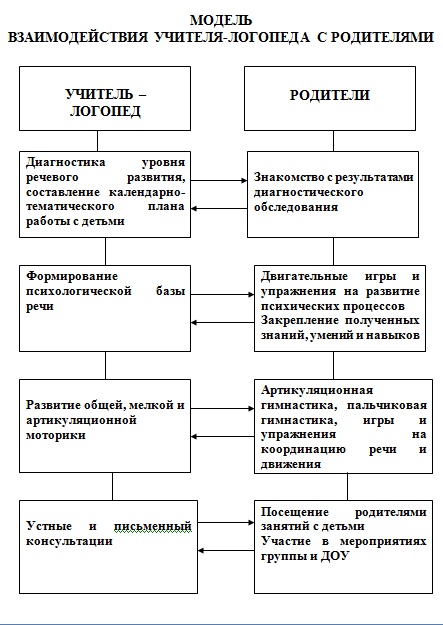 План работы учителя – логопеда с родителями детей старшей логопедической группыАвтор: Учитель-логопед Жилова Н.В., ГБДОУ № 39Колпинского района город Санкт-ПетербургСентябрьИндивидуальные встречи с родителями (сбор анамнестических данных, сведений о ребёнке, семье).Октябрь 1 неделяИндивидуальные встречи с родителями (результаты первичного обследования).Буклет «Виды работы учителя – логопеда с детьми в детском саду»Консультация «Специфика логопедической группы детского сада»Родительское   собрание2 неделяИндивидуальные встречи с родителями (результаты первичного обследования).Буклет «Советы родителям по развитию речи детей»Консультация «Речевые нарушения, их причины и профилактика»Октябрь 3 – 4 - 5 неделяИндивидуальные встречи с родителями (результаты первичного обследования).Консультация «Критерии развития речи дошкольника в старшей группе детского садаБуклет «Как правильно общаться с ребёнком?»Информационные листки для родителей массовых групп.Выставка книг для родителей «Развитие речи детей»Ноябрь 1 неделя – 2 неделяИндивидуальные встречи с родителями («Рекомендации по выполнению домашних заданий»).Консультация «Домашние занятия с ребёнком»Буклет «Советы родителям «Как заниматься с ребёнком дома?»Выставка книг для родителей «Играем – речь развиваем!»Ноябрь   3 неделя – 4 неделяИндивидуальные встречи с родителями («Рекомендации по выполнению артикуляционной и дыхательной гимнастики»)Консультация «Артикуляционная гимнастика – залог правильного звукопроизношения».Буклет «Игры для развития дыхания»Выставка развивающих пособий для игр и занятий с детьми.Декабрь 1 неделя – 2 неделяИндивидуальные встречи с родителями детей, состоящими на учёте   ПМПК   МБДОУ.Консультация «Игры и упражнения по развитию речи для детей 4 – 7 лет»Буклет «Игровая школа развития речи»Выставка «Домашняя игротека».Декабрь 3 неделя – 4 неделяИндивидуальные встречи с родителями по запросу.Консультация «Приёмы автоматизации звука»Буклет «Контролируем поставленные звуки дома»Январь 2 неделя – 3 неделяИндивидуальные встречи с родителями по запросу.Консультация «Развитие мелкой моторики рук, как средство развития речи»Буклет «Рука развивает мозг», «Пальцы помогают говорить»Выставка пособий по развитию мелкой моторики рук.Январь 4 неделя (5 неделя)Индивидуальные встречи с родителями по запросу.Консультация « Речь на кончиках пальцев»Буклет «Шнурки и пуговицы. Необходимость или пережиток?»Выставка пособий по развитию мелкой моторики рук.Родительское собраниеФевраль 1 неделя – 2 неделяИндивидуальные встречи с родителями («Развиваем фонематический слух»)Консультация «Фонематический слух – основа правильной речи»Буклет « Игры на развитие фонематического слуха»Выставка книжных новинок по развитию речи детей. Февраль 3 неделя – 4 неделяИндивидуальные встречи с родителями («Развиваем у ребёнка словарный запас»)Консультация «Играйте с ребенком в слова»Буклет ««Игры, направленные на развитие словарного запаса»Выставка литературы для родителей.Март 1 неделя – 2 неделяИндивидуальные встречи с родителями («Учим ребёнка говорить грамотно»)Консультация «Роль родителей в формировании грамматически правильной речи у дошкольников»Буклет «Мои друзья – предлоги»Выставка настольных игр. Март 3 неделя – 4 неделяИндивидуальные встречи с родителями («Подготовка детей к обучению грамоте»)Консультация «Что нужно знать взрослому, ребёнок которого начинает изучать основы грамоты…»Буклет «О звуках и буквах»Выставка книг и пособий по подготовке к обучению грамоте. Апрель 1 неделя – 2 неделяИндивидуальные встречи с родителями по запросу.Консультация «Советы логопеда родителям»Буклет ««Игры для развития речи»Родительское собраниеАпрель 3 неделя – 4 неделя (5 неделя)Индивидуальные встречи с родителями (результаты промежуточного обследования).Консультация «Чем заниматься с ребенком летом? Советы родителям», «Как не «потерять» звуки летом? Советы родителям»Буклеты «Игры в дорогу», «Трудный звук, ты мой друг!» Май 1 неделя – 2 неделяИндивидуальные встречи с родителями детей, состоящими на учёте в ПМПК МБДОУ.Информационные листки для родителей массовых групп.Буклет «Словесные игры без подготовки»Выставка – картотека словесных игр для развития речи. 2.6 Часть программы, реализуемая участниками образовательных отношений.Вся коррекционная работа с детьми, имеющими нарушения речи, строится в тесной взаимосвязи с другими специалистами, работающими в детском саду. Модели взаимодействия учителя-логопеда с педагогами ДОУ представлены на схемах. Совместная коррекционная деятельность учителя-логопеда и воспитателя.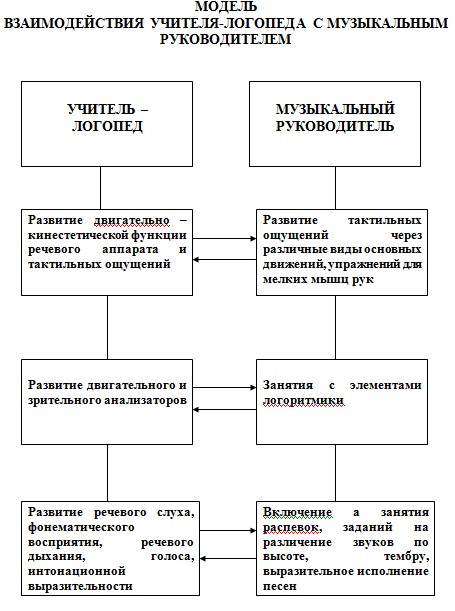 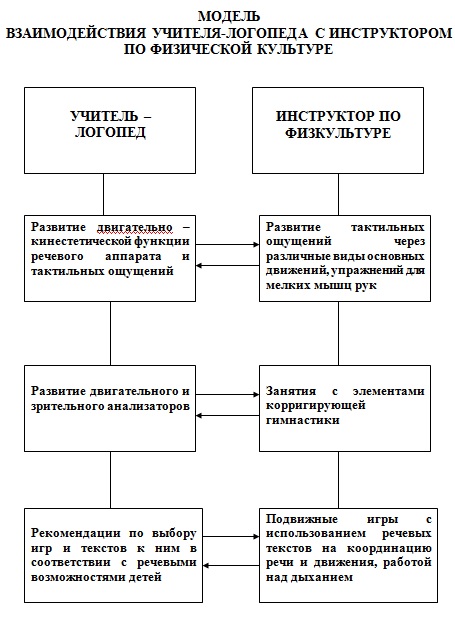 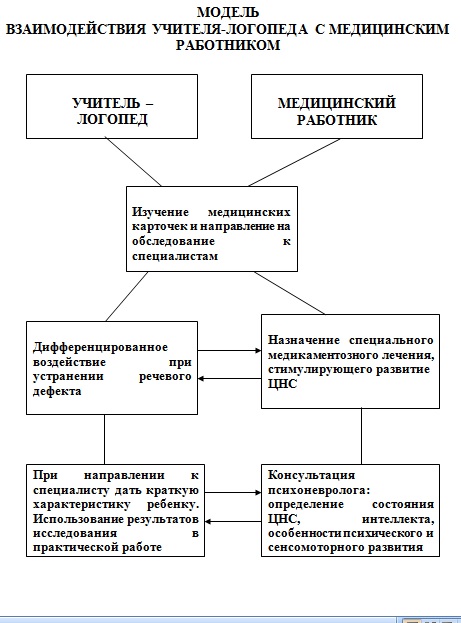 3. ОРГАНИЗАЦИОННЫЙ  РАЗДЕЛ 3.1 Структура реализации образовательного процесса           Структура образовательного процесса в старшей группе для детей с ТНР в течение дня состоит из трех блоков.1. Первый блок (продолжительность с 7.00 до 9.00 часов) включает:- совместную деятельность воспитателя с детьми;- свободную самостоятельную деятельность детей.2. Второй блок (продолжительность с 9.00 до 13.00 часов) представляет собой непосредственно образовательную деятельность с квалифицированной коррекцией недостатков речевого развития детей, которая организуется в форме игровых занятий.3. Третий блок (продолжительность с 15.30 до 19.00 часов); - коррекционная, развивающая деятельность детей со взрослыми, осуществляющими образовательный процесс;- самостоятельная деятельность детей и их совместная деятельность с воспитателем.          Образовательная деятельность с детьми рассчитана на пятидневную рабочую неделю. Продолжительность учебного года - с 1 сентября по 31 августа. Четыре недели в году (две в начале сентября и две в конце мая) отводятся на диагностику уровня знаний и умений детей по всем разделам программы. В летний период непосредственная образовательная деятельность реализуется  в виде развивающих игр на свежем воздухе, спортивных праздников, экскурсий и других мероприятий.          Основными формами организации логопедической работы являются ежедневные индивидуальные и подгрупповые коррекционно-развивающие занятия с детьми. Индивидуальные занятия проводятся не менее двух раз в неделю с каждым ребенком.      Продолжительность занятий зависит от возрастных и индивидуальных особенностей ребенка:для индивидуальных занятий  15 - 20 минут;для подгрупповых занятий  25  минут.       Во время организации  коррекционной образовательной деятельности  учитываются следующие методологические  подходы развивающего обучения:- необычное начало занятия;- присутствие на занятии «духа открытия»;- удержание взрослым паузы для «включения» мыслительных процессов детей;- предусмотренность при подготовке к проведению занятия вариативности ответов детей;- не оставление без внимания ни одного ответа;- развитие речи в любых формах деятельности;- учёт возможностей и терпимое отношение к затруднениям детей;- обучение видению многовариативности выполнения задания;- поддержка у детей ощущения успешности.В ходе непосредственно организованной образовательной деятельности статического характера проводится физкультминутка.УТВЕРЖДАЮ:   Приказ № 42-0 от 30.08.2018 г.Заведующий ГБДОУ № 39_______________ Н.М.Бабусенко Врач __________ Л.И.Абдрахманова Расписание непрерывной непосредственно-образовательной деятельности педагогов с детьми старшей логопедической группы «Фантазеры»на  2018-2019 учебный год Согласовано:_______ Зам.заведующего по УВР Вечерская М.А.3.3  Комплексное медико -психолого-педагогическое сопровождение обучающихся  специалистамиВыполнение задач, поставленных Программой, обеспечивается благодаря интеграции образовательных областей и комплексному подходу специалистов педагогического и медицинского профилей и семей воспитанников. Реализация принципа интеграции способствует более высоким темпам речевого развития детей, более полному раскрытию творческого потенциала каждого ребенка, возможностей и способностей, заложенных в детях природой, и предусматривает совместную работу учителя-логопеда, музыкального руководителя, инструктора по физическому воспитанию,  воспитателей и родителей дошкольников. Взаимодействие специалистов отражено в совместной работе всех участников образовательного процесса во всех пяти образовательных областях.Работой по образовательной области «Речевое развитие» руководит учитель-логопед, а другие специалисты подключаются к работе и планируют образовательную деятельность в соответствии с рекомендациями учителя-логопеда. В работе по образовательной области «Познавательное развитие» участвуют воспитатели, учитель-логопед. При этом воспитатели проводят работу по сенсорному развитию, развитию высших психических функций,   воображения и творческой активности, совершенствованию эмоционально-волевой сферы, формированием познавательных действий, первичных представлений о себе, других людях, объектах окружающего мира, о свойствах и отношениях объектов окружающего мира, о планете Земля как общем доме людей, об особенностях ее природы, многообразии стран и народов мира. Учитель-логопед подключается к этой деятельности и помогает воспитателям выбрать адекватные методы и приемы работы с учетом индивидуальных особенностей и возможностей каждого ребенка с ОНР и ФФНР и этапа коррекционной работы. Основными специалистами в области «Социально-коммуникативное развитие» выступают воспитатели, учитель-логопед и педагог-психолог при условии, что остальные специалисты и родители дошкольников подключаются к их работе. В образовательной области «Художественно-эстетическое развитие» принимают участие воспитатели, музыкальный руководитель и учитель-логопед, берущий на себя часть работы по подготовке занятий логопедической ритмикой. Работу в образовательной области «Физическое развитие» осуществляют инструктор по физическому воспитанию и инструктор по лечебной физкультуре при обязательном подключении всех остальных педагогов и родителей дошкольников. Воспитатели, учитель-логопед, музыкальный руководитель, инструктор по физическому воспитанию, педагог-психолог  осуществляют все мероприятия, предусмотренные Программой, занимаются физическим, социально-коммуникативным, познавательным, речевым, художественно-эстетическим развитием детей.         Таким образом, целостность коррекционно-образовательной деятельности обеспечивается установлением связей между образовательными областями, интеграцией усилий специалистов и родителей дошкольников. 3.4 Логопедические технологии реализации рабочей программыТехнологии формирования и обследования произносительной стороны речиПожиленко Е.Л. Волшебный мир звуков. – М., 1999.Селиверстов В.И. Речевые игры с детьми. – М., 1994.Ткаченко Т.А. Если ребенок плохо говорит. – СПб, 2000.Филичева Т.Б., Туманова Т.В. Дидактические материалы для обследования и формирования речи детей дошк. возраста. – М., 2009.Технологии формирования слоговой структуры словаАгранович З. Е. Логопедическая работа по преодолению нарушения слоговой структуры слов у детей. – СПб, 2000.Ткаченко Т. А. Коррекция нарушений слоговой структуры слова. – М., 2001. Технологии обогащения и активизации словарного запасаЕфименкова Л.Н. Формирование речи у дошкольников. – М., 1981.Крупенчук О.И. Научите меня говорить правильно! Комплексная методика подготовки ребенка к школе. – СПб, 2013.Теремкова Н.Э. Логопедические домашние задания для детей 5-7 лет с ОНР (1,2,3,4). – М., 2015.Филичева Л.Н., Туманова Т.В., Чиркина Г.В. Воспитание и обучение детей дошкольного возраста с ОНР. – М., 2009.Филичева Т.Б., Чиркина Г.В. Устранение ОНР у детей дошкольного возраста. Практическое пособие. – М.,  2005.Технологии формирования грамматического строя речиЕфименкова Л.Н. Формирование речи у дошкольников. – М., 1981.Крупенчук О.И. Научите меня говорить правильно! Комплексная методика подготовки ребенка к школе. – СПб, 2013.Теремкова Н.Э. Логопедические домашние задания для детей 5-7 лет с ОНР (1,2,3,4). – М., 2015. Филичева Т.Б., Чиркина Г.В. Устранение ОНР у детей дошкольного возраста. Практическое пособие. – М.,  2005.Филичева Л.Н., Туманова Т.В., Чиркина Г.В. Воспитание и обучение детей дошкольного возраста с ОНР. – М., 2009.Технологии формирования связной речиКрупенчук О.И. Научите меня говорить правильно! Комплексная методика подготовки ребенка к школе. – СПб, 2013.Теремкова Н.Э. Логопедические домашние задания для детей 5-7 лет с ОНР (1,2,3,4). – М., 2015.Филичева Л.Н., Туманова Т.В., Чиркина Г.В. Воспитание и обучение детей дошкольного возраста с ОНР. – М., 2009.Технологии обучения грамотеКрупенчук О.И. Научите меня говорить правильно! Комплексная методика подготовки ребенка к школе. – СПб, 2013.Филичева Л.Н., Туманова Т.В., Чиркина Г.В. Воспитание и обучение детей дошкольного возраста с ОНР. – М., 2009.3.5 Организация развивающей предетно-пространственной среды в логопедическом кабинете        Для  успешной реализации Программы  необходима предметно-пространственная развивающая среда: оснащение логопедического кабинета необходимым оборудованием, дидактическими материалами и наглядными пособиями.3.6. Обеспеченность методическими материалами и средствами обучения коррекционного логопедического процессаЛогопедический кабинет полностью оснащен необходимым оборудованием, методическими материалами и средствами обучения. В логопедическом кабинете имеются следующие материалы: ПОСОБИЯДля проведения логопедического обследования:Обследование звукопроизношения; Обследование понимания речи; Обследование связной речи; Обследование грамматического строя речи; Обследование состояния словарного запаса; Обследование фонематического восприятия, фонематического анализа и синтеза, фонематических представлений; Обследование слоговой структуры слова; Счетный материал для обследования; Разрезные картинки для обследования на 2-4-6-8 частей; Картинки и тексты  Для формирования правильного звукопроизношения:Артикуляционные упражнения (карточки); Профили звуков; Материал для автоматизации звуков в словах, предложениях, текстах; Пособия для работы над речевым дыханием; Предметные картинки на все изучаемые звуки; Альбомы на автоматизацию и дифференциацию поставленных звуков; Тексты и картотеки на автоматизацию поставленных звуков. Для формирования фонематического восприятия, звукового анализа:Сигнальные кружки на дифференциацию звуков; Цветные фишки для звукобуквенного анализа; Предметные картинки на дифференциацию звуков; Тексты на дифференциацию звуковДля обучения грамоте (чтению и письму):Магнитный алфавит; Настенный алфавит; Бумажный алфавит; Схемы для анализа предложений; Наборы предметных картинок для деления слов на слоги; Логопедические буквари;Кассы букв на каждого ребенка Для обогащения словарного запаса и формирования грамматического строя речи:Предметные картинкиЯгоды; Головные уборы; Мебель;Птицы;Растения; Обувь;Продукты;Грибы;Одежда; Посуда;Игрушки;Насекомые; Профессии; Деревья; Животные и их детеныши; Инструменты;Времена года; Овощи ФруктыПредметные картинки на подбор антонимов;Предметные картинки на подбор синонимов; Многозначные слова;Предметные картинки «один-много»; Схемы предлогов; Пособия на составление предложений с простыми и сложными предлогами; Пособия на согласование слов; Деформированные тексты и др. Для развития связной речи:Серии сюжетных картинок; Сюжетные картинки; Предметные картинки для составления сравнительных и описательных рассказов; Схемы и мнемотаблицы для составления описательных рассказовИГРУШКИКукла большая – 1 шт; Кукла маленькая – 1 шт; Набор овощей и фруктов – 1 шт; Мяч маленький – 1 шт;Мягкие игрушки – в ассортименте (более 10 шт.)Мозаика – 1шт3.6  Перечень методической литературыРеализация рабочей программы обеспечивается специально подобранным учебно-методическим комплексом.Адаптированная образовательная программа дошкольного образования ГБДОУ № 39 комбинированного вида Колпинского района СПб. – Принято Педагогическим Советом от 10.04.2015.Адаптированная основная образовательная программа для дошкольников с ТНР / под ред. проф. Л.В. Лопатиной. - СПб, 2014.Агранович З.Е. Сборник домашних заданий для преодоления недоразвития фонематической стороны речи у старших дошкольников. – СПб, 2012.Агранович З.Е. Сборник домашних заданий для преодоления лексико-грамматического недоразвития у  дошкольников с ОНР. – СПб, 2013.Арбекова Н.Е. Развиваем связную речь у детей 5 лет с ОНР. Альбом № 1. Мир растений. - М., 2013.Арбекова Н.Е. Развиваем связную речь у детей 5 лет с ОНР. Альбом № 2. Мир животных. - М., 2013.Арбекова Н.Е. Развиваем связную речь у детей 5 лет с ОНР. Альбом № 3. Мир человека. - М., 2013.Волкова Г.А. Методика психолого-педагогического обследования детей с нарушениями речи. Вопросы дифференциальной диагностики. – СПб, 2009.Воробьева Т.А., Воробьева П.А. Дыхание и речь. Работа над дыханием в комплексной методике коррекции звукопроизношения. – СПб, 2014.Воробьева Т.А., Крупенчук О.И. Логопедические упражнения для детей 4-6 лет. – СПб, 2011.Воробьева Т.А., Крупенчук О.И. Мяч и речь. – СПб, 2003.Зажигина О.А. Игры для развития мелкой моторики с использованием нестандартного оборудования. – СПб, 2012.Карпова С.И., Мамаева В.В. Развитие речи и познавательных способностей дошкольников 4-5 лет. – СПб, 2015. Коноваленко В.В., Коноваленко С.В. Дидактический материал для логопедов. Автоматизация звуков. Альбом 1-7. – М., 2015.Коноваленко В.В., Коноваленко С.В. Фронтальные логопедические занятия в подготовительной группе. Пособие для логопедов. – М., 1999.Коноваленко В.В., Коноваленко С.В. Тетрадь для логопедических домашних заданий (на все группы звуков). – М., 2012.Крупенчук О.И. Пальчиковые игры для детей 4-7 лет. – СПб, 2012.Крупенчук О.И. Научите меня говорить правильно! Комплексная методика подготовки ребенка к школе. – СПб, 2013.Крупенчук О.И. Тренируем пальчики – развиваем речь  5+. – СПб, 2015.Нищева Н.В. Система коррекционной работы в логопедической группе для детей с ОНР. – СПб, 2005.Нищева Н.В. Конспекты подгрупповых логопедических занятий в старшей группе детского сада для детей с ОНР. – СПб, 2014.Перегудова Т.С., Османова Г.А. Вводим звуки в речь. Картотека заданий для автоматизации звуков [с,з,ц], [ш,ж], [ч,щ], [л,ль], [р,рь]. – СПб, 2015.Теремкова Н.Э. Логопедические домашние задания для детей 5-7 лет с ОНР (1,2,3,4). – М., 2015.Филичева Т.Б. Особенности формирования речи у детей дошкольного возраста. – М., 2000.Филичева Т.Б., Туманова Т.В. Дидактические материалы для обследования и формирования речи детей дошкольного возраста. – М., 2009.Филичева Т.Б., Туманова Т.В., Чиркина Г.В. Воспитание и обучение детей дошкольного возраста с ОНР. – М., 2009. Электронные образовательные ресурсы: составленные презентации по лексическим темам, по грамоте.В календарном планировании коррекционно-развивающей работы даны ссылки на следующих авторов:     1. Крупенчук О.И. Научите меня говорить правильно! Комплексная методика подготовки ребенка к школе. – СПб, 2013.    2. Карпова С.И., Мамаева В.В. Развитие речи и познавательных способностей дошкольников 4-5 лет. – СПб, 2017.    3. Тетрадь «Развиваем графические навыки малыша» в 2-х частях: серия «Говорим правильно». – Киров, 2016.    4. Теремкова Н.Э. Логопедические домашние задания для детей 5-7 лет с ОНР (1,2,3,4). – М., 2015.Разделы рабочей программыСтраницы1.Целевой раздел1.1 Пояснительная записка:Цели и задачи ПрограммыПринципы и подходы к формированию ПрограммыНормативно-правовые документыПсихолого-педагогическая характеристика особенностей развития детей  группы1.2Целевые ориентиры освоения воспитанниками программы             2Содержательный раздел2.1Описание образовательной деятельностиСодержание образовательных областей:»Социально-коммуникативное развитие», «Познавательное развитие»,»речевое развитие», «художественно-эстетическое развитие,»Физическое развитие»Виды деятельности2.2Модель организации образовательного процессаВиды детской деятельностиФормы организации образовательного процессаМетоды организации образовательной деятельности2.3 Развернутое комплексно-тематическое планирование на учебный год2.4Система работы с родителямиФормы взаимодействия  с родителями2.5 Часть  программы, формируемая участниками образовательных отношений3.Организационный раздел3.1Организация коррекционно-образовательной деятельности3.2Логопедические технологии реализации рабочей Программы  3.3Организация развивающей предметно-пространственной среды3.4Методическое обеспечение образовательной деятельности3.5Перечень методической литературыПриложенияПриложенияСовместная образовательная деятельность учителя-логопеда с детьмиСовместная образовательная деятельность учителя-логопеда с детьмиСамостоятельная деятельность детейОбразовательная деятельность в семьеНепосредственно образовательная логопедическая деятельностьОбразовательная деятельность в режимных моментахСамостоятельная деятельность детейОбразовательная деятельность в семье1. Фронтальная НОД2. Подгрупповая НОД3. Индивидуальная НОД4. Дидактические игры5. Настольно-печатные игры6. Компьютерные обучающие игры и программы7. Разучивание скороговорок, чистоговорок, стихотворений8. Речевые задания и упражнения9. Работа по нормализации звукопроизношения, обучению пересказу, составлению описательного рассказа1. Пальчиковые игры и упражнения2. Мимические, логоритмические артикуляционные дыхательные гимнастики3. Речевые дидактические игры 4. Чтение5. Тренинги (действия по речевому образцу учителя-логопеда)6. Праздники, развлечения1. Сюжетно-ролевые игры2. Дидактические игры3. Настольно-печатные игры4. Словотворчество5. Совместная продуктивная и игровая деятельность 1. Выполнение рекомендаций учителя-логопеда по исправлению нарушений в речевом развитии2. Речевые игры3. Беседы4. Чтение книг, рассматривание иллюстраций5. Заучивание скороговорок, потешек, чистоговорок, стихотворений6. Игры-драмматизации Учебные дни	Содержание работы1-йЗнакомство с детьми в игре, в беседе, наблюдение за ними в группе — в игре, в общении друг с другом Уточнение списочного состава2-йЗнакомство с медицинской документацией Знакомство детей с кабинетом, объяснение правил поведения в нём Создание игровых ситуаций, побуждающих к общению Обследование слухового и зрительного внимания3-й	Обследование состояния мелкой моторики и мимической мускулатуры Показ игр по мелкой моторике, вызывание длительного выдоха в игре4-й	Обследование состояния артикуляционного аппарата Показ пособий по мелкой моторике Приглашение родителей: заполнение речевых карт — сбор анамнеза беременности и родов5-й	Обследование состояния звукопроизношения Беседы с родителями: сбор анамнеза раннего развития, перенесённых заболеваний и развития речи6-йОбследование воспроизведения слоговой структуры Показ игр по мелкой моторике Составление экрана звукопроизношения7-йОбследование фонематических представлений Показ игр на поддувание Игры для развития мелкой моторики и длительного выдоха8-йОбследование словоизменения Показ упражнений для шеи и плеч Игры для развития мелкой моторики и длительного выдохи9-йОбследование по разделу «Словообразование» Игры для развития мелкой моторики и длительного выдоха10-йОбследование лексического запаса (обобщающие понятия) Упражнения для шеи и плеч Игры для развития мелкой моторики и длительного выдоха11-й	Обследование лексического запаса (антонимы, глагольный словарь, прилагательные) Показ самомассажа лица и шеи Игры для развития мелкой моторики и длительного выдоха12-й	Обследование понимания речи Показ упражнений по мелкой моторике с предметами Самомассаж лица и шеи Игры для развития мелкой моторики и длительного выдоха Упражнения для шеи и плеч13-йОбследование связной речи Показ упражнений на воспроизведение ритмов Игры для развития мелкой моторики и длительного выдоха Упражнения для шеи и плеч Самомассаж лица и шеи14-й	Уточнение диагнозов, консультации с врачами-специалистами и психологом Выполнение упражнений для пальцев, шеи и плеч Игры для развития мелкой моторики и длительного выдоха Самомассаж лица и шеи15-йЗавершение обследования, подведение итогов, заполнение всех разделов речевых карт Совещание с воспитателями по итогам совместного обследования Составление перспективного и календарного планов Выполнение упражнений для пальцев, шеи и плеч Игры для развития мелкой моторики и длительного выдоха Самомассаж лица и шеи Подготовка и проведение родительского собранияNЛексическая темаМесяц	Неделя1	Грибы	сентябрь	4-я2Овощиоктябрь1-я	3Фруктыоктябрь2-я4Ягоды. Домашние заготовкиоктябрь3-я5Осень. Деревья. Осенняя одеждаоктябрь4-я6Дикие животныеноябрь1-я 7Дикие животные готовятся к зименоябрь2-я8Перелётные птицыноябрь3-я9Зимующие птицыноябрь4-я10Домашние животныедекабрь1-я11Домашние животные и птицы и их детёнышидекабрь2-я12Зима. Зимняя одеждадекабрь3-я13Зимние забавы. Новый годдекабрь4-я14Человек. Части телаянварь2-я15Транспорт	январь3-я16Транспорт. Правила дорожного движенияянварь4-я17Материалы и инструментыфевраль1-я18Профессии. Строительствофевраль2-я19Защитники Отечествафевраль3-я20Времена года. Календарь. Веснафевраль4-я21Мамин день. Семьямарт	1-я22Ранние признаки весны. Первоцветымарт 2-я23Электроприборы. Ательемарт	3-я24Весна в природемарт4-я25Труд людей веснойапрель	1-я26Космосапрель2-я27Возвращение птиц. Насекомыеапрель3-я28Посуда. Продукты питанияапрель	4-я29Животные жарких стран	май2-я30Город. Адресмай3-я РазделПонедельникВторникЧетвергПятница	Развитие общих речевых навыковАртикуляционная гимнастикаРазвитие мелкой моторикиД. и.* с игрушками типа «Флюгер», «Мельница», надувание шариков и т. и. (1, с. 6, 8, 10) Цель: вызывание длительного выдоха в игре Показ статических упражнений артикуляционной гимнастики (3, с. 8, 9. 18, 19, 31, 33, 39, 48. 51, 52) Цель: выработка определённых положений органов артикуляционного аппарата, необходимых для правильного произношения звуков Показ и разучивание упражнения (2, с. 4) Цель: развитие мелкой моторики, координация речи с движением		Д. и.* с игрушками типа «Флюгер», «Мельница», надувание шариков и т. и. (1, с. 6, 8, 10) Цель: вызывание длительного выдоха в игре Показ статических упражнений артикуляционной гимнастики (3, с. 8, 9. 18, 19, 31, 33, 39, 48. 51, 52) Цель: выработка определённых положений органов артикуляционного аппарата, необходимых для правильного произношения звуков Показ и разучивание упражнения (2, с. 4) Цель: развитие мелкой моторики, координация речи с движением		Д. и.* с игрушками типа «Флюгер», «Мельница», надувание шариков и т. и. (1, с. 6, 8, 10) Цель: вызывание длительного выдоха в игре Показ статических упражнений артикуляционной гимнастики (3, с. 8, 9. 18, 19, 31, 33, 39, 48. 51, 52) Цель: выработка определённых положений органов артикуляционного аппарата, необходимых для правильного произношения звуков Показ и разучивание упражнения (2, с. 4) Цель: развитие мелкой моторики, координация речи с движением		Д. и.* с игрушками типа «Флюгер», «Мельница», надувание шариков и т. и. (1, с. 6, 8, 10) Цель: вызывание длительного выдоха в игре Показ статических упражнений артикуляционной гимнастики (3, с. 8, 9. 18, 19, 31, 33, 39, 48. 51, 52) Цель: выработка определённых положений органов артикуляционного аппарата, необходимых для правильного произношения звуков Показ и разучивание упражнения (2, с. 4) Цель: развитие мелкой моторики, координация речи с движением		Развитие фонематических представленийД. и. «Подними руку, когда услышишь голос» (1, с. 6) Цель: учить различать обычную и шёпотную речьД. и. «Подними руку, когда услышишь громкий звук» (1, с.8) Цель: учить различать тихие и громкие звуки	Д. и. «Подними руку, когда услышишь заданный звук» (1, с. 8) Цель: учить выделять заданный звук на фоне другихД. и. «Подними руку, когда услышишь заданный звук» (1, с. 10) Цель: учить выделять заданный звук на фоне другихРазвитие психических процессовД. и. «Где стучали?» (1, с. 6) Цель: развитие слухового внимания, определение источника звука			Д. и. «Покажи на картинке сначала съедобные грибы, а потом — несъедобные» (1, с. 7) Цель: развитие зрительного вниманияД. и. «Что звучало?» (1, с. 9) Цель: развитие слухового вниманияД. и. «Какие грибы спрятались на картинке?» (1, с. 10) Цель: развитие зри- тельного вниманияРазвитие лексики и грамматического строяСловарь по теме «Грибы» (1, с. 6—7, Словарь, А) Цель: актуализация, расширение, систематизация и уточнение словаря по темеД. и. «Назови один — много» по теме «Грибы» (1, с. 7) Цель: учить образовывать множественное число существительных, совершенствовать навыки словообразования, обогащать экспрессивную речьД. и. «Назови грибы ласково» (1,с.10) Цель: учить образовывать уменьшительно-ласкательные формы существительных с суффиксами -чок, -ечк, -к, совершенствовать навыки словообразованияД. и. «Продолжи предложение» (1, с. 9) Цель: учить распространять предложения, используя творительный и предложный падежи, чётко проговаривать окончанияРазвитие связной речиД. и. «Продолжи предложение» (1, с. 8) Цель: учить распространять предложения, используя творительный и предложный падежи, чётко проговаривать окончанияОбъяснение выражений по теме «Грибы» (1, с. 8) Цель: уточнение понимания выражений, развитие внимания к словуСоставление предложений по картинке (1, с. 9) Цель: совершенствовать навык рассматривания картины и составления предложенийОтветы на вопросы по личным воспоминаниям (1, с. 11) Цель: учить составлению рассказа на материале своего опытаРазделПонедельникВторникЧетвергПятница	Развитие общих речевых навыковАртикуляционная гимнастикаРазвитие мелкой моторикиДыхательные упражнения (1, с. 12, 14, 15, 16) Цель: развитие речевого дыхания Выполнение статических упражнений артикуляционной гимнастики (3, с. 8, 9, 18, 19, 31, 33, 39, 48, 51, 52) Цель: вырабатывать полноценные движения артикуляционных органов Показ и разучивание упражнения (2, с. 6) Цель: развитие мелкой моторики, координация речи с движением			Дыхательные упражнения (1, с. 12, 14, 15, 16) Цель: развитие речевого дыхания Выполнение статических упражнений артикуляционной гимнастики (3, с. 8, 9, 18, 19, 31, 33, 39, 48, 51, 52) Цель: вырабатывать полноценные движения артикуляционных органов Показ и разучивание упражнения (2, с. 6) Цель: развитие мелкой моторики, координация речи с движением			Дыхательные упражнения (1, с. 12, 14, 15, 16) Цель: развитие речевого дыхания Выполнение статических упражнений артикуляционной гимнастики (3, с. 8, 9, 18, 19, 31, 33, 39, 48, 51, 52) Цель: вырабатывать полноценные движения артикуляционных органов Показ и разучивание упражнения (2, с. 6) Цель: развитие мелкой моторики, координация речи с движением			Дыхательные упражнения (1, с. 12, 14, 15, 16) Цель: развитие речевого дыхания Выполнение статических упражнений артикуляционной гимнастики (3, с. 8, 9, 18, 19, 31, 33, 39, 48, 51, 52) Цель: вырабатывать полноценные движения артикуляционных органов Показ и разучивание упражнения (2, с. 6) Цель: развитие мелкой моторики, координация речи с движением			Развитие фонематических представленийД. и. «Подними руку, когда услышишь слово с заданным звуком» (1, с. 12) Цель: развитие умения выделять заданный звук в слове	Д. и. «Подними руку, когда услышишь заданный звук» (1, с. 14) Цель: развитие умения выделять звук в ряду другихД. и. «Подними руку, когда услышишь слово с заданным звуком» (1, с. 15) Цель: развитие умения выделять звук в ряду другихД. и. «Подними руку, когда услышишь заданный звук» (1, с. 16) Цель: развитие умения выделять звук в ряду другихРазвитие психических процессовД. и. «Найди одинаковые овощи на картинке» (1, с. 13) Цель: развитие зрительного вниманияД. п. «Что звучало?» (1, с. 14) Цель: развитие слухового вниманияД. и. «Какие овощи спрятались на картинке?» (1, с. 15) Цель: развитие зрительного вниманияД. и. «Кто позвал?» (1, с. 17) Цель: развитие слухового вниманияРазвитие лексики и грамматического строяСловарь по теме «Овощи» (1, с. 12, 14, Словарь, А) Цель: актуализация, расширение и уточнение словаря по теме	Д. и. «Какие бывают овощи?» (1, с. 14) Цель: учить подбирать прилагательные к существительному, образовывать словосочетания	Д. и. «Сосчитай до пяти: овощи» (1, с. 15) Цель: учить согласовывать существительные с числительными, совершенствовать навыки словообразования, обогащать экспрессивную речьД. и. «Что делают в огороде?» (1, с. 17) Цель: актуализировать глагольный словарь по теме, включать глаголы в словосочетанияРазвитие связной речиОтгадывание загадок по теме «Овощи» (1, с. 14) Цель: упражнять в умении узнавать предмет по описанию, знакомить с устным народным творчествомСравнение слов огурец — кабачок, капуста — лук (1, с. 16) Цель: учить искать и описывать общие черты и отличия; запоминать речевые модели и пользоваться ими в ответахЧтение, ответы на вопросы, пересказ рассказа «Кто как одет» (1, с. 16) Цель: развивать речевой слух, упражнять в умении описывать предмет, называя самые характерные признакиРассказ о своем любимом овоще (1, с. 17) Цель: учить составлению описательного рассказа с использованием плана модели	РазделПонедельникВторникЧетвергПятница	Развитие общих речевых навыковАртикуляционная гимнастикаРазвитие мелкой моторикиДыхательные упражнения (1, с. 18, 19, 21, 22) Цель: развитие речевого дыхания Показ динамических упражнений артикуляционной гимнастики (3, с. 11, 20, 35, 37, 56) Цель: вырабатывать полноценные движения и переключаемость артикуляционных органов Показ и разучивание упражнения (2, с. 8) Цель: развитие мелкой моторики, координация речи с движением		Дыхательные упражнения (1, с. 18, 19, 21, 22) Цель: развитие речевого дыхания Показ динамических упражнений артикуляционной гимнастики (3, с. 11, 20, 35, 37, 56) Цель: вырабатывать полноценные движения и переключаемость артикуляционных органов Показ и разучивание упражнения (2, с. 8) Цель: развитие мелкой моторики, координация речи с движением		Дыхательные упражнения (1, с. 18, 19, 21, 22) Цель: развитие речевого дыхания Показ динамических упражнений артикуляционной гимнастики (3, с. 11, 20, 35, 37, 56) Цель: вырабатывать полноценные движения и переключаемость артикуляционных органов Показ и разучивание упражнения (2, с. 8) Цель: развитие мелкой моторики, координация речи с движением		Дыхательные упражнения (1, с. 18, 19, 21, 22) Цель: развитие речевого дыхания Показ динамических упражнений артикуляционной гимнастики (3, с. 11, 20, 35, 37, 56) Цель: вырабатывать полноценные движения и переключаемость артикуляционных органов Показ и разучивание упражнения (2, с. 8) Цель: развитие мелкой моторики, координация речи с движением		Развитие фонематических представленийД. и. «Подними руку, когда услышишь заданный звук» (1,с. 18) Цель: развитие умения выделять звук в ряду других	Д. и. «Подними руку, когда услышишь слово с заданным звуком» (1, с. 19) Цель: развитие умения выделять заданный звук в слове	Д. и. «Подними руку, когда услышишь заданный звук» (1, с. 21) Цель: развитие умения выделять звук в ряду других	Д. и. «Подними руку, когда услышишь слово с заданным звуком» (1, с. 22) Цель: развитие умения выделять заданный звук в словеРазвитие психических процессовД. и. «Найди одинаковые» (1, с. 19) Цель: развитие зрительного внимания		Д. и. «Где звучало?» (1, с. 20) Цель: развитие слухового внимания	Д. и. «Какие фрукты спрятались на картинке?» (1, с. 21) Цель: развитие зрительного вниманияД. и. «Слушай и делай» (1, с. 22) Цель: учить выполнению нескольких заданий по инструкцииРазвитие лексики и грамматического строяСловарь по теме «Фрукты» (1, с. 18, Словарь. А) Цель: актуализация, расширение и уточнение словаря по теме	Д. и. «Назови фрукты ласково» (1. с. 19) Цель: учить образовывать уменьшительно-ласкательные формы существительных с суффиксами -чик, -чк, совершенствовать навыки словообразования, обогащать экспрессивную речь	Д. и. «Продолжи предложение» (1, с. 20) Цель: учить распространять предложения с использованием родительного падежа	Рассказ о фрукте (1, с. 23) Цель: учить подбирать прилагательные к существительномуРазвитие связной речиОтгадывание загадок с объяснением отгадок по теме «Фрукты» (1, с. 19) Цель: учить доказательной речи	Д. и. «Опиши фрукт по картинке, не называя его» (1, с. 20) Цель: учить описывать то, что нарисовано на картинке	Д. и. «Подбери пару» (1, с. 22) Цель: учить образовывать сравнительные степени прилагательных	Составление предложений по картинке (1, с. 23) Цель: совершенствовать навык рассматривания картины и составления предложенийРазделПонедельникВторникЧетвергПятница	Развитие общих речевых навыковАртикуляционная гимнастикаРазвитие мелкой моторикиДыхательные упражнения: на одном выдохе — усиление и ослабление звука («Гудок», «Вой ветра»), ровный выдох («Свеча»), выдох толчками («Погаси свечу») (1, с. 25, 26, 27, 29) Цель: развитие речевого дыханияПоказ динамических упражнений артикуляционной гимнастики (3, с. 11, 20, 35, 37. 56) Цель: выработка полноценных движений и переключаемости артикуляционных органов Показ и разучивание упражнения (2, с. 10) Цель: развитие мелкой моторики, координация речи с движениемДыхательные упражнения: на одном выдохе — усиление и ослабление звука («Гудок», «Вой ветра»), ровный выдох («Свеча»), выдох толчками («Погаси свечу») (1, с. 25, 26, 27, 29) Цель: развитие речевого дыханияПоказ динамических упражнений артикуляционной гимнастики (3, с. 11, 20, 35, 37. 56) Цель: выработка полноценных движений и переключаемости артикуляционных органов Показ и разучивание упражнения (2, с. 10) Цель: развитие мелкой моторики, координация речи с движениемДыхательные упражнения: на одном выдохе — усиление и ослабление звука («Гудок», «Вой ветра»), ровный выдох («Свеча»), выдох толчками («Погаси свечу») (1, с. 25, 26, 27, 29) Цель: развитие речевого дыханияПоказ динамических упражнений артикуляционной гимнастики (3, с. 11, 20, 35, 37. 56) Цель: выработка полноценных движений и переключаемости артикуляционных органов Показ и разучивание упражнения (2, с. 10) Цель: развитие мелкой моторики, координация речи с движениемДыхательные упражнения: на одном выдохе — усиление и ослабление звука («Гудок», «Вой ветра»), ровный выдох («Свеча»), выдох толчками («Погаси свечу») (1, с. 25, 26, 27, 29) Цель: развитие речевого дыханияПоказ динамических упражнений артикуляционной гимнастики (3, с. 11, 20, 35, 37. 56) Цель: выработка полноценных движений и переключаемости артикуляционных органов Показ и разучивание упражнения (2, с. 10) Цель: развитие мелкой моторики, координация речи с движениемРазвитие фонематических представленийД. и. «Подними руку, когда услышишь заданный звук» (1,с. 25) Цель: развитие умения выделять звук в ряду других			Д. и. «Подними руку, когда услышишь слово с заданным звуком» (1, с. 27) Цель: развитие умения выделять заданный звук в словеД. и. «Подними руку, когда услышишь заданный звук» (1,с. 28) Цель: развитие умения выделять звук в ряду другихД. и. «Подними руку, когда услышишь слово с заданным звуком» (1, с. 29) Цель: развитие умения выделять заданный звук в словеРазвитие психических процессовД. и. «Найди одинаковые» (1, с. 26) Цель: развитие зрительного внимания	Д. и. «Слушай и делай» (1, с. 27) Цель: развитие слухового внимания	Д. и. «Выложи по образцу» (1, с. 28) Цель: развитие зрительного внимания и конструктивного праксисаД. и. «Послушай к повтори» (1, с. 29) Цель: развитие слухового вниманияРазвитие лексики и грамматического строяСловарь по теме «Ягоды» (1, с. 25— 26, Словарь, А) Цель: актуализация, расширение и уточнение словаря по темеД. и. « Что где растёт?» (1, с. 26) Цель: учить образовывать формы предложного падежа с предлогами и включать их в предложенияД. и. «Назови ласково» (1, с. 28) Цель: учить образовывать уменьшительно-ласкательные формы слов; совершенствовать навыки словообразования, обогащать экспрессивную речьД. и. «Из чего можно сварить варенье?» (1, с. 28) Цель: учить образовывать формы родительного падежа существительныхРазвитие связной речиСравнение слов: крыжовник — малина (1,с. 26) Цель: учить искать и описывать общие черты и отличияД. и. «Что лишнее?» (1,с. 27) Цель: учить находить лишнее и объяснять свой выбор, запоминать речевые модели и пользоваться ими в ответахЧтение, ответы на вопросы, пересказ рассказа «Где растёт ягода» (1, с. 28-29) Цель: развивать речевой слух, упражнять в умении пересказывать услышанноеД. и. «Что где лежит?» (1, с. 29) Цель: закреплять употребление предлогов в речиРазделПонедельникВторникЧетвергПятница	Развитие общих речевых навыковАртикуляционная гимнастикаРазвитие мелкой моторикиДыхательные упражнения: с разведением рук (1, с. 31, 33); выдыхание толчками с самоконтролем рукой на животе (1, с. 34, 36) Цель: развитие речевого дыхания Выполнение статических и динамических упражнений артикуляционной гимнастики (3, с. 6 — по группам нарушенных звуков) Цель: вырабатывать подвижность языка и губ, их координированность и переключаемость Показ и разучивание упражнения (2, с. 12) Цель: развитие мелкой моторики, координация речи с движением		Дыхательные упражнения: с разведением рук (1, с. 31, 33); выдыхание толчками с самоконтролем рукой на животе (1, с. 34, 36) Цель: развитие речевого дыхания Выполнение статических и динамических упражнений артикуляционной гимнастики (3, с. 6 — по группам нарушенных звуков) Цель: вырабатывать подвижность языка и губ, их координированность и переключаемость Показ и разучивание упражнения (2, с. 12) Цель: развитие мелкой моторики, координация речи с движением		Дыхательные упражнения: с разведением рук (1, с. 31, 33); выдыхание толчками с самоконтролем рукой на животе (1, с. 34, 36) Цель: развитие речевого дыхания Выполнение статических и динамических упражнений артикуляционной гимнастики (3, с. 6 — по группам нарушенных звуков) Цель: вырабатывать подвижность языка и губ, их координированность и переключаемость Показ и разучивание упражнения (2, с. 12) Цель: развитие мелкой моторики, координация речи с движением		Дыхательные упражнения: с разведением рук (1, с. 31, 33); выдыхание толчками с самоконтролем рукой на животе (1, с. 34, 36) Цель: развитие речевого дыхания Выполнение статических и динамических упражнений артикуляционной гимнастики (3, с. 6 — по группам нарушенных звуков) Цель: вырабатывать подвижность языка и губ, их координированность и переключаемость Показ и разучивание упражнения (2, с. 12) Цель: развитие мелкой моторики, координация речи с движением		Развитие фонематических представленийД. и. «Подними руку, когда услышишь заданный звук» (1, с. 31) Цель: развитие умения выделять звук в ряду других	Д. и. «Подними руку, когда услышишь слово с заданным звуком» (1, с. 33) Цель: развитие умения выделять заданный звук в слове	Д. и. «Подними руку, когда услышишь заданный звук» (1,с. 34) Цель: развитие умения выделять звук в ряду других	Д. и. «Подними руку, когда услышишь слово с заданным звуком» (1, с. 37) Цель: развитие умения выделять заданный звук в словеРазвитие психических процессовД. и. «Найди такой же листочек» (1, с. 31) Цель: развитие зрительного внимания	Д. и. «Телефон» (1, с. 34) Цель: развитие слухового внимания	Д. и. «Что пропало?» (1, с. 35) Цель: развитие зрительного внимания	Д. и. «Какое слово отличается от других?» (1, с. 37) Цель: развитие слухового вниманияРазвитие лексики и грамматического строяСловарь по теме «Осень. Деревья» (1, с. 32, Словарь, А) Цель: актуализация, расширение, уточнение словаря по темеД. и. «Сосчитай листочки» (1, с. 32) Цель: упражнять в согласовании существительных с прилагательными и числительными; совершенствовать навыки словообразования, обогащать экспрессивную речь	Д. и. «Где какой лист?» (1, с. 35) Цель: закреплять представления о пространственном положении объектов	Д. и. «Продолжи предложение» (1,с. 37) Цель: учить распространять предложения, используя формы множественного числа существительныхРазвитие связной речиЧтение, ответы на вопросы по рассказу «Лес осенью» (1, с. 33) Цель: развивать речевой слух, упражнять в умении внимательно слушать и отвечать на вопросыД. и. «Времена года» (1, С. 34) Цель: образование форм творительного падежа; закрепление порядка следования времён года.Д. и. «Исправь предложение» (1, с. 35) Цель: развивать навыки речи-доказательстваСоставление рассказа по плану на тему «Какую одежду мы носим осенью» (1, с. 36) Цель: учить составлять рассказ по заданному плануРазделПонедельникПонедельникВторникВторникЧетвергПятница	Развитие общих речевых навыковАртикуляционная гимнастикаРазвитие мелкой моторикиПропевание гласных с постепенным наращиванием громкости (1, с. 39, 40, 42, 44) Цель: развитие силы голоса Выполнение статических и динамических упражнений артикуляционной гимнастики (3, с. 6 - по группам нарушенных звуков) Цель: вырабатывать подвижность языка и губ, их координированность и переключаемость Показ и разучивание упражнения (2, с. 14) Цель: развитие мелкой моторики, координация речи с движением			Пропевание гласных с постепенным наращиванием громкости (1, с. 39, 40, 42, 44) Цель: развитие силы голоса Выполнение статических и динамических упражнений артикуляционной гимнастики (3, с. 6 - по группам нарушенных звуков) Цель: вырабатывать подвижность языка и губ, их координированность и переключаемость Показ и разучивание упражнения (2, с. 14) Цель: развитие мелкой моторики, координация речи с движением			Пропевание гласных с постепенным наращиванием громкости (1, с. 39, 40, 42, 44) Цель: развитие силы голоса Выполнение статических и динамических упражнений артикуляционной гимнастики (3, с. 6 - по группам нарушенных звуков) Цель: вырабатывать подвижность языка и губ, их координированность и переключаемость Показ и разучивание упражнения (2, с. 14) Цель: развитие мелкой моторики, координация речи с движением			Пропевание гласных с постепенным наращиванием громкости (1, с. 39, 40, 42, 44) Цель: развитие силы голоса Выполнение статических и динамических упражнений артикуляционной гимнастики (3, с. 6 - по группам нарушенных звуков) Цель: вырабатывать подвижность языка и губ, их координированность и переключаемость Показ и разучивание упражнения (2, с. 14) Цель: развитие мелкой моторики, координация речи с движением			Пропевание гласных с постепенным наращиванием громкости (1, с. 39, 40, 42, 44) Цель: развитие силы голоса Выполнение статических и динамических упражнений артикуляционной гимнастики (3, с. 6 - по группам нарушенных звуков) Цель: вырабатывать подвижность языка и губ, их координированность и переключаемость Показ и разучивание упражнения (2, с. 14) Цель: развитие мелкой моторики, координация речи с движением			Пропевание гласных с постепенным наращиванием громкости (1, с. 39, 40, 42, 44) Цель: развитие силы голоса Выполнение статических и динамических упражнений артикуляционной гимнастики (3, с. 6 - по группам нарушенных звуков) Цель: вырабатывать подвижность языка и губ, их координированность и переключаемость Показ и разучивание упражнения (2, с. 14) Цель: развитие мелкой моторики, координация речи с движением			Развитие фонематических представленийД. и. «Подними руку, когда услышишь заданный звук» (1, с. 39) Цель: развитие умения выделять звук в ряду других	Д. и. «Подними руку, когда услышишь слово с заданным звуком» (1, с. 40) Цель: развитие умения выделять заданный звук в слове	Д. и. «Подними руку, когда услышишь слово с заданным звуком» (1, с. 40) Цель: развитие умения выделять заданный звук в слове	Д. и. «Подними руку, когда услышишь заданный звук» (1,с. 42) Цель: развитие умения выделять звук в ряду других	Д. и. «Подними руку, когда услышишь заданный звук» (1,с. 42) Цель: развитие умения выделять звук в ряду других	Д. и. «Подними руку, когда услышишь слово с заданным звуком» (1, с. 44) Цель: развитие умения выделять заданный звук в словеРазвитие психических процессовД. и. «Обезьянка» (1,с. 40) Цель: развитие зрительного внимания	Д. и. «Хлопни, как я» (1,с. 41) Цель: развитие слухового вниманияД. и. «Хлопни, как я» (1,с. 41) Цель: развитие слухового внимания	Д. и. «Какие животные спрятались на картинке?» (1, с. 42) Цель: развитие зрительного внимания	Д. и. «Какие животные спрятались на картинке?» (1, с. 42) Цель: развитие зрительного внимания	Д. и. «Телефон» (1,с. 44) Цель: развитие слухового вниманияРазвитие лексики и грамматического строяСловарь по теме «Дикие животные» (1, с. 40, Словарь, А) Цель: актуализация, расширение, систематизация и уточнение словаря по теме	Д. и. «Кто как голос подаёт?» (1, с. 41) Цель: расширение глагольного словаря, включение глаголов в предложения, обогащение экспрессивной речиД. и. «Кто как голос подаёт?» (1, с. 41) Цель: расширение глагольного словаря, включение глаголов в предложения, обогащение экспрессивной речиД. и. «Сосчитай до пяти: животные в зоопарке» (1,с. 42-43) Цель: учить согласовывать сущ-ные с числи- тельными, совершенствовать навыки словообразования, обогащать экспрессивную речьД. и. «Сосчитай до пяти: животные в зоопарке» (1,с. 42-43) Цель: учить согласовывать сущ-ные с числи- тельными, совершенствовать навыки словообразования, обогащать экспрессивную речьД. и. «У кого чей хвост? У кого чьи уши?» (1, с. 44) Цель: учить образовывать притяжательные прилагательные и включать их в предложения по темеРазвитие связной речиД. и. «Продолжи предложение» (1,с. 40) Цель: учить образовывать формы родительного падежа имён существительныхЧтение, ответы на вопросы по рассказу «Ежиная семейка» (1,с. 41) Цель: развивать речевой слух, упражнять в умении внимательно слушать и отвечать на вопросы по тексту		Чтение, ответы на вопросы по рассказу «Ежиная семейка» (1,с. 41) Цель: развивать речевой слух, упражнять в умении внимательно слушать и отвечать на вопросы по тексту		Сравнение слов белка — кошка, бобр — выдра (1, с. 43) Цель: учить искать и описывать общие черты и отличия; за- поминать речевые модели и пользоваться ими в ответахСравнение слов белка — кошка, бобр — выдра (1, с. 43) Цель: учить искать и описывать общие черты и отличия; за- поминать речевые модели и пользоваться ими в ответахСоставление предложений по картинке (1,с. 43) Цель: совершенствовать навык рассматривания картины и составления предложенийРазделПонедельникВторникЧетвергПятница	Развитие общих речевых навыковАртикуляционная гимнастикаРазвитие мелкой моторикиУдлинение произнесения гласных звуков (1, с. 46, 47, 48, 49) Цель: развитие силы голоса Выполнение статических и динамических упражнений артикуляционной гимнастики (3, с. 6 — по группам нарушенных звуков) Цель: выработка полноценных движений и переключаемости артикуляционных органов Показ и разучивание упражнения (2, с. 16) Цель: развитие мелкой моторики, координация речи с движением			Удлинение произнесения гласных звуков (1, с. 46, 47, 48, 49) Цель: развитие силы голоса Выполнение статических и динамических упражнений артикуляционной гимнастики (3, с. 6 — по группам нарушенных звуков) Цель: выработка полноценных движений и переключаемости артикуляционных органов Показ и разучивание упражнения (2, с. 16) Цель: развитие мелкой моторики, координация речи с движением			Удлинение произнесения гласных звуков (1, с. 46, 47, 48, 49) Цель: развитие силы голоса Выполнение статических и динамических упражнений артикуляционной гимнастики (3, с. 6 — по группам нарушенных звуков) Цель: выработка полноценных движений и переключаемости артикуляционных органов Показ и разучивание упражнения (2, с. 16) Цель: развитие мелкой моторики, координация речи с движением			Удлинение произнесения гласных звуков (1, с. 46, 47, 48, 49) Цель: развитие силы голоса Выполнение статических и динамических упражнений артикуляционной гимнастики (3, с. 6 — по группам нарушенных звуков) Цель: выработка полноценных движений и переключаемости артикуляционных органов Показ и разучивание упражнения (2, с. 16) Цель: развитие мелкой моторики, координация речи с движением			Развитие фонематических представленийД. и. «Подними руку, когда услышишь заданный звук» (1, с. 46) Цель: развитие умения выделять звук в ряду других	Д. и. «Подними руку, когда услышишь слово с заданным звуком» (1, с. 47) Цель: развитие умения выделять заданный звук в слове	Д. и. «Подними руку, когда услышишь заданный звук» (1,с. 48) Цель: развитие умения выделять звук в ряду других	Д. и. «Подними руку, когда услышишь слово с заданным звуком» (1, с. 49) Цель: развитие умения выделять заданный звук в словеРазвитие психических процессовД. и. «Делай, как покажу, а не как скажу» (1, с. 46) Цель: развитие зрительного внимания	Д. и. «Делай, как скажу, а не как покажу» (1. с. 47) Цель: развитие слухового внимания	Д. и. «Кто ушёл?» (1,с. 48) Цель: развитие зрительного внимания	Д. и. «Отстучи, как я» (повторение ритма за взрослым) Цель: развитие слухового вниманияРазвитие лексики и грамматического строяСловарь по теме «Дикие животные готовятся к зиме» (1, с. 47, Словарь, А) Цель: актуализация, расширение и уточнение словаря по темеД. и. «Что кому дать?» (1, с. 47) Цель: практическое обучение образованию форм дательного падежа существительных«Назови животных ласково» (1, с. 48) Цель: учить образовывать уменьшительно-ласкательные формы существительных с суффиксами -очк, -к, -ичк, -ик, -ц, -чикД. и. «Кто где спрятался?» (1, с. 49) Цель: обучать применять предлоги и составлять предложения с предлогамиРазвитие связной речиСравнение слов (лежать — спать, рыть — копать) (1,с. 47) Цель: учить различать оттенки смысла слов и описывать эти различияЧтение, ответы на вопросы по рассказу о медведе (1, с. 48) Цель: развивать речевой слух, упражнять в умении внимательно слушать и отвечать на вопросы по текстуЧтение, ответы на вопросы по рассказу о зайцах (1, с. 49) Цель: развивать речевой слух, упражнять в умении внимательно слушать и отвечать на вопросы по тексту	Рассказ о своём любимом животном но плану (1, с. 49) Цель: учить составлению описательного рассказа с использованием плана-модели	РазделПонедельникВторникЧетвергПятница	Развитие общих речевых навыковАртикуляционная гимнастикаРазвитие мелкой моторикиУпражнения на ослабление голоса (1, с. 51, 53, 54, 56) Цель: развитие умения управлять голосом Выполнение статических и динамических упражнений артикуляционной гимнастики (3, с. 6 - по группам нарушенных звуков) Цель: выработка полноценных движений и переключаемости артикуляционных органов Показ и разучивание упражнения (2, с. 18) Цель: развитие мелкой моторики, координация речи с движением			Упражнения на ослабление голоса (1, с. 51, 53, 54, 56) Цель: развитие умения управлять голосом Выполнение статических и динамических упражнений артикуляционной гимнастики (3, с. 6 - по группам нарушенных звуков) Цель: выработка полноценных движений и переключаемости артикуляционных органов Показ и разучивание упражнения (2, с. 18) Цель: развитие мелкой моторики, координация речи с движением			Упражнения на ослабление голоса (1, с. 51, 53, 54, 56) Цель: развитие умения управлять голосом Выполнение статических и динамических упражнений артикуляционной гимнастики (3, с. 6 - по группам нарушенных звуков) Цель: выработка полноценных движений и переключаемости артикуляционных органов Показ и разучивание упражнения (2, с. 18) Цель: развитие мелкой моторики, координация речи с движением			Упражнения на ослабление голоса (1, с. 51, 53, 54, 56) Цель: развитие умения управлять голосом Выполнение статических и динамических упражнений артикуляционной гимнастики (3, с. 6 - по группам нарушенных звуков) Цель: выработка полноценных движений и переключаемости артикуляционных органов Показ и разучивание упражнения (2, с. 18) Цель: развитие мелкой моторики, координация речи с движением			Развитие фонематических представленийД. и. «Подними руку. когда услышишь заданный звук» (1, с. 51) Цель: развитие умения выделять звук в ряду других	Д. и. «Подними руку, когда услышишь слово с заданным звуком» (1, с. 53) Цель: развитие умения выделять заданный звук в слове	Д. и. «Подними руку, когда услышишь заданный звук» (1, с. 54) Цель: развитие умения выделять звук в ряду других	Д. и. «Подними руку, когда услышишь слово с заданным звуком» (1, с. 56) Цель: развитие умения выделять заданный звук в словеРазвитие психических процессовД. и. «Узнай птицу по силуэту» (1, с. 52) Цель: развитие зрительного вниманияД. и. «Будь внимателен» (1,с. 54) Цель: развитие слухового внимания	Д. и. «Найди отличия» (по картинке «Гуси-лебеди») (1,с. 55) Цель: развитие зрительного внимания	Д. и. «Подскажи словечко» (1, с. 56) Цель: развитие слухового вниманияРазвитие лексики и грамматического строяСловарь по теме «Перелётные птицы» (1, с. 52, Словарь, А) Цель: актуализация, расширение, систематизация и уточнение словаря по теме	Д. и. «Продолжи предложение» (1,с. 52) Цель: распространение предложений с использованием существительных в родительном падеже, обогащение экспрессивной речи	Д. и. «Чьи крылья?» (1,с.. 54) Цель: учить образованию притяжательных прилагательных	Д. и. «Исправь ошибку» (1, с. 55) Цель: учить согласовывать существительные с прилагательными в роде; учить осознанному слушаниюРазвитие связной речиД. и. «Вопросы на засыпку!» (1, с. 52) Цель: учить внимательно слушать вопрос и точно на него отвечать	Д. и. «Что общего у этих птиц?» (1,с. 53) Цель: учить объединять объекты по определённому признаку и объяснять свои действия	Д. и. «Кто это — животное или птица, если у него есть...» (1, с. 54) Цель: учить объединять признаки и делать вывод	Чтение, ответы на вопросы по рассказу «Улетают журавли» (1,с. 56) Цель: развивать речевой слух, упражнять в умении отвечать на вопросы по текстуРазделПонедельникВторникЧетвергПятница	Развитие общих речевых навыковАртикуляционная гимнастикаРазвитие мелкой моторикиПропевание гласного звука с повышением голоса (1, с. 58, 60, 61, 63) Цель: развитие силы голоса Выполнение статических и динамических упражнений артикуляционной гимнастики (3, с. 6 — по группам нарушенных звуков) Цель: выработка полноценных движений и переключаемости артикуляционных органов Показ и разучивание упражнения (2, с. 20) Цель: развитие мелкой моторики, координация речи с движением			Пропевание гласного звука с повышением голоса (1, с. 58, 60, 61, 63) Цель: развитие силы голоса Выполнение статических и динамических упражнений артикуляционной гимнастики (3, с. 6 — по группам нарушенных звуков) Цель: выработка полноценных движений и переключаемости артикуляционных органов Показ и разучивание упражнения (2, с. 20) Цель: развитие мелкой моторики, координация речи с движением			Пропевание гласного звука с повышением голоса (1, с. 58, 60, 61, 63) Цель: развитие силы голоса Выполнение статических и динамических упражнений артикуляционной гимнастики (3, с. 6 — по группам нарушенных звуков) Цель: выработка полноценных движений и переключаемости артикуляционных органов Показ и разучивание упражнения (2, с. 20) Цель: развитие мелкой моторики, координация речи с движением			Пропевание гласного звука с повышением голоса (1, с. 58, 60, 61, 63) Цель: развитие силы голоса Выполнение статических и динамических упражнений артикуляционной гимнастики (3, с. 6 — по группам нарушенных звуков) Цель: выработка полноценных движений и переключаемости артикуляционных органов Показ и разучивание упражнения (2, с. 20) Цель: развитие мелкой моторики, координация речи с движением			Развитие фонематических представленийД. и. «Подними руку, когда услышишь заданный звук» (1,с. 58) Цель: развитие умения выделять звук в ряду других	Д. и. «Подними руку, когда услышишь слово с заданным звуком» (1, с. 60) Цель: развитие умения выделять заданный звук в слове	Д. и. «Назови первый звук в словах» (1,с. 61) Цель: учить выделять первый звук в слове	Д. и. «Назови звуки в слогах» (1, с. 63) Цель: учить называть оба звука в прямых и обратных слогахРазвитие психических процессовД. и. «Найди отличия» (по картинке «Кормушка для птиц») (1,с. 59) Цель: развитие зрительного вниманияД. и. «Послушай и сделай» (1, с. 60) Цель: развитие слухового внимания	Д. и. «Какие птицы спрятались на картинке?» (1, с. 62) Цель: развитие зрительного внимания	Д. и. «Дятел» (повторение ритмов) (1. с. 63) Цель: развитие слухового вниманияРазвитие лексики и грамматического строяСловарь по теме «Зимующие птицы » (1, с. 59, Словарь, А) Цель: актуализация, расширение, систематизация и уточнение словаря по темеД. и. «Назови птиц ласково» (1, с. 58) Цель: учить образовывать уменьшительно-ласкательные формы существительных с суффиксами -ок, -ичк, -ишк, обогащение экспрессивной речи	Д. и. «Продолжи предложение» (1,с. 60) Цель: учить распространять предложения, используя дательный и творительный падежи	Д. и. «Исправь ошибку» (словосочетания и предложения) (1,с. 62) Цель: учить согласовывать существительные с прилагательными в роде; учить осознанному слушаниюРазвитие связной речиД. и. «Сравни птице людьми и животными» (1, с. 59) Цель: учить искать общие черты и отличия и описывать их	Чтение рассказа «Снегирь?, ответы на вопросы (1, с. 59-60) Цель: развивать речевой слух, упражнять в умении отвечать на вопросы по тексту	Отгадывание загадок с объяснением отгадок по теме «Зимующие птицы» (1, с. 62) Цель: развивать навыки речи-доказательства	«Расскажи о своей любимой птице, не называя её» (1, с. 63) Цель: учить описательному рассказуРазделПонедельникВторникЧетвергПятница	Развитие общих речевых навыковАртикуляционная гимнастикаРазвитие мелкой моторикиЧередование гласных звуков при их пропевании (1, с. 65, 67, 68, 69) Цель: развитие силы голоса Разучивание интерактивной артикуляционной гимнастики-сказки «У бабушки с дедушкой» (4, с. 10) Цель: закрепление полноценных движений и переключаемости артикуляционных органов Показ и разучивание упражнения (2, с. 22) Цель: развитие мелкой моторики, координация речи с движением			Чередование гласных звуков при их пропевании (1, с. 65, 67, 68, 69) Цель: развитие силы голоса Разучивание интерактивной артикуляционной гимнастики-сказки «У бабушки с дедушкой» (4, с. 10) Цель: закрепление полноценных движений и переключаемости артикуляционных органов Показ и разучивание упражнения (2, с. 22) Цель: развитие мелкой моторики, координация речи с движением			Чередование гласных звуков при их пропевании (1, с. 65, 67, 68, 69) Цель: развитие силы голоса Разучивание интерактивной артикуляционной гимнастики-сказки «У бабушки с дедушкой» (4, с. 10) Цель: закрепление полноценных движений и переключаемости артикуляционных органов Показ и разучивание упражнения (2, с. 22) Цель: развитие мелкой моторики, координация речи с движением			Чередование гласных звуков при их пропевании (1, с. 65, 67, 68, 69) Цель: развитие силы голоса Разучивание интерактивной артикуляционной гимнастики-сказки «У бабушки с дедушкой» (4, с. 10) Цель: закрепление полноценных движений и переключаемости артикуляционных органов Показ и разучивание упражнения (2, с. 22) Цель: развитие мелкой моторики, координация речи с движением			Развитие фонематических представленийД. и. «Назови первый звук в словах» (1, с. 65) Цель: учить выделять первый звук в слове	Д. и. «Назови звуки в слогах» (1, с. 67) Цель: учить называть оба звука в прямых и обратных слогах	Д. и. «Назови первый звук в словах» (1, с. 68) Цель: учить выделять первый звук в словеД. и. «Назови звуки в слогах» (1, с. 69) Цель: учить называть оба звука в прямых и обратных слогахРазвитие психических процессовД. и. «Узнай животных по силуэту» (1, с. 66) Цель: развитие зрительного внимания	Д. и. «Дятел» (повторение ритмов)  (1,с. 68) Цель: развитие слухового внимания	Д. и. «Что пропало?» (1, с. 69) Цель: развитие зрительного внимания	Д. и. «Что изменилось?» (1, с. 69) Цель: развитие зрительного вниманияРазвитие лексики и грамматического строяСловарь по теме «Домашние животные» (1, с. 65—66, Словарь, А) Цель: актуализация, расширение, систематизация и уточнение словаря по теме	Д. и. «Кто чем защищается?» (1, с. 66) Цель: образование форм творительного падежа существительных, включение их в предложения, обогащение экспрессивной речи	Д. и. «Сосчитай до пяти: домашние животные» (1, с. 68) Цель: учить согласовывать существительные с числительными; совершенствовать навыки словообразования, обогащать экспрессивную речь	Д. и. «Кто как разговаривает?» (1, с. 70) Цель: актуализировать и включать в речь глагольный словарьРазвитие связной речиСоставление предложений по картинке (1,с. 67) Цель: совершенствовать навык рассматривания картины и составления предложений	Д. и. «Продолжи предложения» (1, с. 66) Цель: учить распространять предложения, используя глаголы и словосочетания с ними	Д. и. «Исправь предложение» (1, с. 69) Цель: учить находить и исправлять ошибкиРассказ о своём любимом домашнем животном по плану (1,с. 70) Цель: учить описательному рассказуРазделПонедельникВторникЧетвергПятница	Развитие общих речевых навыковАртикуляционная гимнастикаРазвитие мелкой моторикиПропевание гласных звуков на одном выдохе (1, с. 72, 74, 75, 77) Цель: развитие силы голоса Разучивание интерактивной артикуляционной гимнастики-сказки «У бабушки с дедушкой» (4, с. 10) Цель: закрепление полноценных движений и переключаемости артикуляционных органов Показ и разучивание упражнения (2, с. 24) Цель: развитие мелкой моторики, координация речи с движением			Пропевание гласных звуков на одном выдохе (1, с. 72, 74, 75, 77) Цель: развитие силы голоса Разучивание интерактивной артикуляционной гимнастики-сказки «У бабушки с дедушкой» (4, с. 10) Цель: закрепление полноценных движений и переключаемости артикуляционных органов Показ и разучивание упражнения (2, с. 24) Цель: развитие мелкой моторики, координация речи с движением			Пропевание гласных звуков на одном выдохе (1, с. 72, 74, 75, 77) Цель: развитие силы голоса Разучивание интерактивной артикуляционной гимнастики-сказки «У бабушки с дедушкой» (4, с. 10) Цель: закрепление полноценных движений и переключаемости артикуляционных органов Показ и разучивание упражнения (2, с. 24) Цель: развитие мелкой моторики, координация речи с движением			Пропевание гласных звуков на одном выдохе (1, с. 72, 74, 75, 77) Цель: развитие силы голоса Разучивание интерактивной артикуляционной гимнастики-сказки «У бабушки с дедушкой» (4, с. 10) Цель: закрепление полноценных движений и переключаемости артикуляционных органов Показ и разучивание упражнения (2, с. 24) Цель: развитие мелкой моторики, координация речи с движением			Развитие фонематических представленийД. и. «Назови первый звук в словах» (1,с. 72) Цель: учить выделять первый звук в слове	Д. и. «Придумай слова на заданный звук» (1, с. 74) Цель: упражнять в придумывании слов на заданный звук	Д. и. «Придумай слова на заданный звук» (1, с. 75) Цель: упражнять в придумывании слов на заданный звук	Д. и. «Придумай слова на заданный звук» (1, с. 77) Цель: упражнять в придумывании слов на заданный звукРазвитие психических процессовД. и. «Найди отличия» (по картинке «Гуси») (1, с. 72) Цель: развитие зрительного вниманияД. и. «Кто сказал?» (1, с. 74) Цель: развитие слухового внимания	Д. и. «Кто спрятался на картинке?» (1, с. 75) Цель: развитие зрительного внимания	Д. и. «Какое слово отличается от других?» (1, с. 77) Цель: развитие слухового вниманияРазвитие лексики и грамматического строяСловарь по теме «Домашние животные» (1, с. 73, Словарь, А) Цель: актуализация, расширение, систематизация и уточнение словаря по теме	Д. и. «Назови детёнышей» (1, с. 73) Цель: закрепление новых слов путём включения их в предложения	Д. и. «Сосчитай до пяти: животные и их детёныши» (1, с. 76) Цель: учить согласовывать существительные и прилагательные с числительными, совершенствовать навыки словообразования, обогащать экспрессивную речь	Д. и. «Какая может быть...» (1, с. 77) Цель: учить подбирать признаки к предметуРазвитие связной речиСоставление предложений по картинке (1, с. 73) Цель: совершенствовать навык рассматривания картины и составления предложений	Д. и. «Назови «маму» и «папу». Составление предложений с этими словами (1, с. 75) Цель: закрепление новых слов путём включения их в предложения	Д. и. «Догадайся, каким будет четвёртое слово и объясни» (1, с. 76) Цель: развитие мышления, обучение доказательной речи	Объяснение пословиц про животных и птиц (1, с. 77) Цель: развивать навыки речи-доказательства, знакомство с устным народным творчествомРазделПонедельникВторникЧетвергПятница	Развитие общих речевых навыковАртикуляционная гимнастикаРазвитие мелкой моторикиПропевание гласных с их чередованием и повышением тона голоса (1, с. 79, 81, 83) Цель: развитие силы голоса Выполнение интерактивной артикуляционной гимнастики-сказки «У бабушки с дедушкой» (4, с. 10) Цель: закрепление полноценных движений и переключаемости артикуляционных органов Показ и разучивание упражнения (2, с. 26) Цель: развитие мелкой моторики, координация речи с движением			Пропевание гласных с их чередованием и повышением тона голоса (1, с. 79, 81, 83) Цель: развитие силы голоса Выполнение интерактивной артикуляционной гимнастики-сказки «У бабушки с дедушкой» (4, с. 10) Цель: закрепление полноценных движений и переключаемости артикуляционных органов Показ и разучивание упражнения (2, с. 26) Цель: развитие мелкой моторики, координация речи с движением			Пропевание гласных с их чередованием и повышением тона голоса (1, с. 79, 81, 83) Цель: развитие силы голоса Выполнение интерактивной артикуляционной гимнастики-сказки «У бабушки с дедушкой» (4, с. 10) Цель: закрепление полноценных движений и переключаемости артикуляционных органов Показ и разучивание упражнения (2, с. 26) Цель: развитие мелкой моторики, координация речи с движением			Пропевание гласных с их чередованием и повышением тона голоса (1, с. 79, 81, 83) Цель: развитие силы голоса Выполнение интерактивной артикуляционной гимнастики-сказки «У бабушки с дедушкой» (4, с. 10) Цель: закрепление полноценных движений и переключаемости артикуляционных органов Показ и разучивание упражнения (2, с. 26) Цель: развитие мелкой моторики, координация речи с движением			Развитие фонематических представленийД. и. «Назови первый звук в словах» Цель: учить выделять первый звук в слове (1, с. 79)	Д. и. «Назови первый звук в словах» Цель: учить выделять первый звук в слове (1, с. 81)Д. и. «Назови первый звук в словах» Цель: учить выделять первый звук в слове (1, с. 82)	Д. и. «Назови первый звук в словах» Цель: учить выделять первый звук в слове (1, с. 83)Развитие психических процессовД. и. «Найди отличия» (по картинке «Лыжники») (1,с. 79) Цель: развитие зрительного вниманияД. и. «Какое слово отличается от других?» (1, с. 81) Цель: развитие слухового вниманияД. и. «Что пропало?» (1, с. 82) Цель: развитие зрительного внимания	Д. и. «Какое слово отличается от других?» (1, с. 83) Цель: развитие слухового вниманияРазвитие лексики и грамматического строяСловарь по теме «Домашние животные» (1, с. 80, Словарь, А) Цель: актуализация, расширение, систематизация и уточнение словаря по теме	Д. и. «Каким может быть?» (1, с. 81) Цель: упражнять в подборе прилагательных к существительным, образование словосочетаний и включение их в предложения	Д. и. «О чём можно сказать?» (глаголы по теме) (1, с. 82) Цель: упражнять в подборе существительных к глаголу и образование словосочетаний	Д. и. «Скажи наоборот» (глаголы-антонимы) (1, с. 83) Цель: упражнять в подборе антонимов и образованию словосочетаний с ними и включать их в предложения по темеРазвитие связной речиД. и. «Вопрос на засыпку!» (1, с. 80) Цель: развивать речь-доказательство	Отгадывание загадок и объяснение отгадок про зиму (1, с. 81) Цель: развивать навыки речи-доказательства, знакомить с устным народным творчеством	«Что лишнее, почему?» (1, с. 83) Цель: развивать навыки речи-доказательства; учить запоминать речевые модели и пользоваться ими в ответах	Составление рассказа по картинке (1,с. 84) Цель: совершенствовать навык рассматривания картины и составления предложений (рассказа)РазделПонедельникВторникЧетвергПятница	Развитие общих речевых навыковАртикуляционная гимнастикаРазвитие мелкой моторикиД. и. «Угадай, какой звук я произношу» (1, с. 86), «Кто дольше пропоёт?» (1, с. 87), «Добавь слог» (1, с. 89) Цель: развитие общих речевых навыков Выполнение интерактивной артикуляционной гимнастики-сказки «У бабушки с дедушкой» (4, с. 10) Цель: закрепление полноценных движений и переключаемости артикуляционных органов Показ и разучивание упражнения (2, с. 28) Цель: развитие мелкой моторики, координация речи с движением			Д. и. «Угадай, какой звук я произношу» (1, с. 86), «Кто дольше пропоёт?» (1, с. 87), «Добавь слог» (1, с. 89) Цель: развитие общих речевых навыков Выполнение интерактивной артикуляционной гимнастики-сказки «У бабушки с дедушкой» (4, с. 10) Цель: закрепление полноценных движений и переключаемости артикуляционных органов Показ и разучивание упражнения (2, с. 28) Цель: развитие мелкой моторики, координация речи с движением			Д. и. «Угадай, какой звук я произношу» (1, с. 86), «Кто дольше пропоёт?» (1, с. 87), «Добавь слог» (1, с. 89) Цель: развитие общих речевых навыков Выполнение интерактивной артикуляционной гимнастики-сказки «У бабушки с дедушкой» (4, с. 10) Цель: закрепление полноценных движений и переключаемости артикуляционных органов Показ и разучивание упражнения (2, с. 28) Цель: развитие мелкой моторики, координация речи с движением			Д. и. «Угадай, какой звук я произношу» (1, с. 86), «Кто дольше пропоёт?» (1, с. 87), «Добавь слог» (1, с. 89) Цель: развитие общих речевых навыков Выполнение интерактивной артикуляционной гимнастики-сказки «У бабушки с дедушкой» (4, с. 10) Цель: закрепление полноценных движений и переключаемости артикуляционных органов Показ и разучивание упражнения (2, с. 28) Цель: развитие мелкой моторики, координация речи с движением			Развитие фонематических представленийД. и. «Назови первый звук в словах и придумай слово на этот звук» (1, с. 86) Цель: закрепить умение выделять первый звук в слове и придумывать слова с ним	Д. и. «Назови первый звук в словах и придумай слово на этот звук» (1, с. 88) Цель: закрепить умение выделять первый звук в слове и придумывать слова с нимД. и. «Назови последний звук в словах» (1, с. 89) Цель; закрепить умение выделять последний звук в слове	Д. и. «Назови последний звук в словах» (1,с. 90) Цель: закрепить умение выделять последний звук в словеРазвитие психических процессовД. и. «Найди отличия» (по картинке «Снеговик») (1, с. 87) Цель: развитие зрительного вниманияД. и. «Какое слово отличается от других?» (1, с. 88) Цель: развитие слухового внимания	Д. и. «Сложи картинки в том же порядке» (1, с. 89) Цель: развитие зрительного внимания	Д. и. «Дятел» (повторение ритмов) (1,с. 90) Цель: развитие слухового вниманияРазвитие лексики и грамматического строяСловарь по теме «Зимние забавы. Новый год» (1, с. 86, Словарь, А) Цель: актуализация, расширение, систематизация и уточнение словаря по теме	Д. и. «Закончи предложение словом снеговик в нужной форме» (1, с. 87) Цель: учить практическому применению падежей и согласованиям сущ-ного с другими частями речи	«Назови ласково» (1, с. 89) Цель: учить образовывать уменьшительно-ласкательные формы существительных с суффиксом: -очк и включать их в предложения по теме	Д. и. «Чем украсим нашу ёлку?» (1, с. 90) Цель: учить распространять предложения, обогащать экспрессивную речьРазвитие связной речиД. и. «Собери предложение» (1, с. 87) Цель: упражнять в конструировании предложений из заданных слов	Д. и. «Объясни словечко»: толкование слов типа позёмка, горнолыжник, снеговик (1, с. 88) Цель: учить вдумываться в смысл слов, активизировать процессы словообразования	Отгадывание загадок и объяснение отгадок по теме (1, с. 89) Цель: развивать навыки речи-доказательства, знакомить с устным народным творчествомСоставление предложения, а потом и рассказа по картинке (1, с. 90) Цель: совершенствовать навык рассматривания картины и составления предложений (рассказа)РазделПонедельникПонедельникВторникВторникЧетвергПятница	Развитие общих речевых навыковАртикуляционная гимнастикаРазвитие мелкой моторикиРазучивание четверостиший по теме Цель: учить выразительно читать стихи, пользуясь смысловыми паузами, интонациями, ударениями Разучивание интерактивной артикуляционной гимнастики-сказки «У бабушки с дедушкой» (4, с. 10) Цель: закрепление полноценных движений и переключаемости артикуляционных органов Показ и разучивание упражнения (2, с. 30) Цель: развитие мелкой моторики, координация речи с движением			Разучивание четверостиший по теме Цель: учить выразительно читать стихи, пользуясь смысловыми паузами, интонациями, ударениями Разучивание интерактивной артикуляционной гимнастики-сказки «У бабушки с дедушкой» (4, с. 10) Цель: закрепление полноценных движений и переключаемости артикуляционных органов Показ и разучивание упражнения (2, с. 30) Цель: развитие мелкой моторики, координация речи с движением			Разучивание четверостиший по теме Цель: учить выразительно читать стихи, пользуясь смысловыми паузами, интонациями, ударениями Разучивание интерактивной артикуляционной гимнастики-сказки «У бабушки с дедушкой» (4, с. 10) Цель: закрепление полноценных движений и переключаемости артикуляционных органов Показ и разучивание упражнения (2, с. 30) Цель: развитие мелкой моторики, координация речи с движением			Разучивание четверостиший по теме Цель: учить выразительно читать стихи, пользуясь смысловыми паузами, интонациями, ударениями Разучивание интерактивной артикуляционной гимнастики-сказки «У бабушки с дедушкой» (4, с. 10) Цель: закрепление полноценных движений и переключаемости артикуляционных органов Показ и разучивание упражнения (2, с. 30) Цель: развитие мелкой моторики, координация речи с движением			Разучивание четверостиший по теме Цель: учить выразительно читать стихи, пользуясь смысловыми паузами, интонациями, ударениями Разучивание интерактивной артикуляционной гимнастики-сказки «У бабушки с дедушкой» (4, с. 10) Цель: закрепление полноценных движений и переключаемости артикуляционных органов Показ и разучивание упражнения (2, с. 30) Цель: развитие мелкой моторики, координация речи с движением			Разучивание четверостиший по теме Цель: учить выразительно читать стихи, пользуясь смысловыми паузами, интонациями, ударениями Разучивание интерактивной артикуляционной гимнастики-сказки «У бабушки с дедушкой» (4, с. 10) Цель: закрепление полноценных движений и переключаемости артикуляционных органов Показ и разучивание упражнения (2, с. 30) Цель: развитие мелкой моторики, координация речи с движением			Развитие фонематических представленийД. и. «Назови первый звук в словах и придумай слово на этот звук» (1, с. 92) Цель: закрепить умение выделять первый звук в слове и придумывать слова с ним	Д. и. «Назови первый звук в словах и придумай слово на этот звук» (1, с. 94) Цель: закрепить умение выделять первый звук в слове и придумывать слова с ним	Д. и. «Назови первый звук в словах и придумай слово на этот звук» (1, с. 94) Цель: закрепить умение выделять первый звук в слове и придумывать слова с ним	Д. и. «Назови первый звук в словах и придумай слово на этот звук» (1, с. 95) Цель: закрепить умение выделять первый звук в слове и придумывать слова с ним	Д. и. «Назови первый звук в словах и придумай слово на этот звук» (1, с. 95) Цель: закрепить умение выделять первый звук в слове и придумывать слова с ним	Д. и. «Назови первый звук в словах и придумай слово на этот звук» (1, с. 97) Цель: закрепить умение выделять первый звук в слове и придумывать слова с нимРазвитие психических процессовД. и. «Покажи рыбок, плывущих влево» (1, с. 92) Цель: развитие зрительного внимания	Д. и. «Будь внимателен» (поручения даются шёпотом за экраном) (1, с. 94) Цель: развитие слухового внимания	Д. и. «Будь внимателен» (поручения даются шёпотом за экраном) (1, с. 94) Цель: развитие слухового внимания	Д. и. «Найди отличия» (по картинке «Девочка моет руки») (1, с. 95) Цель: развитие зрительного внимания	Д. и. «Найди отличия» (по картинке «Девочка моет руки») (1, с. 95) Цель: развитие зрительного внимания	Д. и. «Какое слово отличается от других?» (1, с. 97) Цель: развитие слухового вниманияРазвитие лексики и грамматического строяСловарь по теме «Человек. Части тела» (1, с. 93, Словарь, А) Цель: актуализация, расширение, систематизация и уточнение словаря по темеД. и. «Чем мы...?» (1, с. 94) Цель: учить практическому применению падежей существительных во множественном числеД. и. «Чем мы...?» (1, с. 94) Цель: учить практическому применению падежей существительных во множественном числеД. и. «Что чем можно делать? » (1, с. 96) Цель: подбор глаголов к существительным в творительном падеже и включение их в предложения по теме, обогащение экспрессивной речи	Д. и. «Что чем можно делать? » (1, с. 96) Цель: подбор глаголов к существительным в творительном падеже и включение их в предложения по теме, обогащение экспрессивной речи	Д. и. «Назови большой и маленький» (1, с. 97) Цель: совершенствовать навыки словообразования, обогащать экспрессивную речьРазвитие связной речиОтгадывание загадок и объяснение отгадок по теме (1, с. 94) Цель: развивать навыки речи-доказательства, знакомить с устным народным творчеством	Объяснение пословиц про животных и птиц (1, с. 95) Цель: развивать навыки речи-доказательства, знакомить с устным народным творчеством	Объяснение пословиц про животных и птиц (1, с. 95) Цель: развивать навыки речи-доказательства, знакомить с устным народным творчеством	Составление рассказа на тему «Режим дня» по картинкам (1, с. 96) Цель: совершенствовать навык рассматривания картины и составления предложений (рассказа)Составление рассказа на тему «Режим дня» по картинкам (1, с. 96) Цель: совершенствовать навык рассматривания картины и составления предложений (рассказа)Описание портрета (1, с. 97) Цель: совершенствовать навык рассматривания картины и составления предложений (рассказа), учить детей описательному рассказу по образцуРазделПонедельникВторникЧетвергПятница	Развитие общих речевых навыковАртикуляционная гимнастикаРазвитие мелкой моторикиРазучивание четверостиший по теме Цель: учить выразительно читать стихи, пользуясь смысловыми паузами, интонациями, ударениями Выполнение интерактивной артикуляционной гимнастики-сказки «У бабушки с дедушкой» (4, с. 10) Цель: закрепление полноценных движений и переключаемости артикуляционных органов Показ и разучивание упражнения (2, с. 32)Цель: развитие мелкой моторики, координация речи с движением			Разучивание четверостиший по теме Цель: учить выразительно читать стихи, пользуясь смысловыми паузами, интонациями, ударениями Выполнение интерактивной артикуляционной гимнастики-сказки «У бабушки с дедушкой» (4, с. 10) Цель: закрепление полноценных движений и переключаемости артикуляционных органов Показ и разучивание упражнения (2, с. 32)Цель: развитие мелкой моторики, координация речи с движением			Разучивание четверостиший по теме Цель: учить выразительно читать стихи, пользуясь смысловыми паузами, интонациями, ударениями Выполнение интерактивной артикуляционной гимнастики-сказки «У бабушки с дедушкой» (4, с. 10) Цель: закрепление полноценных движений и переключаемости артикуляционных органов Показ и разучивание упражнения (2, с. 32)Цель: развитие мелкой моторики, координация речи с движением			Разучивание четверостиший по теме Цель: учить выразительно читать стихи, пользуясь смысловыми паузами, интонациями, ударениями Выполнение интерактивной артикуляционной гимнастики-сказки «У бабушки с дедушкой» (4, с. 10) Цель: закрепление полноценных движений и переключаемости артикуляционных органов Показ и разучивание упражнения (2, с. 32)Цель: развитие мелкой моторики, координация речи с движением			Развитие фонематических представленийД. и. «Назови последний звук в словах» (1, с. 99) Цель: закрепить умение выделять последний звук в слове	Д. и. «Назови последний звук в словах» (1, с. 101) Цель: закрепить умение выделять последний звук в слове	Д. и. «Назови последний звук в словах» (1, с. 102) Цель: закрепить умение выделять последний звук в слове	Д. и. «Назови последний звук в словах» (1, с. 103) Цель: закрепить умение выделять последний звук в словеРазвитие психических процессовД. и. «Найди отличия» (по картинке «Машины») (1,с. 99) Цель: развитие зрительного внимания	Д. и. «Слушай внимательно» (поручения даются шёпотом за экраном) (1, с. 101) Цель: развитие слухового вниманияД. и. «Сколько машин нарисовано на картинке?» (1, с. 102) Цель: развитие зрительного внимания	Д. и. «Какое слово отличается от других?» (1, с. 103) Цель: развитие слухового вниманияРазвитие лексики и грамматического строяСловарь по теме «Транспорт» (1, с.100, Словарь, А) Цель: актуализация, расширение, систематизация и уточнение словаря по теме	Д. и. «Продолжи предложения » (1, с. 100) Цель: учить распространять предложения, используя существительные в нужном падеже	Д. и. «Как назвать остановку? » (1, с. 102) Цель: упражнять в образовании прилагательных	Д. и. «Назови машину одним словом» (1,с. 103) Цель: упражнять в словообразовании, обогащать экспрессивную речьРазвитие связной речиД. и. «Что лишнее, почему?» (1, с. 100) Цель: развивать навыки речи-доказательства, учить запоминать речевые модели и пользоваться ими в ответахСоставление рассказа по картинке «Вокзал» (1, с. 101) Цель: совершенствовать навык рассматривания картины и составления предложений (рассказа)	Чтение, ответы на вопросы по рассказу «Хорошо, когда много снега» (1, с. 103) Цель: развивать речевой слух, учить отвечать на вопросы	Составление рассказа по картинке «Перекрёсток » (1, с. 104) Цель: совершенствовать навык рассматривания картины и составления предложений (рассказа)РазделПонедельникВторникЧетвергПятница	Развитие общих речевых навыковАртикуляционная гимнастикаРазвитие мелкой моторикиРазучивание четверостиший по теме Цель: учить выразительно читать стихи, пользуясь смысловыми паузами, интонациями, ударениями Выполнение интерактивной артикуляционной гимнастики-сказки «У бабушки с дедушкой» (4, с. 10) Цель: закрепление полноценных движений и переключаемости артикуляционных органов Показ и разучивание упражнения (2, с. 34) Цель: развитие мелкой моторики, координация речи с движением			Разучивание четверостиший по теме Цель: учить выразительно читать стихи, пользуясь смысловыми паузами, интонациями, ударениями Выполнение интерактивной артикуляционной гимнастики-сказки «У бабушки с дедушкой» (4, с. 10) Цель: закрепление полноценных движений и переключаемости артикуляционных органов Показ и разучивание упражнения (2, с. 34) Цель: развитие мелкой моторики, координация речи с движением			Разучивание четверостиший по теме Цель: учить выразительно читать стихи, пользуясь смысловыми паузами, интонациями, ударениями Выполнение интерактивной артикуляционной гимнастики-сказки «У бабушки с дедушкой» (4, с. 10) Цель: закрепление полноценных движений и переключаемости артикуляционных органов Показ и разучивание упражнения (2, с. 34) Цель: развитие мелкой моторики, координация речи с движением			Разучивание четверостиший по теме Цель: учить выразительно читать стихи, пользуясь смысловыми паузами, интонациями, ударениями Выполнение интерактивной артикуляционной гимнастики-сказки «У бабушки с дедушкой» (4, с. 10) Цель: закрепление полноценных движений и переключаемости артикуляционных органов Показ и разучивание упражнения (2, с. 34) Цель: развитие мелкой моторики, координация речи с движением			Развитие фонематических представленийД. и. «Покажи картинки, в названии которых есть заданный звук» (1,с. 106) Цель: развитие фонематических представлений	Д. и. «Покажи картинки, в названии которых есть заданный звук» (1, с. 107) Цель: развитие фонематических представлений	Д. и. «Покажи картинки, в названии которых есть заданный звук» (1, с. 109) Цель: развитие фонематических представлений	Д. и. «Покажи картинки, в названии которых есть заданный звук» (1, с. 110) Цель: развитие фонематических представленийРазвитие психических процессовД. и. «Сложи из частей» (мысленно) (1, с. 106) Цель: развитие зрительного внимания	 Д. и. «Подскажи словечко» (1, с. 108) Цель: развитие слухового внимания	Д. и. «Какие машины едут вправо?» (1, с. 109) Цель: развитие зрительного внимания	Д. и. «Какое слово отличается от других?» (1, с. 110) Цель: развитие слухового вниманияРазвитие лексики и грамматического строяСловарь по теме «Транспорт. Правила дорожного движения» (X, с. 107, Словарь, А) Цель: актуализация, расширение, систематизация и уточнение словаря по теме	Д. и. «Назови транспорт ласково» (1, с. 108) Цель: учить образовывать умень- шительно-ласкательные формы существительных с суффиксами: -ик, -як, -очк, -чик	Д. и. «Выбери нужное слово» (1, с. 110) Цель: расширять глагольный словарь, обогащать экспрессивную речь	Д. и. «Кто быстрее, кто медленнее?» (1,с. 111) Цель; учить сравнивать и излагать результаты сравнения в речиРазвитие связной речиД. и. «Опиши транспорт, а другие пусть угадают» (1, с. 107) Цель: учить описывать предмет	Отгадывание загадок и объяснение отгадок по теме (1,с. 108) Цель: развивать навыки речи-доказательства		Беседа на тему: «Расскажи, что нужно делать, когда горит ... сигнал светофора» (1, с. 110) Цель: обучение связной речи и развитие диалогической речиД. и. «Найди ошибки художника» (1,с. 111) Цель: развитие самостоятельной речи- доказательстваРазделПонедельникВторникЧетвергПятница	Развитие общих речевых навыковАртикуляционная гимнастикаРазвитие мелкой моторикиРазучивание четверостиший по теме Цель: учить выразительно читать стихи, пользуясь смысловыми паузами, интонациями, ударениями Выполнение интерактивной артикуляционной гимнастики-сказки «У бабушки с дедушкой» (4, с. 10) Цель: закрепление полноценных движений и переключаемости артикуляционных органов Показ и разучивание упражнения (2, с. 36) Цель: развитие мелкой моторики, координация речи с движением			Разучивание четверостиший по теме Цель: учить выразительно читать стихи, пользуясь смысловыми паузами, интонациями, ударениями Выполнение интерактивной артикуляционной гимнастики-сказки «У бабушки с дедушкой» (4, с. 10) Цель: закрепление полноценных движений и переключаемости артикуляционных органов Показ и разучивание упражнения (2, с. 36) Цель: развитие мелкой моторики, координация речи с движением			Разучивание четверостиший по теме Цель: учить выразительно читать стихи, пользуясь смысловыми паузами, интонациями, ударениями Выполнение интерактивной артикуляционной гимнастики-сказки «У бабушки с дедушкой» (4, с. 10) Цель: закрепление полноценных движений и переключаемости артикуляционных органов Показ и разучивание упражнения (2, с. 36) Цель: развитие мелкой моторики, координация речи с движением			Разучивание четверостиший по теме Цель: учить выразительно читать стихи, пользуясь смысловыми паузами, интонациями, ударениями Выполнение интерактивной артикуляционной гимнастики-сказки «У бабушки с дедушкой» (4, с. 10) Цель: закрепление полноценных движений и переключаемости артикуляционных органов Показ и разучивание упражнения (2, с. 36) Цель: развитие мелкой моторики, координация речи с движением			Развитие фонематических представленийД. и. «Покажи картинки, в названии которых есть заданный звук» (1, с. 113) Цель: развитие фонематических представлений	Д. и. «Покажи картинки, в названии которых есть заданный звук» (1,с. 114) Цель: развитие фонематических представлений	Д. и. «Покажи картинки, в названии которых есть заданный звук» (1,с. 116) Цель: развитие фонематических представлений	Д. и. «Покажи картинки, в названии которых есть заданный звук» (1,с. 117) Цель: развитие фонематических представленийРазвитие психических процессовД. и. «Какие инструменты спрятаны на картинке?» (1,с. 113) Цель: развитие зрительного внимания	 Д. и. «Какое слово отличается от других?» (1, с. 115) Цель: развитие слухового внимания	Д. и. «Найди отличия» (по картинке «Столяр») (1, с. 116) Цель: развитие зрительного внимания	Д. и. «Подскажи словечко» (1, с. 118) Цель: развитие слухового вниманияРазвитие лексики и грамматического строяСловарь по теме «Материалы и инструменты» (1, с. 114, Словарь, А) Цель: актуализация, расширение, систематизация и уточнение словаря по теме	Д. и. «Чем мы...?» (1,с. 114) Цель: учить применению творительного падежа существительных по теме	Д. и. «Назови инструменты ласково» (1, с. 115) Цель: учить образовывать уменьшительно-ласкательные формы существительных с суффиксами: -чек, -ик, -к, -очек	Д. и. «Из чего — какой?» (1,с. 118) Цель: упражнять в образовании прилагательных от существительных по теме, совершенствовать навыки словообразования, обогащать экспрессивную речьРазвитие связной речиД. и. «Что лишнее, почему?» (1, с. 114) Цель: развивать навыки речи-доказательства, запоминать речевые модели и пользоваться ими в ответах	Д. и. «Найди ошибки художника» (1, с. 115) Цель: развитие самостоятельной речи-доказательства	Д. и. «Объясни словечко» толкование слов типа отвёртка, напёрсток (1, с. 117) Цель: учить вдумываться в смысл слов, активизировать процессы словообразования	Д. и. «Опиши инструмент, не называя его» (1, с. 118) Цель: учить описывать предметыРазделПонедельникВторникЧетвергПятница	Развитие общих речевых навыковАртикуляционная гимнастикаРазвитие мелкой моторикиРазучивание четверостиший по теме Цель: учить выразительно читать стихи, пользуясь смысловыми паузами, интонациями, ударениями Выполнение интерактивной артикуляционной гимнастики-сказки «У бабушки с дедушкой» (4, с. 10) Цель: закрепление полноценных движений и переключаемости артикуляционных органов Показ и разучивание упражнения (2, с. 38.) Цель: развитие мелкой моторики, координация речи с движением			Разучивание четверостиший по теме Цель: учить выразительно читать стихи, пользуясь смысловыми паузами, интонациями, ударениями Выполнение интерактивной артикуляционной гимнастики-сказки «У бабушки с дедушкой» (4, с. 10) Цель: закрепление полноценных движений и переключаемости артикуляционных органов Показ и разучивание упражнения (2, с. 38.) Цель: развитие мелкой моторики, координация речи с движением			Разучивание четверостиший по теме Цель: учить выразительно читать стихи, пользуясь смысловыми паузами, интонациями, ударениями Выполнение интерактивной артикуляционной гимнастики-сказки «У бабушки с дедушкой» (4, с. 10) Цель: закрепление полноценных движений и переключаемости артикуляционных органов Показ и разучивание упражнения (2, с. 38.) Цель: развитие мелкой моторики, координация речи с движением			Разучивание четверостиший по теме Цель: учить выразительно читать стихи, пользуясь смысловыми паузами, интонациями, ударениями Выполнение интерактивной артикуляционной гимнастики-сказки «У бабушки с дедушкой» (4, с. 10) Цель: закрепление полноценных движений и переключаемости артикуляционных органов Показ и разучивание упражнения (2, с. 38.) Цель: развитие мелкой моторики, координация речи с движением			Развитие фонематических представленийД. и. «Покажи картинки, в названии которых есть заданный звук» (1, с. 120) Цель: развитие фонематических представлений	Д. и. «Покажи картинки, в названии которых есть заданный звук» (1, с. 122) Цель: развитие фонематических представлений	Д. и. «Покажи картинки, в названии которых есть заданный звук» (1, с. 123) Цель: развитие фонематических представлений	Д. и. «Покажи картинки, в названии которых есть заданный звук» (1, с. 125) Цель: развитие фонематических представленийРазвитие психических процессовД. и. «Найди отличия» (по картинке «Строители») (1, с. 120) Цель: развитие зрительного внимания	Д. и. «Определи на слух самое короткое слово» (1, с. 122) Цель: развитие слухового внимания	Д. и. «Кто держит инструменты в левой руке?» (1, с. 123) Цель: развитие зрительного внимания	Д. и. «Определи на слух самое длинное слово» (1, с. 125) Цель: развитие слухового вниманияРазвитие лексики и грамматического строяСловарь по теме «Профессии. Строительство» (1, с. 121, Словарь, А) Цель: актуализация, расширение, систематизация и уточнение словаря по теме	Д. и. «Собери предложения» (1, с, 122) Цель: упражнять в конструировании предложений из данных слов	Д. и. «Придумай предложения с парами слов» (1, с. 124) Цель: учить составлять предложения и правильно согласовывать имена существительные	Д. и. «Продолжи предложение» (1,с. 125) Цель: учить распространять предложения, используя усвоенную лексику, обогащение экспрессивной речиРазвитие связной речиБеседа на тему: «Кем бы ты хотел работать, когда вырастешь, и почему?» (1, с. 121) Цель: развивать навыки речи-доказательства и диалогической речи	Д. и. «Что лишнее, почему?» (1, с. 122) Цель: развивать навыки речи-доказательства	Рассказ по картинкам о разных профессиях (1, с. 124) Цель: совершенствовать навык рассматривания картины и составления предложений	Беседа на тему: «Что общего и чем отличаются?» (1, с. 125) Цель: развивать навыки речи-доказательства и диалогической речиРазделПонедельникВторникЧетвергПятница	Развитие общих речевых навыковАртикуляционная гимнастикаРазвитие мелкой моторикиРазучивание четверостиший по теме Цель: учить выразительно читать стихи, пользуясь смысловыми паузами, интонациями, ударениями Выполнение интерактивной артикуляционной гимнастики-сказки «У бабушки с дедушкой» (4, с. 10) Цель: закрепление полноценных движений и переключаемости артикуляционных органов Показ и разучивание упражнения (2, с. 40) Цель: развитие мелкой моторики, координация речи с движением				 Разучивание четверостиший по теме Цель: учить выразительно читать стихи, пользуясь смысловыми паузами, интонациями, ударениями Выполнение интерактивной артикуляционной гимнастики-сказки «У бабушки с дедушкой» (4, с. 10) Цель: закрепление полноценных движений и переключаемости артикуляционных органов Показ и разучивание упражнения (2, с. 40) Цель: развитие мелкой моторики, координация речи с движением				 Разучивание четверостиший по теме Цель: учить выразительно читать стихи, пользуясь смысловыми паузами, интонациями, ударениями Выполнение интерактивной артикуляционной гимнастики-сказки «У бабушки с дедушкой» (4, с. 10) Цель: закрепление полноценных движений и переключаемости артикуляционных органов Показ и разучивание упражнения (2, с. 40) Цель: развитие мелкой моторики, координация речи с движением				 Разучивание четверостиший по теме Цель: учить выразительно читать стихи, пользуясь смысловыми паузами, интонациями, ударениями Выполнение интерактивной артикуляционной гимнастики-сказки «У бабушки с дедушкой» (4, с. 10) Цель: закрепление полноценных движений и переключаемости артикуляционных органов Показ и разучивание упражнения (2, с. 40) Цель: развитие мелкой моторики, координация речи с движением				 Развитие фонематических представленийД. и. «Покажи картинки, в названии которых есть заданный звук» (1, с. 127) Цель: развитие фонематических представлений	Д. и. «Где ты слышишь заданный звук — в начале или в конце слова? » (1, с. 129) Цель: развитие фонематических представленийД. и. «Где ты слышишь заданный звук — в начале или в конце слова?» (1, с. 129) Цель: развитие фонематических представлений	Д. и. «Где ты слышишь заданный звук — в начале или в конце слова?» (1,с. 131) Цель: развитие фонематических представленийРазвитие психических процессовД. и. «Пройди по лабиринту» (1, с. 128) Цель: развитие зрительного вниманияД. и. «Какое слово отличается от других?» (1, с. 129) Цель: развитие слухового вниманияД. и. «Найди отличия» (по картинке «Военные») (1, с. 130) Цель: развитие зрительного вниманияД. и. «Определи на слух самое длинное слово» (1, с. 131) Цель: развитие слухового вниманияРазвитие лексики и грамматического строяД. и. «Покажи картинки, в названии которых есть заданный звук» (1, с. 127) Цель: развитие фонематических представлений	Д. и. «Где ты слышишь заданный звук — в начале или в конце слова? » (1, с. 129) Цель: развитие фонематических представлений	Д. и. «Где ты слышишь заданный звук — в начале или в конце слова?» (1, с. 129) Цель: развитие фонематических представлений	Д. и. «Где ты слышишь заданный звук — в начале или в конце слова?» (1,с. 131) Цель: развитие фонематических представленийРазвитие связной речиД. и. «Пройди по лабиринту» (1, с. 128) Цель: развитие зрительного вниманияД. и. «Какое слово отличается от других?» (1, с. 129) Цель: развитие слухового внимания	Д. и. «Найди отличия» (по картинке «Военные») (1, с. 130) Цель: развитие зрительного внимания	Д. и. «Определи на слух самое длинное слово» (1, с. 131) Цель: развитие слухового вниманияРазделПонедельникВторникЧетвергПятница	Развитие общих речевых навыковАртикуляционная гимнастикаРазвитие мелкой моторикиРазучивание четверостиший по теме Цель: учить выразительно читать стихи, пользуясь смысловыми паузами, интонациями, ударениями Выполнение интерактивной артикуляционной гимнастики-сказки «У бабушки с дедушкой» (4, с. 10) Цель: закрепление полноценных движений и переключаемости артикуляционных органов Показ и разучивание упражнения (2, с. 42) Цель: развитие мелкой моторики, координация речи с движением			Разучивание четверостиший по теме Цель: учить выразительно читать стихи, пользуясь смысловыми паузами, интонациями, ударениями Выполнение интерактивной артикуляционной гимнастики-сказки «У бабушки с дедушкой» (4, с. 10) Цель: закрепление полноценных движений и переключаемости артикуляционных органов Показ и разучивание упражнения (2, с. 42) Цель: развитие мелкой моторики, координация речи с движением			Разучивание четверостиший по теме Цель: учить выразительно читать стихи, пользуясь смысловыми паузами, интонациями, ударениями Выполнение интерактивной артикуляционной гимнастики-сказки «У бабушки с дедушкой» (4, с. 10) Цель: закрепление полноценных движений и переключаемости артикуляционных органов Показ и разучивание упражнения (2, с. 42) Цель: развитие мелкой моторики, координация речи с движением			Разучивание четверостиший по теме Цель: учить выразительно читать стихи, пользуясь смысловыми паузами, интонациями, ударениями Выполнение интерактивной артикуляционной гимнастики-сказки «У бабушки с дедушкой» (4, с. 10) Цель: закрепление полноценных движений и переключаемости артикуляционных органов Показ и разучивание упражнения (2, с. 42) Цель: развитие мелкой моторики, координация речи с движением			Развитие фонематических представленийД. и. «Где ты слышишь звук — в начале, в середине или в конце слова?» (1, с. 133) Цель: развитие фонематических представлений	Д. и. «Где ты слышишь звук — в начале, в середине или в конце слова?» (1, с. 134) Цель: развитие фонематических представлений	Д. и. «Где ты слышишь звук — в начале, в середине или в конце слова? » (1, с. 135) Цель: развитие фонематических представлений	Д. и. «Где ты слышишь звук — в начале, в середине или в конце слова?» (1, с. 136) Цель: развитие фонематических представленийРазвитие психических процессовД. и. «Посмотри и повтори» (повторение ряда движений за взрослым) (1, с. 133) Цель: развитие зрительного вниманияД. и. «Определи на слух самое короткое слово» (1, с. 134) Цель: развитие слухового внимания	Д. и. «Найди отличия» (по картинке «Скворечник») (1, с. 135) Цель: развитие зрительного внимания	Д. и. «Какое слово отличается от других?» (1, с. 136) Цель: развитие слухового вниманияРазвитие лексики и грамматического строяСловарь по теме «Времена года. Календарь. Весна» (1, с. 133, Словарь, А) Цель: актуализация, расширение, систематизация и уточнение словаря по теме	Д. и. «Когда мы это делаем?» (1, с. 134) Цель: закрепление временных представлений в речи и включение их в предложения по теме	Д. и. «Исправь предложения» (1, с. 136) Цель: упражнять в согласовании различных частей речи в предложениях по теме	Д. и. «Подбери как можно больше слов к словам» (1, с. 136) Цель: расширять глагольный словарь, обогащать экспрессивную речьРазвитие связной речиСравнение весна — зима, утро — вечер (1,с. 134) Цель: учить искать общие черты и отличия и описывать их, учить запоминать речевые модели и пользоваться ими в ответах	Чтение, ответы на вопросы по рассказу «День всё больше» (1,с. 135) Цель: развивать речевой слух, упражнять в умении отвечать на вопросы по тексту полными предложениямиОтгадывание загадок и объяснение отгадок по теме (1, с. 136) Цель: развивать навыки речи-доказательства, знакомить с устным народным творчеством	Чтение, ответы на вопросы по рассказу «Весна в лесу» (1, с. 137) Цель: развивать речевой слух, упражнять в умении отвечать на вопросы по тексту полными предложениямиРазделПонедельникВторникЧетвергПятница	Развитие общих речевых навыковАртикуляционная гимнастикаРазвитие мелкой моторикиРазучивание четверостиший по темеЦель: учить выразительно читать стихи, пользуясь смысловыми паузами, интонациями, ударениямиВыполнение интерактивной артикуляционной гимнастики-сказки «У бабушки с дедушкой» (4, с. 10)Цель: закрепление полноценных движений и переключаемости артикуляционных органовПоказ и разучивание упражнения (2, с. 44)Цель: развитие мелкой моторики, координация речи с движениемРазучивание четверостиший по темеЦель: учить выразительно читать стихи, пользуясь смысловыми паузами, интонациями, ударениямиВыполнение интерактивной артикуляционной гимнастики-сказки «У бабушки с дедушкой» (4, с. 10)Цель: закрепление полноценных движений и переключаемости артикуляционных органовПоказ и разучивание упражнения (2, с. 44)Цель: развитие мелкой моторики, координация речи с движениемРазучивание четверостиший по темеЦель: учить выразительно читать стихи, пользуясь смысловыми паузами, интонациями, ударениямиВыполнение интерактивной артикуляционной гимнастики-сказки «У бабушки с дедушкой» (4, с. 10)Цель: закрепление полноценных движений и переключаемости артикуляционных органовПоказ и разучивание упражнения (2, с. 44)Цель: развитие мелкой моторики, координация речи с движениемРазучивание четверостиший по темеЦель: учить выразительно читать стихи, пользуясь смысловыми паузами, интонациями, ударениямиВыполнение интерактивной артикуляционной гимнастики-сказки «У бабушки с дедушкой» (4, с. 10)Цель: закрепление полноценных движений и переключаемости артикуляционных органовПоказ и разучивание упражнения (2, с. 44)Цель: развитие мелкой моторики, координация речи с движениемРазвитие фонематических представленийД. и. «Где слышишь заданный звук — в начале, в середине или в конце слова?» (1, с. 139) Цель: развитие фонематических представлений		Д. и. «Где слышишь заданный звук — в начале, в середине или в конце слова?» (1, с. 140) Цель: развитие фонематических представлений	Д. и. «Где слышишь заданный звук — в начале, в середине или в конце слова?» (1,с. 141) Цель: развитие фонематических представленийД. и. «Где слышишь заданный звук — в начале, в середине или в конце слова?» (1, с. 143) Цель: развитие фонематических представленийРазвитие психических процессовД. и. «Найди отличия» (по картинке «8 Марта») (1, с. 139) Цель: развитие зрительного внимания	Д. и. «Какое слово отличается от других?» (1,с. 141) Цель: развитие слухового внимания	Д. и. «У кого какой шарик?» (прослеживание линий) (1, с. 142) Цель: развитие зрительного внимания	Д. и. «Определи на слух самое короткое слово» (1, с. 143) Цель: развитие слухового вниманияРазвитие лексики и грамматического строяСловарь по теме «Мамин день. Семья» (1, с. 140, Словарь, А) Цель: актуализация, расширение, систематизация и уточнение словаря по теме	Д. и. «Назови ласково» (1, с. 141) Цель: учить образованию уменьшительно-ласкательных форм имён, совершенствовать навыки словообразования, обогащать экспрессивную речь	Д. и. «Назови отчества мужчин и женщин» (1, с. 141) Цель: упражнять в образовании мужских и женских отчеств	Д. и. «Кто из этих людей твои родственники?» (1,с. 143) Цель: учить осознанно слушать и обоснованно отвечать на вопросРазвитие связной речиОтгадывание загадок и объяснение отгадок по теме (1, с. 140) Цель: развивать навыки речи-доказательства	Объяснение пословиц о семье (1, с. 141) Цель: развивать навыки речи-доказательства, знакомить с устным народным творчеством	Чтение, ответы на вопросы, пересказ рассказа «Женский день» (1, с. 142) Цель: развивать речевой слух, упражнять в умении отвечать на вопросы по тексту, пересказывать услышанное	Объяснение пословиц о семье (1,с. 143) Цель: развивать навыки речи-доказательства, знакомить с устным народным творчествомРазделПонедельникВторникЧетвергПятница	Развитие общих речевых навыковАртикуляционная гимнастикаРазвитие мелкой моторикиРазучивание четверостиший по темеЦель: учить выразительно читать стихи, пользуясь смысловыми паузами, интонациями, ударениямиВыполнение интерактивной артикуляционной гимнастики-сказки «У бабушки с дедушкой» (4, с. 10)Цель: закрепление полноценных движений и переключаемости артикуляционных органовПоказ и разучивание упражнения (2, с. 46)Цель: развитие мелкой моторики, координация речи с движениемРазучивание четверостиший по темеЦель: учить выразительно читать стихи, пользуясь смысловыми паузами, интонациями, ударениямиВыполнение интерактивной артикуляционной гимнастики-сказки «У бабушки с дедушкой» (4, с. 10)Цель: закрепление полноценных движений и переключаемости артикуляционных органовПоказ и разучивание упражнения (2, с. 46)Цель: развитие мелкой моторики, координация речи с движениемРазучивание четверостиший по темеЦель: учить выразительно читать стихи, пользуясь смысловыми паузами, интонациями, ударениямиВыполнение интерактивной артикуляционной гимнастики-сказки «У бабушки с дедушкой» (4, с. 10)Цель: закрепление полноценных движений и переключаемости артикуляционных органовПоказ и разучивание упражнения (2, с. 46)Цель: развитие мелкой моторики, координация речи с движениемРазучивание четверостиший по темеЦель: учить выразительно читать стихи, пользуясь смысловыми паузами, интонациями, ударениямиВыполнение интерактивной артикуляционной гимнастики-сказки «У бабушки с дедушкой» (4, с. 10)Цель: закрепление полноценных движений и переключаемости артикуляционных органовПоказ и разучивание упражнения (2, с. 46)Цель: развитие мелкой моторики, координация речи с движениемРазвитие фонематических представленийД. и. «Где слышишь заданный звук — в начале, в середине или в конце слова?» (1, с» 145) Цель: развитие фонематических представлений	Д. и. «Где слышишь заданный звук — в начале, в середине или в конце слова? » (1, с. 147) Цель: развитие фонематических представлений	Д. и. «Где слышишь заданный звук — в начале, в середине или в конце слова?» (1,с. 148) Цель: развитие фонематических представленийД. и. «Где слышишь заданный звук — в начале, в середине или в конце слова?» (1, с. 150) Цель: развитие фонематических представленийРазвитие психических процессовД. и. «Найди два одинаковых цветка» (1, с. 145) Цель: развитие зрительного вниманияД. и. «Определи на слух самое короткое слово» (1, с. 147) Цель: развитие слухового внимания	Д. и. «Найди отличия» (по картинке «Весна») (1, с. 148) Цель: развитие зрительного внимания	Д. и. «Какое слово отличается от других?» (1,с. 150) Цель: развитие слухового вниманияРазвитие лексики и грамматического строяСловарь по теме «Ранние признаки весны. Первоцветы» (1,0. 145—146, Словарь, А) Цель: актуализация, расширение, систематизация и уточнение словаря по теме	Д. и. «Назови ласково» (1, с. 146) Цель: упражнять в образовании уменьшительно-ласкательных форм сущ, совершенствовать навыки словообразования, обогащать экспрессивную речь	Д. и. «Сосчитай до пяти: цветы» (1, с. 148) Цель: упражнять в согласовании сущ-ных с числительными, совершенствовать навыки словообразования, обогащать экспрессивную речьД. и. «Добавь словечко» (1, с. 150) Цель: обогащение словаря наречиями, включение их в предложенияРазвитие связной речиСоставление рассказа по серии картинок «Рыбаки» (1, с. 146) Цель: совершенствовать навык рассматривания картины и составления предложений (рассказа)	Чтение, ответы на вопросы по рассказу «Подснежники» (1,с. 147) Цель: развивать речевой слух, упражнять в умении внимательно слушать и отвечать на вопросы по тексту	Отгадывание загадок и объяснение отгадок по теме (1, с. 149) Цель: развивать навыки речи-доказательства	Чтение, ответы на вопросы по рассказу «Прощай, зима» (1, с. 150) Цель: развивать речевой слух, упражнять в умении внимательно слушать и отвечать на вопросы по текстуРазделПонедельникВторникЧетвергПятница	Развитие общих речевых навыковАртикуляционная гимнастикаРазвитие мелкой моторикиРазучивание четверостиший по теме Цель: учить выразительно читать стихи, пользуясь смысловыми паузами, интонациями, ударениями. Выполнение интерактивной артикуляционной гимнастики-сказки «У бабушки с дедушкой» (4, с. 10) Цель: закрепление полноценных движений и переключаемости артикуляционных органов Показ и разучивание упражнения (2, с. 48) Цель: развитие мелкой моторики, координация речи с движением			Разучивание четверостиший по теме Цель: учить выразительно читать стихи, пользуясь смысловыми паузами, интонациями, ударениями. Выполнение интерактивной артикуляционной гимнастики-сказки «У бабушки с дедушкой» (4, с. 10) Цель: закрепление полноценных движений и переключаемости артикуляционных органов Показ и разучивание упражнения (2, с. 48) Цель: развитие мелкой моторики, координация речи с движением			Разучивание четверостиший по теме Цель: учить выразительно читать стихи, пользуясь смысловыми паузами, интонациями, ударениями. Выполнение интерактивной артикуляционной гимнастики-сказки «У бабушки с дедушкой» (4, с. 10) Цель: закрепление полноценных движений и переключаемости артикуляционных органов Показ и разучивание упражнения (2, с. 48) Цель: развитие мелкой моторики, координация речи с движением			Разучивание четверостиший по теме Цель: учить выразительно читать стихи, пользуясь смысловыми паузами, интонациями, ударениями. Выполнение интерактивной артикуляционной гимнастики-сказки «У бабушки с дедушкой» (4, с. 10) Цель: закрепление полноценных движений и переключаемости артикуляционных органов Показ и разучивание упражнения (2, с. 48) Цель: развитие мелкой моторики, координация речи с движением			Развитие фонематических представленийД. и. «Назови все звуки в слове» (1, с. 152) Цель: обучение звуковому анализу	Д. и. «Назови все звуки в слове» (1, с. 153) Цель: обучение звуковому анализу		Д. и. «Назови все звуки в слове» (1, с. 154) Цель: обучение звуковому анализуД. и. «Назови все звуки в слове» (1, с. 156) Цель: обучение звуковому анализуРазвитие психических процессовД. и. «Какие электроприборы спрятались на картинке?» (1,с. 152) Цель: развитие зрительного внимания	Д. и. «Подскажи словечко» (1, с. 153) Цель: развитие слухового внимания	Д. и. «Найди отличия» (по картинке «Уборка») (1, с. 154) Цель: развитие зрительного внимания	Д. и. «Подскажи словечко» (1, с. 156) Цель: развитие слухового вниманияРазвитие лексики и грамматического строяСловарь по теме «Электроприборы. Ателье» (1, с. 152, Словарь, А) Цель: актуализация, расширение, систематизация и уточнение словаря по теме	Д. и. «Сосчитай до пяти: электроприборы» (1, с. 153) Цель: упражнять в согласовании существительных с числительными, обогащать экспрессивную речь	Д. и. «Какие слова подходят к слову мой (моя, моё)?» (1, с. 155) Цель: практическое употребление имён существительных и их согласование с прилагательными	Д. и. «Исправь предложения » (1, с. 156) Цель: учить согласованию существительных с прилагательными в роде, учить осознанному слушаниюРазвитие связной речиБеседа на тему: «Кто, где и когда носит эту одежду?» (1, с. 153) Цель: развивать навыки речи-доказательства и диалогическую речь	Отгадывание загадок и объяснение отгадок по теме (1, с» 154) Цель: развивать навыки речи-доказательстваБеседа на тему: «Для чего нам нужны эти вещи?» (1, с. 155) Цель: развивать диалогическую речьД. и. «Что лишнее, почему?» (1, с. 156) Цель: развивать навыки речи-доказательстваРазделПонедельникВторникЧетвергПятница	Развитие общих речевых навыковАртикуляционная гимнастикаРазвитие мелкой моторикиРазучивание четверостиший по темеЦель: учить выразительно читать стихи, пользуясь смысловыми паузами, интонациями, ударениямиВыполнение интерактивной артикуляционной гимнастики-сказки «У бабушки с дедушкой» (4, с. 10)Цель: закрепление полноценных движений и переключаемости артикуляционных органовПоказ и разучивание упражнения (2, с. 50)Цель: развитие мелкой моторики, координация речи с движениемРазучивание четверостиший по темеЦель: учить выразительно читать стихи, пользуясь смысловыми паузами, интонациями, ударениямиВыполнение интерактивной артикуляционной гимнастики-сказки «У бабушки с дедушкой» (4, с. 10)Цель: закрепление полноценных движений и переключаемости артикуляционных органовПоказ и разучивание упражнения (2, с. 50)Цель: развитие мелкой моторики, координация речи с движениемРазучивание четверостиший по темеЦель: учить выразительно читать стихи, пользуясь смысловыми паузами, интонациями, ударениямиВыполнение интерактивной артикуляционной гимнастики-сказки «У бабушки с дедушкой» (4, с. 10)Цель: закрепление полноценных движений и переключаемости артикуляционных органовПоказ и разучивание упражнения (2, с. 50)Цель: развитие мелкой моторики, координация речи с движениемРазучивание четверостиший по темеЦель: учить выразительно читать стихи, пользуясь смысловыми паузами, интонациями, ударениямиВыполнение интерактивной артикуляционной гимнастики-сказки «У бабушки с дедушкой» (4, с. 10)Цель: закрепление полноценных движений и переключаемости артикуляционных органовПоказ и разучивание упражнения (2, с. 50)Цель: развитие мелкой моторики, координация речи с движениемРазвитие фонематических представленийД. и. «Чем различаются слова?» (1, с. 158) Цель: развитие фонематического слуха	Д. и. «Чем различаются слова? » (1, с. 159) Цель: развитие фонематического слуха	Д. и. «Чем различаются слова?» (1, с. 160—161) Цель: развитие фонематического слуха	Д. и. «Чем различаются слова? » (1, с. 162) Цель: развитие фонематического слухаРазвитие психических процессовД. и. «Найди отличия» (по картинке «Животные с детёнышами ») (1, с. 158) Цель: развитие зрительного внимания	Д. и. «Какое слово отличается от других?» (1, с. 160) Цель: развитие слухового внимания	Д. и. «Пройди лабиринт» (1, с. 161) Цель: развитие зрительного внимания	Д. и. «Какое слово длиннее?» (1, с. 162) Цель: развитие слухового вниманияРазвитие лексики и грамматического строяСловарь по теме «Весна в природе» (1, с. 159, Словарь, А) Цель: актуализация, расширение, систематизация и уточнение словаря по темеД. и. «Скажи наоборот» (1, с. 160) Цель: упражнять в подборе антонимов, обогащать экспрессивную речь	Д. и. «Закончи предложения» (1, с. 161) Цель: упражнять в подборе антонимов, совершенствовать навыки словообразования, обогащать экспрессивную речь	Д. и. «Назови ласково» (1, с. 163) Цель: упражнять в образовании уменьшительно-ласкательных форм, совершенствовать навыки словообразования, обогащать экспрессивную речьРазвитие связной речиОтгадывание загадок и объяснение отгадок по теме (1, с, 159) Цель: развивать навыки речи-доказательства, знакомить с устным народным творчеством	Д. и. «Кто лишний, почему?» (1, с. 160) Цель: учить обосновывать и доказывать своё мнение, запоминать речевые модели и пользоваться ими в ответах	Чтение, ответы на вопросы, пересказ рассказа «Лиса» (1,с. 162) Цель: развивать речевой слух, упражнять в умении отвечать на вопросы по тексту, пересказывать услышанное	Д. и. «Опиши детёныша» (1, с. 163) Цель: учить описывать загаданный предметРазделПонедельникВторникЧетвергПятница	Развитие общих речевых навыковАртикуляционная гимнастикаРазвитие мелкой моторикиРазучивание четверостиший по темеЦель: учить выразительно читать стихи, пользуясь смысловыми паузами, интонациями, ударениямиВыполнение интерактивной артикуляционной гимнастики-сказки «У бабушки с дедушкой» (4, с. 10)Цель: закрепление полноценных движений и переключаемости артикуляционных органовПоказ и разучивание упражнения (2, с. 52)Цель: развитие мелкой моторики, координация речи с движениемРазучивание четверостиший по темеЦель: учить выразительно читать стихи, пользуясь смысловыми паузами, интонациями, ударениямиВыполнение интерактивной артикуляционной гимнастики-сказки «У бабушки с дедушкой» (4, с. 10)Цель: закрепление полноценных движений и переключаемости артикуляционных органовПоказ и разучивание упражнения (2, с. 52)Цель: развитие мелкой моторики, координация речи с движениемРазучивание четверостиший по темеЦель: учить выразительно читать стихи, пользуясь смысловыми паузами, интонациями, ударениямиВыполнение интерактивной артикуляционной гимнастики-сказки «У бабушки с дедушкой» (4, с. 10)Цель: закрепление полноценных движений и переключаемости артикуляционных органовПоказ и разучивание упражнения (2, с. 52)Цель: развитие мелкой моторики, координация речи с движениемРазучивание четверостиший по темеЦель: учить выразительно читать стихи, пользуясь смысловыми паузами, интонациями, ударениямиВыполнение интерактивной артикуляционной гимнастики-сказки «У бабушки с дедушкой» (4, с. 10)Цель: закрепление полноценных движений и переключаемости артикуляционных органовПоказ и разучивание упражнения (2, с. 52)Цель: развитие мелкой моторики, координация речи с движениемРазвитие фонематических представленийД. и. «Чем различаются слова?» (1,с. 165) Цель: развитие фонематического слуха	Д. и. «Чем различаются слова?» (1, с. 167) Цель: развитие фонематического слуха	Д. и. «Чем различаются слова?» (1, с. 167) Цель: развитие фонематического слуха	Д. и. «Чем различаются слова?» (1, с. 169) Цель: развитие фонематического слухаРазвитие психических процессовД. и. «Где чей инструмент?» (прослеживание линий) (1, с. 165) Цель: развитие зрительного вниманияД. и. «Какие пары слов похожи по звучанию?» (1, с. 167) Цель: развитие слухового внимания	Д. и. «Найди одинаковую рассаду в горшочках» (1, с. 168) Цель: развитие зрительного внимания	Д. и. «Подскажи словечко» (1, с. 169) Цель: развитие слухового внимания	Развитие лексики и грамматического строяСловарь по теме «Труд людей весной» (1, с. 166, Словарь, А) Цель: актуализация, расширение, систематизация и уточнение словаря по теме	Д. и. «Составь предложение с парами слов» (1, с. 166) Цель: упражнять в согласовании глаголов с существительными	Д. и. «Сосчитай до пяти: грядки в огороде» (1, с. 168) Цель: упражнять в согласовании существительных с числительными и включать их в предложения по темеД. и. «Назови ласково» (1, с. 169) Цель: упражнять в образовании уменьшительно-ласкательных форм, совершенствовать навыки словообразования, обогащать экспрессивную речьРазвитие связной речиСоставление предложений (рассказа) по картинке о весенних работах в саду (1, с. 166) Цель: совершенствовать навык рассматривания картины и составления предложений (рассказа)	Отгадывание загадок и объяснение отгадок по теме (1, с. 167) Цель: развивать навыки речи-доказательства, знакомить с устным народным творчеством	Чтение, ответы на вопросы, пересказ рассказа «Весенние заботы» (1, с. 169) Цель: развивать речевой слух, упражнять в умении отвечать на вопросы по тексту, пересказывать услышанное	Д. и. «Что лишнее, почему?» (1, с. 169) Цель: развивать навыки речи-доказательстваРазделПонедельникВторникЧетвергПятница	Развитие общих речевых навыковАртикуляционная гимнастикаРазвитие мелкой моторикиРазучивание четверостиший по темеЦель: учить выразительно читать стихи, пользуясь смысловыми паузами, интонациями, ударениями Выполнение интерактивной артикуляционной гимнастики-сказки «У бабушки с де- душкой» (4, с. 10) Цель: закрепление (при необходимости) полноценных движений и переключаемости артикуляционных органов Показ и разучивание упражнения (2, с. 54) Цель: развитие мелкой моторики, координация речи с движением			Разучивание четверостиший по темеЦель: учить выразительно читать стихи, пользуясь смысловыми паузами, интонациями, ударениями Выполнение интерактивной артикуляционной гимнастики-сказки «У бабушки с де- душкой» (4, с. 10) Цель: закрепление (при необходимости) полноценных движений и переключаемости артикуляционных органов Показ и разучивание упражнения (2, с. 54) Цель: развитие мелкой моторики, координация речи с движением			Разучивание четверостиший по темеЦель: учить выразительно читать стихи, пользуясь смысловыми паузами, интонациями, ударениями Выполнение интерактивной артикуляционной гимнастики-сказки «У бабушки с де- душкой» (4, с. 10) Цель: закрепление (при необходимости) полноценных движений и переключаемости артикуляционных органов Показ и разучивание упражнения (2, с. 54) Цель: развитие мелкой моторики, координация речи с движением			Разучивание четверостиший по темеЦель: учить выразительно читать стихи, пользуясь смысловыми паузами, интонациями, ударениями Выполнение интерактивной артикуляционной гимнастики-сказки «У бабушки с де- душкой» (4, с. 10) Цель: закрепление (при необходимости) полноценных движений и переключаемости артикуляционных органов Показ и разучивание упражнения (2, с. 54) Цель: развитие мелкой моторики, координация речи с движением			Развитие фонематических представленийД. и. «Чем различаются слова? » (1,с. 171) Цель: развитие фонематического слуха	Д. и. «Чем различаются слова? » (1, с. 173) Цель: развитие фонематического слуха	Д. и. «Чем различаются слова? » (1, с 174) Цель: развитие фонематического слуха	Д. и. «Чем различаются слова?» (1, с. 175) Цель: развитие фонематического слухаРазвитие психических процессовД. и. «Найди отличия» (по картинке «Космонавт») (1,с. 171) Цель: развитие зрительного внимания	Д. и. «Подскажи словечко» (1, с. 173) Цель: развитие слухового внимания	Д. и. «Найди две одинаковые ракеты» (1,с. 174) Цель: развитие зрительного внимания	Д. и. «Подскажи словечко» (1, с. 175) Цель: развитие слухового вниманияРазвитие лексики и грамматического строяСловарь по теме «Космос» (1, с. 172. Словарь, А) Цель: актуализация, расширение, систематизация и уточнение словаря по темеД. и. «Собери предложения» (1,с. 172) Цель: учить составлять предложения, правильно согласовывая в них слова		Д. и. «Скажи наоборот» (1, с. 173) Цель: упражнять в подборе и употреблении антонимов, обогащать экспрессивную речьД. и. «Добавь нужное слово» (1,с. 176) Цель: учить подбирать слова, подходящие по смыслуРазвитие связной речиД. и. «Что лишнее, почему?» (1, с. 172) Цель: учить обосновывать и доказывать своё мнение, запоминать речевые модели и пользоваться ими в ответахОтгадывание загадок и объяснение отгадок по теме (1, с. 173) Цель: развивать навыки речи-доказательства	Чтение, ответы на вопросы по рассказу «Искусственные спутники» (1, с. 175) Цель: развивать речевой слух, упражнять в умении отвечать на вопросы по тексту	Отгадывание загадок и объяснение отгадок по теме (1, с. 176) Цель: развивать навыки речи-доказательстваРазделПонедельникВторникЧетвергПятница	Развитие общих речевых навыковАртикуляционная гимнастикаРазвитие мелкой моторикиРазучивание четверостиший по теме Цель: учить выразительно читать стихи, пользуясь смысловыми паузами, интонациями, ударениями Выполнение интерактивной артикуляционной гимнастики-сказки «У бабушки с дедушкой» (4, с. 10) Цель: закрепление (при необходимости) полноценных движений и переключаемости артикуляционных органов Показ и разучивание упражнения (2, с. 56) Цель: развитие мелкой моторики, координация речи с движением			Разучивание четверостиший по теме Цель: учить выразительно читать стихи, пользуясь смысловыми паузами, интонациями, ударениями Выполнение интерактивной артикуляционной гимнастики-сказки «У бабушки с дедушкой» (4, с. 10) Цель: закрепление (при необходимости) полноценных движений и переключаемости артикуляционных органов Показ и разучивание упражнения (2, с. 56) Цель: развитие мелкой моторики, координация речи с движением			Разучивание четверостиший по теме Цель: учить выразительно читать стихи, пользуясь смысловыми паузами, интонациями, ударениями Выполнение интерактивной артикуляционной гимнастики-сказки «У бабушки с дедушкой» (4, с. 10) Цель: закрепление (при необходимости) полноценных движений и переключаемости артикуляционных органов Показ и разучивание упражнения (2, с. 56) Цель: развитие мелкой моторики, координация речи с движением			Разучивание четверостиший по теме Цель: учить выразительно читать стихи, пользуясь смысловыми паузами, интонациями, ударениями Выполнение интерактивной артикуляционной гимнастики-сказки «У бабушки с дедушкой» (4, с. 10) Цель: закрепление (при необходимости) полноценных движений и переключаемости артикуляционных органов Показ и разучивание упражнения (2, с. 56) Цель: развитие мелкой моторики, координация речи с движением			Развитие фонематических представленийД. и. «Составь слово из звуков» (1,с. 178) Цель: развитие фонематического синтезаД. и. «Составь слово из звуков» (1, с. 180) Цель: развитие фонематического синтеза	Д. и. «Составь слово из звуков» (1, с. 181) Цель: развитие фонематического синтеза	Д. и. «Составь слово из звуков» (1,с. 182) Цель: развитие фонематического синтезаРазвитие психических процессовД. и. «Найди отличия» (по картинке «Гнездо») (1,с. 178) Цель: развитие зрительного вниманияД. и. «Подскажи словечко» (1, с. 180) Цель: развитие слухового внимания	Д. и. «Какие насекомые спрятались на картинке?» (1, с. 181) Цель: развитие зрительного внимания	Д. и. «Какое слово отличается от других?» (1, с. 182) Цель: развитие слухового вниманияРазвитие лексики и грамматического строяСловарь по теме «Возвращение птиц. Насекомые» (1, с. 179, Словарь, А) Цель: актуализация, расширение, систематизация и уточнение словаря по теме	Д. и. «Закончи предложения» (1, с. 179) Цель: учить употреблять существительные в нужном падеже	Д. и. «Назови птиц и насекомых ласково» (1,с. 180) Цель: упражнять в образовании уменьшительно-ласкательных форм, совершенствовать навыки словообразования, обогащать экспрессивную речь	Д. и. «Исправь предложения» (1, с. 183) Цель: учить внимательно слушать и исправлять ошибкиРазвитие связной речиЧтение, ответы на вопросы по рассказу «Ивовый пир» (1, с. 179) Цель: развивать речевой слух, упражнять в умении отечать на вопросы по тексту		Д. и. «Кто лишний, почему?» (1, с, 180) Цель: учить обосновывать и доказывать своё мнение, запоминать речевые мо- дели и пользоваться ими в ответахОтгадывание загадок и объяснение отгадок по теме (1, с. 182) Цель: развивать навыки речи-доказательства, знакомить с устным народным творчеством	Чтение, ответы на вопросы по рассказу «Кукушка» (1, с. 183) Цель: развивать речевой слух, упражнять в умении отвечать на вопросы по текстуРазделПонедельникВторникЧетвергПятница	Развитие общих речевых навыковАртикуляционная гимнастикаРазвитие мелкой моторикиРазучивание четверостиший по темеЦель: учить выразительно читать стихи, пользуясь смысловыми паузами, интонациями, ударениямиВыполнение интерактивной артикуляционной гимнастики-сказки «У бабушки с дедушкой» (4, с. 10)Цель: закрепление (при необходимости) полноценных движений и переключаемости артикуляционных органовПоказ и разучивание упражнения (2, с. 58)Цель: развитие мелкой моторики, координация речи с движениемРазучивание четверостиший по темеЦель: учить выразительно читать стихи, пользуясь смысловыми паузами, интонациями, ударениямиВыполнение интерактивной артикуляционной гимнастики-сказки «У бабушки с дедушкой» (4, с. 10)Цель: закрепление (при необходимости) полноценных движений и переключаемости артикуляционных органовПоказ и разучивание упражнения (2, с. 58)Цель: развитие мелкой моторики, координация речи с движениемРазучивание четверостиший по темеЦель: учить выразительно читать стихи, пользуясь смысловыми паузами, интонациями, ударениямиВыполнение интерактивной артикуляционной гимнастики-сказки «У бабушки с дедушкой» (4, с. 10)Цель: закрепление (при необходимости) полноценных движений и переключаемости артикуляционных органовПоказ и разучивание упражнения (2, с. 58)Цель: развитие мелкой моторики, координация речи с движениемРазучивание четверостиший по темеЦель: учить выразительно читать стихи, пользуясь смысловыми паузами, интонациями, ударениямиВыполнение интерактивной артикуляционной гимнастики-сказки «У бабушки с дедушкой» (4, с. 10)Цель: закрепление (при необходимости) полноценных движений и переключаемости артикуляционных органовПоказ и разучивание упражнения (2, с. 58)Цель: развитие мелкой моторики, координация речи с движениемРазвитие фонематических представленийД. и. «Разбери слово по звукам» (1, с 185) Цель: развитие фонематических представлений	Д. и. «Разбери слово по звукам» (1,с. 186) Цель: развитие фонематических представлений	Д. и. «Где слышишь заданный звук — в начале, в середине или в конце слова? » (1, с. 188) Цель: развитие фонематических представлений	Д. и. «Где слышишь заданный звук — в начале, в середине или в конце слова? » (1, с. 189) Цель: развитие фонематических представленийРазвитие психических процессовД. и. «Какие предметы спрятались на картинке?» (1, с. 185) Цель: развитие зрительного внимания	Д. и. «Подскажи словечко» (1, с. 187) Цель: развитие слухового внимания	Д. и. «Найди на картинке посуду» (1, с. 188) Цель: развитие зрительного внимания	Д. и. «Подскажи словечко» (1, с. 190) Цель: развитие слухового вниманияРазвитие лексики и грамматического строяСловарь по теме «Посуда. Продукты питания» (1, с. 186, Словарь, А) Цель: актуализация, расширение, систематизация и уточнение словаря по теме	Д. и. «Один — много» (1, с. 187) Цель: упражнять в образовании множественного числа существительных, совершенствовать навыки словообразования, обогащать экспрессивную речьД. и. «Назови одну» (1, с. 189) Цель: упражнять в словообразовании, обогащать экспрессивную речь	Д. и. «Что может быть: ...» (1, с. 190) Цель: учить подбирать существительные к прилагательным и включать их в предложения по темеРазвитие связной речиД. и. «Придумай загадку о посуде» (1, с. 186) Цель: учить описывать предметы	Д. и. «Что лишнее, почему?» (1, с. 187) Цель: развивать навыки речи-доказательства, учить запоминать речевые модели и пользоваться ими в ответах	Составление предложений (рассказа) по картинкам (1, с. 189) Цель: совершенствовать навык рассматривания картины и составления предложений (рассказа)	Беседа на тему: «Как приготовить бутерброд» (1, с. 190) Цель: развивать связную и диалогическую речьРазделПонедельникВторникЧетвергПятница	Развитие общих речевых навыковАртикуляционная гимнастикаРазвитие мелкой моторикиРазучивание четверостиший по теме Цель: учить выразительно читать стихи, пользуясь смысловыми паузами, интонациями, ударениями Выполнение интерактивной артикуляционной гимнастики-сказки «У бабушки с дедушкой» (4, с. 10) Цель: закрепление (при необходимости) полноценных движений и переключаемости артикуляционных органов Показ и разучивание упражнения (2, с. 60) Цель: развитие мелкой моторики, координация речи с движением			Разучивание четверостиший по теме Цель: учить выразительно читать стихи, пользуясь смысловыми паузами, интонациями, ударениями Выполнение интерактивной артикуляционной гимнастики-сказки «У бабушки с дедушкой» (4, с. 10) Цель: закрепление (при необходимости) полноценных движений и переключаемости артикуляционных органов Показ и разучивание упражнения (2, с. 60) Цель: развитие мелкой моторики, координация речи с движением			Разучивание четверостиший по теме Цель: учить выразительно читать стихи, пользуясь смысловыми паузами, интонациями, ударениями Выполнение интерактивной артикуляционной гимнастики-сказки «У бабушки с дедушкой» (4, с. 10) Цель: закрепление (при необходимости) полноценных движений и переключаемости артикуляционных органов Показ и разучивание упражнения (2, с. 60) Цель: развитие мелкой моторики, координация речи с движением			Разучивание четверостиший по теме Цель: учить выразительно читать стихи, пользуясь смысловыми паузами, интонациями, ударениями Выполнение интерактивной артикуляционной гимнастики-сказки «У бабушки с дедушкой» (4, с. 10) Цель: закрепление (при необходимости) полноценных движений и переключаемости артикуляционных органов Показ и разучивание упражнения (2, с. 60) Цель: развитие мелкой моторики, координация речи с движением			Развитие фонематических представленийД. и. «Составь слово из звуков» (1, с. 192) Цель: развитие фонематического синтеза	Д. и. «Составь слово из звуков» (1, с. 193) Цель: развитие фонематического синтеза	Д. и. «Составь слово из звуков» (1, с. 195) Цель: развитие фонематического синтеза	Д. и. «Составь слово из звуков» (1,с. 196) Цель: развитие фонематического синтезаРазвитие психических процессовД. и. «Найди животных, спрятавшихся на картинке» (1, с. 192) Цель: развитие зрительного вниманияД. и. «Подскажи словечко» (1, с. 193) Цель: развитие слухового внимания	Д. и. «Найди отличия» (по картинке «Австралия») (1, с. 195) Цель: развитие зрительного внимания	Д. и. «Определи на слух названия животных» (1, с. 196) Цель: развитие слухового вниманияРазвитие лексики и грамматического строяСловарь по теме «Животные жарких стран» (1, с. 193, Словарь, А) Цель: актуализация, расширение, систематизация и уточнение словаря по теме		Д. и. «Сравни» (1, с. 193) Цель: практическое употребление сравнительной степе- ни прилагательных и включение их в предложения по темеД. и. «Сосчитай до пяти: животные жарких стран» (1,с. 195) Цель: упражнять в согласовании существительных с числительными, совершенствовать навыки словообразования, обогащать экспрессивную речь	Д. и. «У кого чей хвост?» (1, с. 196) Цель: упражнять в образовании притяжательных прилагательных, совершенствовать навыки словообразования, обогащать экспрессивную речьРазвитие связной речиД. и. «Продолжи предложения» (1, с. 193) Цель: практическое употребление существительных в нужных падежахД. и. «Кто лишний, почему?» (1, с. 194) Цель: развивать навыки речи-доказательства, учить запоминать речевые модели и пользоваться ими в ответах		Отгадывание загадок и объяснение отгадок по теме (1, с. 196) Цель: развивать навыки речи-доказательства, знакомить с устным народным творчествомД. и. «Как ты думаешь, для чего ...» (1,с. 197) Цель: развивать навыки речи-доказательстваРазделПонедельникВторникЧетвергПятница	Развитие общих речевых навыковАртикуляционная гимнастикаРазвитие мелкой моторикиРазучивание четверостиший по темеЦель: учить выразительно читать стихи, пользуясь смысловыми паузами, интонациями, ударениямиВыполнение интерактивной артикуляционной гимнастики-сказки «У бабушки с дедушкой» (4, с. 10)Цель: закрепление (при необходимости) полноценных движений и переключаемости артикуляционных органовПоказ и разучивание упражнения (2, с. 62)Цель: развитие мелкой моторики, координация речи с движением Разучивание четверостиший по темеЦель: учить выразительно читать стихи, пользуясь смысловыми паузами, интонациями, ударениямиВыполнение интерактивной артикуляционной гимнастики-сказки «У бабушки с дедушкой» (4, с. 10)Цель: закрепление (при необходимости) полноценных движений и переключаемости артикуляционных органовПоказ и разучивание упражнения (2, с. 62)Цель: развитие мелкой моторики, координация речи с движением Разучивание четверостиший по темеЦель: учить выразительно читать стихи, пользуясь смысловыми паузами, интонациями, ударениямиВыполнение интерактивной артикуляционной гимнастики-сказки «У бабушки с дедушкой» (4, с. 10)Цель: закрепление (при необходимости) полноценных движений и переключаемости артикуляционных органовПоказ и разучивание упражнения (2, с. 62)Цель: развитие мелкой моторики, координация речи с движением Разучивание четверостиший по темеЦель: учить выразительно читать стихи, пользуясь смысловыми паузами, интонациями, ударениямиВыполнение интерактивной артикуляционной гимнастики-сказки «У бабушки с дедушкой» (4, с. 10)Цель: закрепление (при необходимости) полноценных движений и переключаемости артикуляционных органовПоказ и разучивание упражнения (2, с. 62)Цель: развитие мелкой моторики, координация речи с движением Развитие фонематических представленийД. и. «Замени в слове один звук» (1,с. 199) Цель: развитие фонематических представлений	Д. и. «Убери в слове один звук» (1, с. 201) Цель: развитие фонематических представлений	Д. и. «Убери в слове один звук» (1, с. 201) Цель: развитие фонематических представленийД. и. «Возьми только три первых звука» (1, с. 203) Цель: развитие фонематических представленийРазвитие психических процессовД. и. «Как проехать к дому?» (1, с. 199) Цель: развитие зрительного вниманияД. и. «Подскажи словечко» (1, с. 201) Цель: развитие слухового вниманияД. и. «Найди отличия» (по картинке «Город») (1, с. 202) Цель: развитие зрительного вниманияД. и. «Какое слово отличается от других?» (1, с. 203) Цель: развитие слухового вниманияЗадачи, стоящие перед учителем-логопедомЗадачи, стоящие перед воспитателем1. Создание условий для проявления речевой активности и подражательности, преодоления речевого негативизма1. Создание обстановки эмоционального благополучия детей в группе2. Обследование речи детей, психических процессов, связанных с речью, двигательных навыков2. Обследование общего развития детей, состояния их знаний и навыков по программе предшествующей возрастной группы3. Заполнение речевой карты, изучение результатов обследования и определение уровня речевого развития ребенка3. Изучение результатов с целью перспективного планирования работы4.Обсуждение результатов обследования.4.Обсуждение результатов обследования.5. Развитие слухового внимания детей и сознательного восприятия речи5. Воспитание общего и речевого поведения детей, включая работу по развитию слухового внимания6. Развитие зрительной, слуховой, вербальной памяти6. Расширение кругозора детей7. Обучение детей процессам анализа, синтеза, сравнения предметов по их составным частям, признакам, действиям7. Развитие представлений детей о времени и пространстве, форме, величине и цвете предметов (сенсорное воспитание детей)8. Развитие подвижности речевого аппарата, речевого дыхания и на этой основе работа по коррекции звукопроизношения8. Развитие общей, мелкой и артикуляционной моторики детей9. Развитие фонематического восприятия детей9. Выполнение заданий и рекомендаций логопеда10. Обучение детей процессам звуко-слогового анализа и синтеза слов, анализа предложений10. Закрепление речевых навыков, усвоенных детьми на логопедических занятиях11. Развитие восприятия ритмико-слоговой структуры слова11. Развитие памяти детей путем заучивания речевого материала разного вида12. Формирование предложений разных типов в речи детей по моделям, демонстрации действий, вопросам, по картине и по ситуации12. Контроль за речью детей по рекомендации логопеда, тактичное исправление ошибок13. Подготовка к овладению, а затем и овладение диалогической формой общения13. Развитие диалогической речи детей через использование подвижных, речевых, настольно-печатных игр, сюжетно-ролевых и игр-драматизаций, театрализованной деятельности детей, поручений в соответствии с уровнем развития детей14. Развитие умения объединять предложения в короткий рассказ, составлять рассказы-описания, рассказы по картинкам, сериям картинок, пересказы на основе материала занятий воспитателя для закрепления его работы14. Формирование навыка составления короткого рассказа, пересказа.Дни неделиОбразовательная деятельностьДни неделиI половина дняII половина дняПонедельник09.00 – 09.2509.35 – 10.0010.10– 10.358.15 – Утренняя гимнастикаI. Художественно – эстетическое развитие: Музыка II. ЛогопедияIII. / Художественно – эстетическое развитие: Лепка/ АппликацияВторник09.00 – 09.2509.30 – 09.5510.10 – 10.358.15 – Утренняя гимнастикаI. Речевое развитиеII. Физическая культураIII. Художественно-эстетическое развитие:. Рисование16.25 -16.50вторая неделяМузыкальный досуг Среда09.25 – 09.5010.10 - 10.358.15 – Утренняя гимнастика I.Художественно – эстетическое развитие: МузыкаII. . Познавательное развитие: Ознакомление с окружающим миром (природное окружение )Физическая культура на улицеЧетверг09.00 – 09.2509.35 – 10.0010.10– 10.358.15 – Утренняя гимнастикаI. Познавательное развитие: ФЭМП II. ЛогопедияIII. Речевое развитие16.25 -16.50первая неделя         Спортивный досугПятница09.00 – 09.3009.40 – 10.1010.20 -10.508.15 – Утренняя гимнастикаI. . Физическая культураII Художественно – эстетическое развитие/ РисованиеIII.Игры с психологом. №Направление коррекционно-развивающей работыНазвание центра в логопедическом кабинете№Направление коррекционно-развивающей работыУчебно-дидактический материал1Речевое развитиеЦентр речевого и креативного развития 1Речевое развитиеЗеркало с лампой дополнительного освещения. Стулья для занятий у зеркала. Дыхательные тренажеры, игрушки, пособия для развития дыхания (свистки, свистульки, дудочки, воздушные шары и другие надувные игрушки, «Мыльные пузыри», перышки, сухие листочки и лепестки цветов и т.п.) Картотека материалов для автоматизации и дифференциации свистящих, шипящих звуков, аффрикат, сонорных и йотированных звуков (слоги, слова, словосочетания, предложения, потешки, чистоговорки, скороговорки, тексты, словесные игры). Логопедический альбом для обследования лиц с выраженными нарушениями произношения (Смирнова И. А. Логопедический альбом для обследования лиц с выраженными нарушениями произношения. — СПб.: ДЕТСТВО-ПРЕСС, 2004).Логопедический альбом для обследования звукопроизношения (Смирнова И. А. Логопедический альбом для обследования звукопроизношения. - СПб.: ДЕТСТВО-ПРЕСС, 2004). Логопедический альбом для обследования фонетико-фонематической системы речи (Смирнова И. А. Логопедический альбом для обследования фонетико-фонематической системы речи. - СПб.: ДЕТСТВО-ПРЕСС, 2004). «Букварь» (Жукова Н.С.). Сюжетные картинки, серии сюжетных картинок.  «Алгоритмы» описания игрушки, фрукта, овоща, животного.  Лото, домино и другие настольно-печатные игры по изучаемым темам.  Альбомы «Круглый год», «Мир природы. Животные», «Живая природа. В мире растений», «Живая природа. В мире животных», «Все работы хороши», «Мамы всякие нужны», «Наш детский сад».  Небольшие игрушки и муляжи по изучаемым темам, разнообразный счетный материал.  Предметные и сюжетные картинки для автоматизации и дифференциации свистящих и шипящих звуков, аффрикат, сонорных и йотированных звуков в словах, предложениях, текстах.  Картотека словесных игр.  Настольно-печатные дидактические игры для формирования и совершенствования грамматического строя речи.  Раздаточный материал и материал для фронтальной работы по формированию навыков звукового и слогового анализа и синтеза (семафоры, плоскостные изображения звуковых птичек, светофорчики для определения места звука в слове, пластиковые круги квадраты разных цветов).  Настольно-печатные дидактические игры для развития навыков звукового и слогового анализа и синтеза («Подбери схему», «Помоги Незнайке», «Волшебные дорожки» и т.п.).  Раздаточный материал и материал для фронтальной работы для анализа и синтеза предложений.  Разрезной и магнитный алфавит.  Алфавит на кубиках.  Слоговые таблицы.  Магнитные геометрические фигуры, геометрическое лото, геометрическое домино.  Наборы игрушек для инсценировки сказок.  Настольно-печатные игры для совершенствования навыков языкового анализа и синтеза. Дидактические игры: «Ромашки», «Логопедический телевизор», «Весёлый поезд», «Речевое лото», «Чудо-дерево», «Сказки о Весёлом язычке», «Логопедическое домино», «Лото», «Расшифруй слово», «Прочитай по первым буквам»,  «Гусенички»,  «Рифмовочки-нерифмовочки», «Гласный-согласный», «Звонкий – глухой», «Логопедический поезд», «Делим слова на слоги» и прочее.2Развитие психических функций2Развитие психических функций1. Звучащие игрушки (погремушки, пищалки, свистки, дудочки, колокольчики, бубен, звучащие мячики и волчки). 2. Звучащие игрушки-заместители. 3. Маленькая ширма. 4. Кассета с записью «голосов природы» (шелеста листьев, морского прибоя, летнего дождя, вьюги, пения птиц и т.п.). 5. Предметные картинки с изображениями зверей и птиц. 6. Предметные картинки с изображениями звучащих игрушек и предметов. 7. Карточки с наложенными и «зашумленными» изображениями предметов по всем лексическим темам. 8. Настольно-печатные игры для развития зрительного восприятия и профилактики нарушений письменной речи («Узнай по контуру», «Чья тень?», «Чего не хватает?», «Узнай по деталям»). 9. Настольно-печатные игры для развития цветовосприятия и цветоразличения («Радуга», «Разноцветные букеты», «спрячь бабочку» и т.п.).10. Экран. 11. Палочки Кюизенера. 12. Блоки Дьенеша. 13. Занимательные игрушки для развития тактильных ощущений («Тактильные кубики», «Тактильные коврики»). 14. «Волшебный мешочек» с мелкими деревянными и пластиковыми игрушками. 3Развитие мелкой моторики и праксиса.3Развитие мелкой моторики и праксиса.1. Плоскостные изображения предметов и объектов для обводки по всем изучаемым лексическим темам. 2. Разрезные картинки и пазлы по всем изучаемым темам. 3. Кубики с картинками по всем темам. 4. Игра «Составь из частей» для магнитной доски по всем темам. 5. «Пальчиковые бассейны» с различными наполнителями (желудями, каштанами, фасолью, горохом, чечевицей, мелкими морскими камешками). 6. Массажные мячики разных цветов и размеров. 7. Мяч среднего размера, малые мячи разных цветов (10 шт.). 8. Флажки разных цветов (10 шт.). 9. Игрушки-шнуровки, игрушки-застежки. 10. Мелкая и средняя мозаики и схемы выкладывания узоров из них. 11. Мелкий и средний конструкторы типа «Lego» или «Duplo» и схемы выполнения построек из них. 12. Мелкие и средние бусы разных цветов и леска для их нанизывания. 13. Занимательные игрушки из разноцветных прищепок. 